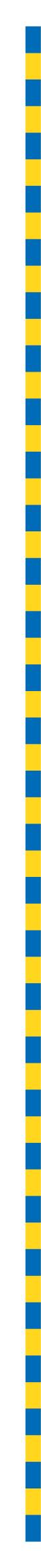 MINUTES OF PROCEEDINGSThe 4672 meeting of the Brisbane City Council,held at City Hall, Brisbaneon Tuesday 22 February 2022at 1pmPrepared by: Council and Committee Liaison OfficeGovernance, Council and Committee ServicesCity Administration and Governance TABLE OF CONTENTSTABLE OF CONTENTS	iPRESENT:	1OPENING OF MEETING:	1APOLOGY:	1MINUTES:	2QUESTION TIME:	2CONSIDERATION OF COMMITTEE REPORTS:	14ESTABLISHMENT AND COORDINATION COMMITTEE	14A	ANNUAL OPERATIONAL PLAN PROGRESS AND QUARTERLY FINANCIAL REPORT FOR THE PERIOD ENDED DECEMBER 2021	33ESTABLISHMENT AND COORDINATION COMMITTEE	34A	OVERSEAS TRAVEL – ATTENDANCE AT THE EXPO 2020 DUBAI	41ECONOMIC DEVELOPMENT AND THE BRISBANE 2032 OLYMPIC AND PARALYMPIC GAMES COMMITTEE	42A	COMMITTEE PRESENTATION – OPERATION OF THE OLYMPIC LEGISLATION	43TRANSPORT COMMITTEE	45A	COMMITTEE PRESENTATION – BRISBANE METRO PROJECT – INFRASTRUCTURE UPDATE	51INFRASTRUCTURE COMMITTEE	52A	COMMITTEE PRESENTATION – CHELSEA ROAD AND RICKERTT ROAD INTERSECTION UPGRADE AND WAKERLEY BIKEWAY PROJECT	55B	PETITION – REQUESTING COUNCIL SIGNALISE THE PEDESTRIAN CROSSING ON ORANGE GROVE ROAD, NEAR LILLIAN AVENUE, SALISBURY	56C	PETITION – REQUESTING COUNCIL PREVENT LONG-TERM ANCHORING IN THE BRISBANE RIVER	58CITY PLANNING AND SUBURBAN RENEWAL COMMITTEE	61A	COMMITTEE PRESENTATION – PLANNING INFORMATION OFFICE	62ENVIRONMENT, PARKS AND SUSTAINABILITY COMMITTEE	63A	COMMITTEE PRESENTATION – CREEK NEIGHBOURS ONLINE PROGRAM	64B	PETITION – REQUESTING THAT COUNCIL RENAME SATELLITE STREET PARK, COORPAROO, TO ‘BARBARA BRYCE PARK’	65C	PETITIONS – REQUESTING COUNCIL RENAME GAGER STREET PARK, SUNNYBANK, TO ‘RICHARD ‘DICK’ MARTIN PLACE PARK’	66CITY STANDARDS COMMITTEE	67A	COMMITTEE PRESENTATION – WILLIAM JOLLY BRIDGE MAINTENANCE	69COMMUNITY, ARTS AND NIGHTTIME ECONOMY COMMITTEE	70A	COMMITTEE PRESENTATION – SIR THOMAS BRISBANE PLANETARIUM	72FINANCE AND CITY GOVERNANCE COMMITTEE	73A	COMMITTEE PRESENTATION – BUSINESS ENGAGEMENT WITH COUNCIL	74PRESENTATION OF PETITIONS:	75GENERAL BUSINESS:	76QUESTIONS OF WHICH DUE NOTICE HAS BEEN GIVEN:	82ANSWERS TO QUESTIONS OF WHICH DUE NOTICE HAS BEEN GIVEN:	85PRESENT:The Right Honourable, the LORD MAYOR (Councillor Adrian SCHRINNER) – LNPThe Chair of Council, Councillor David McLACHLAN (Hamilton) – LNPOPENING OF MEETING:The Chair, Councillor David McLACHLAN, opened the meeting with prayer and acknowledged the traditional custodians, and then proceeded with the business set out in the Agenda.Chair:	Please be seated.	I declare the meeting of 22 February 2022 open. Nice palindrome.	Are there any apologies?	Councillor LANDERS.APOLOGY:461/2021-22An apology was submitted on behalf of Councillors Kim MARX and Ryan MURPHY, and they were granted a leave of absence from the meeting on the motion of Councillor Sandy LANDERS, seconded by Councillor Sarah HUTTON.Chair:	Confirmation of minutes, please.MINUTES:462/2021-22The Minutes of the 4671 meeting of Council held on 15 February 2022, copies of which had been forwarded to each Councillor, were presented, taken as read and confirmed on the motion of Councillor Sandy LANDERS, seconded by Councillor Sarah HUTTON.QUESTION TIME:Chair:	Councillors, are there any questions of the LORD MAYOR or a Civic Cabinet Chair of any of the Standing Committees?Councillor GRIFFITHS:	Yes.Chair:	Sorry, oh, to the—Councillor interjecting.	Chair:	The card should be there, Councillor. Where is the card? Is the card not there? Okay.	Councillor ATWOOD.Question 1Councillor ATWOOD:	Okay, my question is to the LORD MAYOR. LORD MAYOR, early works on one of the Schrinner Council’s signature projects, the Kangaroo Point Green Bridge, is now underway. Can you please update the Chamber on what has been achieved to date on this project, including what Brisbane residents can expect to see on this city-shaping project over the next several weeks?Chair:	LORD MAYOR.LORD MAYOR:	Thank you, Councillor ATWOOD, for the question. Well, today was a really exciting day for the Kangaroo Point Green Bridge and, in fact, for our team who championed this project. Now, today, we’re seeing the very first pile casings being put on the barge ready to be installed in the middle of the river. Now, pile casings might not be things that get you excited on an average day, but today is a different day because what we’re seeing is the very first work being done in the river, whereby the large piles and the cases that they will sit in go into the middle of the river, and these piles will support the 95-metre main mast of the bridge.	So, we’re getting cracking on construction. There’s multiple barges in the river right now, and this project has officially started construction. There’s been, obviously, until now a lot of site preparation works on both sides of the river and a lot of gearing up, but now the construction has begun. So this is a really exciting project that will not only help people move easier across the river and around the City of Brisbane, but also facilitate an important Olympic outcome, as well.	It will mean that people will be able to walk from the centre of the city, the CBD, across to the Gabba precinct in a matter of minutes. They’ll be across the bridge and then into that Gabba precinct on foot, easily and safely, and this is over and above the other benefits of the bridge, as well, ensuring that there are more options to cycle, to walk, to scooter across the river at this location. Now, this is a project that is very important to this Administration—this Council—to this team, because it’s one of the first things that I announced as the new LORD MAYOR that we would get on with.	Today, construction has started, and we have done everything possible to fast-track this project. We’re fast-tracking it and we’re making sure that it will be done by 2023. So that gives a great opportunity for new movement systems around our city, but it also, as we always try to do, creates local jobs. We will see more than 300 local jobs being created on this project, and what’s more important, as well, is that around 90% of all of the materials that will be needed to build the bridge are coming from this local area here in South East Queensland. There will also be 50 apprenticeships created as part of this project, as well.	So we’re really excited about so many things about this bridge, but there’s one more thing that I’m really excited about, as well, and that we have been seeking funding commitments for this bridge from other levels of government. We are very close to getting an agreement on that funding. So I’m very excited and, obviously, there’ll be more to announce in the coming weeks and months on that, but we’re getting on with it, we’re building it, it’s under construction, and now there’s an opportunity for other levels of government to come onboard as well.	I am so excited about this project. It will really help Brisbane to become a more liveable and sustainable city. It will facilitate a great outcome in the Olympic Games and also for tourism, and also I love the fact that it will be one of the few bridges in the world to have a restaurant or boutique bar in the bridge itself. It will become a tourist attraction in itself, and so that is a very exciting opportunity and one that I know the people of Brisbane will appreciate, but also visitors to our city I know will flock towards this bridge, not only to get across to the fantastic Kangaroo Point precinct, but also to have a bite to eat and maybe a drink on the bridge itself, adding and experiencing the wonderful Brisbane and Queensland lifestyle.	Thank you, Mr Chair.Chair:	Thank you.	Further questions?	Councillor GRIFFITHS.Question 2Councillor GRIFFITHS:	Yes, thank you, Mr Chair. My question is to the LORD MAYOR. LORD MAYOR, between November last year and January this year, residents made almost 4,000 complaints to Council about overgrown parks and grass. That’s almost 50 complaints per day. This basic Council work is contracted out by your LNP Council to labour hire companies, and clearly, that’s having an impact on how we’re servicing Brisbane. Currently, when a mowing job is logged, it has to go through multiple levels including internal and external contract managers before it passes on to private companies and is actually done.	If more basic Council services like mowing were done in-house by a team of Council employees, the jobs would not only get done faster, but also save ratepayers money in paying contract management fees. Residents are paying more and more, but getting less and less in return under your LNP Council. LORD MAYOR, you just gave us an example of how you fast-tracked inner city projects when it suits you to get the publicity, but when—but you consistently fail to prioritise the suburbs. Why?Chair:	LORD MAYOR.LORD MAYOR:	Thank you, Mr Chair. Well, the fundamental basis and premise of that question is completely incorrect, completely incorrect. We know that 86% of Council’s budget, of this budget that we’re in this financial year is being invested in the suburbs of Brisbane, not in the CBD, in the suburbs of Brisbane. We also know that any, any even superficial look at the history of this city will tell you a couple of things.	Firstly, it was actually a Labor Administration that first outsourced grass cutting to contractors, their mentor’s, Jim Soorley, when he’s not in car parks, not in car parks accepting cash, he was outsourcing Council services to the private sector. So really, these guys and one female Councillor have no credibility when it comes to this issue, no credibility whatsoever. Our record speaks for itself. We have continued to invest more and more and more in the suburbs, more and more and more on the basics, and you will not find a single year in Brisbane’s history—Councillor GRIFFITHS:	Point of order.Chair:	Point of order, Councillor GRIFFITHS.Councillor GRIFFITHS:	Just draw the LORD MAYOR back, it was actually 4,000 complaints.LORD MAYOR:	Well, that actually wasn’t the question. That was a political statement that rambled on for several minutes, before he asked a question which was actually—I’ve already answered—Chair:	LORD MAYOR—LORD MAYOR:	—because it’s not true. So, what we see is this Administration investing more and more and more on basic services, more and more and more in the suburbs, more and more and more on things like grass cutting, and it was actually—it was our side of politics that lifted the number of grass cuts in our city, and that has continued to be the case. We’ve done—Councillor interjecting.LORD MAYOR:	—more grass cutting, more number of cuts—Chair:	Councillor JOHNSTON, please.LORD MAYOR:	—than any other administration before, and that’s something that started proudly with Campbell Newman and it’s continued on through Graham Quirk and now myself, and we’ve maintained that high standard. What you’ve got here is a desperate Opposition with nothing, nothing, no agenda, no policies, no ideas, who—really, their only opportunity is it rained a lot and some of our contractors got COVID. So, oh, let’s try and make an issue out of this. How pathetic. How pathetic are these people if they want to use the fact that it rained a lot and the fact that a number of our contractors got COVID?Councillor interjecting.LORD MAYOR:	I don’t know how we can sleep at night with ourselves. I mean, the reality is, the funding for grass cutting has consistently stayed high. The level of service that we expect has consistently stayed high, and the only, the only—Councillors interjecting.LORD MAYOR:	The only variation has been the combination of weather factors—Councillor interjecting.LORD MAYOR:	—and you know what? If you actually have your own grass to cut in your own yard, you would know that it has been an extremely rapid grass growing season. Now, we’ve all experienced it. Anyone that has a yard would know that. Every homeowner in Brisbane who has a yard knows that, and unless you’ve been hiding under a rock, you’d also know that we are in the middle of the Omicron pandemic wave, hopefully towards the end of it, but that’s what’s been happening over summer. So, if you want to make or try to score politic points out of a wet season—Councillor interjecting.LORD MAYOR:	—and people catching COVID, then you should be ashamed of yourself—Councillor interjecting.LORD MAYOR:	—because the funding hasn’t been changed, the funding hasn’t been cut, and this so-called scheme of contracting out which you claim to rail against was introduced by that side of politics—by the Labor Party. They introduced the outsourcing of grass cutting companies, but I’ll tell you, there is a slight difference compared to what Labor did. We give it to local companies.Councillor interjecting.LORD MAYOR:	We give it to people that actually live here, not people based in New Zealand, like they did. They gave it to a New Zealand company. So we, wherever possible, try and give our work to local companies, which is why over 80% of all contracts go to local businesses here in South East Queensland. So, what we see here is another fake campaign from Labor, another fake campaign trying to suggest that there’s somehow been reductions in service or cuts to funding when what we have had is an extremely unusual grass growing season, a wet season, a hot, wet season, and COVID, COVID.	So, we apologise to the people of Brisbane that it is taking longer than possible—than practical to get on top of this, but we’re doing our best. We’re doing our absolute best and it’s certainly not a matter of the funding not being available, and it has nothing to do with the model of contracting that they introduced.Chair:	Thank you, LORD MAYOR. Your time has expired.	Further questions?	Councillor HUANG.Question 3Councillor HUANG:	Thank you, Mr Chair. My question is to the Chair of the City Planning and Suburban Renewal Committee, Councillor ALLAN. Councillor ALLAN, last Monday, the Queensland Government announced that land on Levington Road in Eight Mile Plains has been selected for the delivery of a new satellite hospital. With the Eight Mile Plains Gateway neighbourhood plan close to adoption, could you please update the Chamber on the Queensland Government’s approach to providing advice on the plan?Chair:	Councillor ALLAN.Councillor ALLAN:	Thank you, Mr Chair, and thank you, Councillor HUANG, for the question. I’m sure you were as surprised as I was to learn of the new satellite hospital plan for the Eight Mile Plains area. While we always welcome new services and facilities for our residents, it was disappointing to hear about this major development from the State Government via a social media announcement. We’ve been working with the local community for more than two years to prepare a neighbourhood plan for the Eight Mile Plains Gateway.	It’s an important plan for Brisbane that will be instrumental in driving the city’s continued growth and evolution. There has been an enormous amount of work undertaken by our planning team with input from the community every step of the way to make sure we get this right. I would normally give the State Government the benefit of the doubt here, but we’ve also taken them on the journey. They’ve been involved in this process from the start, and have been involved through State interest checks and approval of our draft plans. So, to have this dropped on us at this point in the process has really thrown a spanner in the works and is deeply disappointing. 	I feel like we’ve been intentionally left in the dark and I feel the community has been misinformed. For the benefit of the Chamber, I would like to provide an overview of what steps we have taken to prepare this plan. We launched the plan in 2019, and from the initial feedback and findings, developed a draft strategy that introduced a new vision and key themes for consideration. The draft strategy is a fairly high-level plan that gives the community the opportunity to have their say early on in the process and helps shape the future of their area. It also gives the Council an opportunity to test new ideas and gauge community sentiment around certain planning proposals. 	Mr Chair, at this stage in the planning process, did we hear from the State about plans for a new satellite hospital for the Eight Mile Plains area? No, we didn’t. From the feedback received on the draft strategy, we forged ahead with our work to develop a draft neighbourhood plan. As you would know, Mr Chair, the draft neighbourhood plan is a far more detailed document that includes changes to codes, zones, overlays, and other planning provisions in the City Plan.	This is where we get down to the detail and really get the community involved in what changes are likely to occur in their area in the future. The draft plan considers changes to residential densities, commercial centres and employment nodes, and how that might affect the broader transport network, including road hierarchies, as well as active and public transport outcomes. We worked on these plans for about a year before passing them through this Chamber and sending them to the State Government for their first State interest review before heading back out for the final round of community engagement.	Mr Chair, was it at this stage in the planning process that we heard from the State Government about their plans for such a major development in the heart of this neighbourhood plan area? Mr Chair, not a word. Our officers went back and forth with the State planning team about certain changes and inclusions in the draft plan for weeks, but at no point did they mention the intention to have this particular hospital. This could have been outlined at numerous points, and it could have been included in the community consultation exercise. 	Now that we’ve completed the consultation on the draft plan, officers are currently reviewing feedback, with the final plan expected to be adopted in the coming months, but we will now need to take a step back and take another look at the plans in light of this announcement. Already, I understand Councillor HUANG is fielding phone calls from the community, concerned and confused about the sudden plans for the new satellite hospital and what impact this will have on local traffic and planning. I myself as Planning Chair have not received any correspondence from the Minister, nor has the planning team. A social media post and media statement is all that we’ve got so far.	I’ll be following up on this matter and hope to be able to bring some more information and clarity to this particular matter to help Councillor HUANG locally, but, you know, we would expect as a—Councillor interjecting.Chair:	Councillor CASSIDY, please.Councillor ALLAN:	—basic courtesy that the State would be involved in this process and provide information when they have it to hand. Thank you, Mr Chair.Chair:	Thank you.	Further questions?	Councillor JOHNSTON.Question 4Councillor JOHNSTON:	Yes, my question is to the LORD MAYOR. LORD MAYOR, Councillor MARX advised us several weeks ago that temporary additional mowing support had been arranged for Jamboree Ward, Forest Lake Ward and Moorooka Ward. She’s been unable to tell us, though, from where these additional mowing contractors were sourced. My question to you is, what contracts or areas of Council have these additional mowing contractors been sourced, and how long are they being used in those three wards?Chair:	Thank you, Councillor JOHNSTON.	LORD MAYOR.LORD MAYOR:	Thank you, Mr Chair. Look, I’ll have to get that information for Councillor JOHNSTON and make sure she gets that today, at some stage during the meeting. Thank you.Chair:	Thank you, LORD MAYOR.	Further questions?	Councillor HAMMOND.Question 5Councillor HAMMOND:	Thank you, Mr Chair. My question is to the Chair of Infrastructure Committee, Councillor WINES. Councillor WINES, we have just heard from Councillor ALLAN about the new satellite hospital earmarked for Levington Road at Eight Mile Plains. Notwithstanding Council’s lack of faith in the Ministerial infrastructure designation process, history shows us that the State Government has form when it comes to ignoring local traffic issues created by their hospitals. Can you please outline this history to the Chamber, including any new examples?Chair:	Thank you.	Councillor WINES.Councillor WINES:	Thank you, Mr Chair, and can I thank Councillor HAMMOND for her question. It is a point of interest for our city. The provision of healthcare of all citizens is something that I know or I’m confident that all Councillors value, and to be able to access those facilities is something that’s really important, and to be able to access them not only safely as a patient, but also safely as a staff member is something that’s really important to me. So, I became aware of this satellite hospital. I would have to seek further information about what’s specifically a satellite hospital and how it differs from an ordinary hospital.	However, I have become aware of this new proposal which Councillor ALLAN quite rightly indicated should have been recognised in earlier works, if it was to be, so that we could have prepared for it. I was made aware of the satellite hospital through a letter that was provided to me—or an email, I should say—from the State Member for Stretton, Mr James Martin, who—he writes here that he was contacted by a number of constituents who were concerned about the traffic issues from the new Eight Mile Plains satellite hospital and what it might cause to intersections along Underwood Road and a number of other intersections in that area. He helpfully reminds us that they are Brisbane City Council.	He also says, in relation to the calls for traffic lights, that he has requested that the project team responsible for the EMP satellite hospital liaise with Brisbane City Council about the important issue. Now, I trust Mr Martin’s representations mean that he’ll be both publicly supportive of any works that happen, but more importantly, that this is an indication that the State are prepared to come to the table with funding. If this were a private hospital that came through the ordinary processes of Council, through the infrastructure charger processes and other mechanisms, we would be able to charge fees to be able to upgrade the roads.	Because this is a Ministerial designation and done through the State Government, most of that provision is directly available. The only opportunity we have is to effectively ask for it. Now, there are only really—there are very limited ways to interpret what Mr Martin has said. The first one—and I’m going to choose to interpret it that way—is that he is offering political and financial support to complete the project, because the only other way to interpret it is that it’s a cynical, political email designed to protect him from future criticism.	I am sure that a State Member would never do such a thing, Mr Chair, that I’m sure that this is a genuine, genuine outreach to support his residents, not an attempt to shift blame to other, local—to other levels of government, but I must warn Mr Martin that his attempts to support his community in making safe provision to local hospitals through the State is likely to fail because of how little support the State provides to safe access to hospitals elsewhere in the city. Right now, this Council is well advanced on a proposal to increase the safe access of the Prince Charles Hospital, a hospital not far from my constituency, within Councillor HAMMOND’s constituency.	There is a proposal, planned and advanced and ready to be implemented, to upgrade the Hamilton/Staib intersection, which is one of the principal staff accesses to the Prince Charles Hospital. Now, we are ready to go, and not only is the State not cooperating and not providing financial support, they are interfering with our implementation of this important safety upgrade for this intersection. For those people who don’t know it, it’s on Hamilton Road and there has been water-filled barriers there to prevent a turn for some—I want to say more than a year.Councillor interjecting.Councillor WINES:	Four years, four years. I knew it was a long time, and we are ready to upgrade this intersection, yet the State is interfering with our implementation of this project. Now, this is an intersection where there was a fatality to a nurse as she was leaving the hospital at the end of her shift, yet the State will not assist us to help them. So, I suspect Mr Martin will not be able to get, you know—Councillor interjecting.Councillor WINES:	When Mr—Chair:	Councillor JOHNSTON, please, don’t shout anything out.Councillor interjecting.Chair:	Councillor JOHNSTON.Councillor interjecting.Chair:	Councillor JOHNSTON, please.Councillor interjecting.Chair:	Councillor JOHNSTON, please.	Councillor WINES.Councillor WINES:	When Mr Martin is unlikely to be successful because Mr Sullivan in the Stafford constituency has been not only unable to secure funds for the Prince Charles Hospital, but he has not even been able to assist in getting the appropriate approvals that we have been seeking for a long time. Not only—not only are they preventing us from fixing this dangerous intersection, they are now attempting to hold our feet to the fire, to upgrade a separate road, not this road, a different road, to again access their improved—their facilities inside, once again with no financial support to Council. They merely ask us once again to pay their bills for them.Chair:	Councillor WINES, your time has expired.	Further questions?	Councillor CASSIDY.Question 6Councillor CASSIDY:	Thanks very much, Chair. My question is to the LORD MAYOR. In 2021, bus drivers were assaulted 711 times while behind the wheel. That’s around two attacks per day where drivers were spat on, were punched, were kicked, were screamed at, were sworn at and had objects thrown at them. The number of assaults last year was higher than pre-COVID levels in 2019, with 657 attacks recorded in that year. So, despite a huge drop in patronage, attacks have continued to go up.	Labor Councillors have been calling for full driver protection barriers for years now, but you continue to ignore the issue and fail to protect Council employees. So, LORD MAYOR, what do you have to say to the thousands of Council bus drivers who work in fear because you refuse to ensure their safety? Chair:	LORD MAYOR.LORD MAYOR:	Thank you, Mr Chair. It’s interesting because last week, we saw Councillor CASSIDY didn’t do his homework, and so he asked a question about Living in Brisbane. This week, he didn’t do his homework again, but he got the RTBU to do his homework for him, and we know the union always pulls the strings when it comes to this Leader of the Opposition and his team. We know, sadly, that it’s a long history where, no matter what a particular Administration does when it comes to supporting our workforce, investing in our bus fleet, investing in safety measures, the RTBU always complains. It’s never enough, it’s never good enough, and they continue to try and politicise this issue, which is not a political issue.	No administration ever before has invested more in our bus fleet and improving safety features. I remember when the RTBU pushed back against the installation of CCTV cameras in the buses, because they were concerned about the privacy issues for their drivers that may cause. I remember it distinctly, yet on the other hand, they’re suggesting—Chair:	Point of order, Councillor CASSIDY.Councillor CASSIDY:	Yes. I know the LORD MAYOR is obsessed with unions and the RTBU, but I didn’t mention them. I talked specifically about driver barriers.Councillor interjecting.Councillor CASSIDY:	The LORD MAYOR has been raising that—no, DEPUTY MAYOR, I didn’t mention the RTBU. I specifically talked about driver barriers, so I don’t think that’s relevant in any way, Chair.Chair:	LORD MAYOR, can I bring you back to the question, please?LORD MAYOR:	Oh, Mr Chair, I was answering the question. Councillor CASSIDY doesn’t like what I’m saying because of the—look, I know he didn’t mention the RTBU because he’s seriously conflicted there because they fund his election campaign. So, you know, he knows better than to actually mention that they gave him the question—Councillor CASSIDY:	Point of order.Chair:	Point of order.LORD MAYOR:	—but the reality is—Chair:	Point of order to you, Councillor CASSIDY.Councillor CASSIDY:	This is just really inappropriate. I mean, that’s a lie. The RTBU has not funded my election campaign, Chair, but the question was specifically about driver barriers, not about election campaigns or funding or unions. So, just draw you—Councillor interjecting.Councillor CASSIDY:	—711 assaults, two a day. Can you just bring him back to that, please, Chair?Chair:	Thank you.	LORD MAYOR, if you can come back to the question, please.Councillor interjecting.LORD MAYOR:	We know that the RTBU has given hundreds of thousands of dollars to the—Councillor CASSIDY:	Point of order.LORD MAYOR:	—Labor Party.Chair:	Point of order.		Councillor CASSIDY:	Again, relevance. The LORD MAYOR is obsessed with the Labor Party, obsessed with unions, but he won’t answer the question about assaults on bus drivers. I don’t know why. Can you bring him back to it, Chair?Chair:	LORD MAYOR, if I can bring—the question is about driver safety.LORD MAYOR:	Mr Chair, I’ve got five minutes to answer the question and all of this is very relevant, because it highlights the—Councillors interjecting.LORD MAYOR:	It highlights the sheer—Councillor CASSIDY:	Point of order. Point of order.LORD MAYOR:	—hypocrisy here.Councillor CASSIDY:	Point of order.LORD MAYOR:	It highlights what’s really going on.Chair:	Point of order. Excuse me, LORD MAYOR.	Point of order to you, Councillor CASSIDY.Councillor CASSIDY:	It’s my understanding that you determine what is relevant and not, Chair. I think you have now three times said to the LORD MAYOR he needs to come back to the question, and he has just said he doesn’t care what you say. He will determine what is relevant. Can you make a ruling on that, please?Chair:	LORD MAYOR, the question is specific to driver safety. If I can bring you to that question, please.LORD MAYOR:	Absolutely. That’s exactly what I was talking about, driver safety. Because we know what the history of this issue is, very clearly, we know that no administration has invested more, whether it’s rolling out CCTV cameras to all of the fleet, whether it is investing in the anti-shatter film that goes on the windows, whether it’s investing in the driver protection barriers which were based on consultation with drivers, with drivers. Now, the problem here is that Councillor CASSIDY knows a few things which he’s not admitting, and these things are really important because he says we’ve called for full driver protection to be installed.	Well, is that something that we can actually install into our bus fleet? Is that something that we can retrofit into our bus fleet? No, it’s not. No full driver protection currently exists on the commercial market, and you will remember, Councillor CASSIDY, that the current rollout of driver protection barriers, based on the feedback of our drivers, was funded jointly between the Brisbane City Council and TransLink. Now, when we asked the TransLink agency whether they would fund full driver protection barriers, they said no.	So, up in George Street, they said, we understand that there’s nothing available on the market and that what you put into the buses is based on driver feedback, so we’re very happy with that. So up in George Street, they’re happy with what we’ve done. They’ve funded part of what we’ve done, yet Councillor CASSIDY sits here and pretends that he thinks it’s not enough. We did it based on the feedback of drivers, not on the feedback of the unions, not on the feedback of Councillor CASSIDY, but on the feedback of drivers, of drivers. We even did a trial program. We fitted several different barriers to different buses and we let—Councillors interjecting.LORD MAYOR:	—we let the drivers try them out.Chair:	Councillor CASSIDY, please, the question is being answered.LORD MAYOR:	We let the drivers try them out and the drivers picked the one that we’ve used. The drivers picked that.Councillors interjecting.LORD MAYOR:	So, Councillor CASSIDY thinks he knows better than the drivers. He thinks that we can go and get a product that doesn’t exist. If you want to see the true record here, what you need to see is that, in the brand new Brisbane Metro vehicles, because they were designed from scratch, they have full driver protection. So, where we can do that by designing a new vehicle from scratch, full driver protection has been installed. Not because we don’t want to do it, the reality is—and Councillor CASSIDY knows—that you cannot feasibly fit driver protection into the existing bus fleet that is a full enclosure.Chair:	LORD MAYOR, your time has expired.	Further questions?	Councillor ADERMANN.Question 7Councillor ADERMANN:	Yes, thank you, Chair. My question is to the Chair of the Economic Development and Brisbane 2032 Olympics and Paralympic Games, Councillor ADAMS. DEPUTY MAYOR, Queensland’s international borders have officially reopened and Brisbane Airport has already welcomed hundreds of international arrivals on opening day. Could you please update the Chamber on the importance of this occasion, including what the Schrinner Council is doing to leverage this event for Brisbane business?Chair:	DEPUTY MAYOR.DEPUTY MAYOR:	Thank you, Mr Chair, and thank you, Councillor ADERMANN, for the question, because it has been a long time coming, 703 days, in fact. I’m sure all of us are loving seeing the TV and hearing the radio commentary of the people as they are greeting old family members and brand new family members that they’ve never even seen before in the last two years, at Brisbane Airport over the last couple of days. It was March 2020 since COVID has swept the world and the borders were shut, and the reopening yesterday is a momentous occasion and one that I’m sure everyone in this Chamber and across the country welcomes.	We know that the tourism industry lost a total of $80 billion in revenue over this two-year period, and it’s going to take some time before they really start to see things get back to where they were. It’s not just about welcoming back those new travellers, it’s about also rebuilding the workforce and the local businesses that support our tourism industry, our retail, hospitality workers, hotels, and tourism operators that have essentially been in caretaker mode, waiting to get the greenlight to open borders so they can start planning ahead, need to rebuild their businesses with confidence.	We are doing everything we can to ensure that those Brisbane businesses get back on their feet as soon as possible, particularly, after the last couple of months, which has been from normal reports the worst part of the pandemic for many businesses when it should have been their best off that retail shopping at Christmas. So, the Schrinner Council is determined to be the most small business friendly Local Government in the country, and we are certainly proud of our record when it comes to stepping in and helping Brisbane businesses, community groups, and residents during the pandemic.	More than $60 million in economic relief and stimulus measures have been paid to those groups heavily impacted over the last two years. Short, sharp, and targeted relief has helped businesses get through this difficult and very long two years, and now with the full reopening of domestic and international borders, we are thrilled in working with the Brisbane Economic Development Agency to unveil our latest and greatest tourism campaign for Brisbane.	The campaign will showcase our city’s summers always climate to attract those sun-seeking travellers from down south who might be thinking, particularly with $22 on Jetstar or Webjet, that they may come up to Brisbane and Queensland in the next couple of months as it gets bleak and dreary down south. It’s bright, it’s bold, it’s bubbly, and it could be not timed more perfectly. I’m going to show the show and tell of the BNE sign, which gives you an indication of the colours, the retro, and the feeling of fun and party that we’re trying to show to those down south.	We are already the nation’s fastest growing capital, and as the world’s eyes turn towards us as the newest destination for Olympic and Paralympic Games, there’s even more interest, both domestically and internationally, in discovering more about Brisbane. So, this exciting new campaign will take advantage of that interest and showcase what we have to offer. We all know, Brisbanites know how great our city is and it just keeps getting better, but we need to remind people down south that they may not be aware of all the fantastic new destinations and attractions we’ve created in recent years.	So, the locally produced campaign which features destinations like Fortitude Valley, Moreton Island, and Howard Smith Wharves taps into everything that is uniquely Brisbane, reflecting our enviable outdoor lifestyle with over 300 days of sunshine a year, our vibrant and bustling inner city, and our expensive greenspaces, natural wonders, and welcoming suburbs right across the city, but most importantly, it shines a light on the stories of Brisbane, the people and our communities.	The campaign is 100% made in Brisbane, utilising music from local artists and designed by a cohort of talented Brisbane creatives who love and know our city so well. It will target audience in key interstate markets across TV, video on demand, out-of-home digital, and social, and it’ll be seen much more around the country than here in Brisbane. As we head into our winter period, we hope that all these people in Victoria, New South Wales and South Australia decide they want a holiday in the sun with plenty to see and do. 	We’re also ramping up our calendar events of entertainment to make sure there’s plenty to see day and night with activities, with yesterday’s launch of the NRL Magic Round, one of our city’s biggest and best events on our tourism and events calendar. So, not just for footy fans, it’s for our local pubs, clubs, restaurants, and hotel operators who all get the benefits of what we saw last year was a booked out city, and we’re hoping we can spread that love even wider this year, as well.	We’ll be coupling it with major events, with a suite of local and dining and tourism campaigns to make sure we maximise those visitors and we spread the love right across the economic sphere in Brisbane. I look forward to updating the Chamber on what’s happening in Brisbane over the coming months.Chair:	Thank you, DEPUTY MAYOR.	Further questions?	Councillor GRIFFITHS.Question 8Councillor GRIFFITHS:	Yes, thank you, Mr Chair. My question is to the Chair of City Planning and Suburban Renewal, Councillor Adam ALLAN. At 105 and 107 Beaudesert Road, Moorooka, this LNP-run Council approved the development of a childcare centre. This approval included the retention of the existing charming character home on that property. The character home, however, has been totally demolished by the developer. All that’s left is a pile of rubble. Despite not complying with the conditions of the development approval, this LNP-run Council has not fined the developer or taken any infringement action against them.	I’ve written multiple times to the LNP LORD MAYOR, Councillor Adrian SCHRINNER, and his LNP-run Council seeking an explanation, but all I’ve received in return is radio silence. So, I’ll ask here instead, face-to-face, why has this LNP-run Council taken no infringement action against the developer for demolishing this Moorooka character home?Chair:	Thanks, Councillor GRIFFITHS.	Councillor ALLAN.Councillor ALLAN:	Thank you, Mr Chair, and thank you, Councillor GRIFFITHS, for the question. In terms of the background, Council approved an application for a childcare centre in Beaudesert Road in June 2020. The approval also included the partial demolition of the pre-1946 house on the site. A minor change was approved in February of 2021 which allowed replacement of some materials like-for-like. In late March 2021, Council received a complaint regarding the demolition of a house at the site.	Right after receiving the complaint, a site visit was organised to ground truth what had actually occurred. The team saw that the house had been removed, however, there were several pieces of the house that had been set aside and were marked as protected, intending—Councillors interjecting.Councillor ALLAN:	—intending to be reinstated.Chair:	Councillors, please.Councillor ALLAN:	—intending to be—Chair:	Councillors, please.Councillor ALLAN:	—intending to be reinstated. While it may not be in its original location, the front façade—Councillors interjecting.Councillor ALLAN:	—the front façade of the house, the bay window and balustrading is on the site and is required to re-establish the character elements of the building. Since this time, officers have met with the builder and the certifier to establish the intent behind the removal, including the forthcoming Building Works program. The like-for-like replacement of some materials and the full demolition of other parts resulted in a worksite that did not reflect the ultimate intent, which is the replacement of those character elements.	Our compliance team will continue to proactively monitor this site to ensure the parts of the façade that are currently stored onsite are repurposed and put back in place in accordance with the approved plans. As part of the investigation, a clear and concise outline of the responsibilities was provided to the builder to remind them of their obligations under the City Plan, as well as the Planning Act. We take protection of character in Brisbane seriously.Councillor interjecting.Chair:	Councillor GRIFFITHS, please.Councillor interjecting.Chair:	Councillor GRIFFITHS, please.Councillor interjecting.Chair:	Councillor GRIFFITHS, I will warn you.Councillor ALLAN:	So, in the context of Councillor GRIFFITHS’ question, there are character elements of that building that have been retained and will be reinstated. There were elements of the original building that were approved for demolition. Thank you, Mr Chair.Chair:	Thank you.	Further questions?	Councillor MACKAY.Question 9Councillor MACKAY:	Thank you, Chair. My question is to the Chair of the Community, Arts and Nighttime Economy Committee, Councillor HOWARD. The second round of the Better Suburbs grants is now open for applications. Could you please update the Chamber on the outcomes of the first round of grants, including how long community groups have to apply for the second round?Chair:	Thank you.	Councillor HOWARD.Councillor HOWARD:	Well, thank you, Mr Chair, and through you, I thank Councillor MACKAY for his interest in the grants program. Council recognises the important work of not-for-profits and community groups that help make Brisbane an inclusive, resilient, connected, and healthy city. By supporting the community and sporting clubs across Brisbane, the Schrinner Council is able to foster and assist these organisations in upgrading and enhancing their community facilities, allowing them to reach their full potential.	A key mechanism of support that Council provides to community groups is through our grants program, which sees Council assist community organisations right across Brisbane. This gives community groups access to much-needed funds to support their members and the wider Brisbane community. In particular, the LORD MAYOR’s Better Suburbs grants is a new two-part program designed to assist not-for-profit community organisations, including Council lessees and community organisations that own a community facility. The community support category of this grant program is a simple, fast, and flexible program that supports not-for-profit groups to deliver projects that respond to the needs to the community.	Up to $10,000 was awarded to community organisations for this grants program last year with a total of 96 organisations getting rapid access to much-needed funding for projects such as facilities maintenance and organisational development. The response we got from sporting clubs and community organisations for this grants program was overwhelmingly positive, with these community groups getting access to much-needed funds through the simple and effective grants program. 	Further, the Community Facility category of the Lord Mayor’s Better Suburbs grants has been designed for community organisations to assist with the funding of improvement and development works across community facilities. Funding is available for both planning and design along with construction phases of projects providing grants of up to $200,000 for community groups across Brisbane.	Earlier this month, eight community groups who had applied for these grants were notified that their applications had been successful, allowing these groups to undertake new works on their valued community facilities. Kitchen renovations, upgraded amenities, new storage facilities, and retractable shade cover are a few of the projects that will be made possible at not-for-profit community organisations across Brisbane through this grants program. To speak on the impact this grants program will have on Brisbane community groups, I’d just like to take a moment to talk about the successful organisations and their respective upgrades.	The Algester Sports Club were given a grant to undertake kitchen renovation to support bowls events held at the club. Wavell Heights Community Hall was given a grant to improve unused space, including replacing kitchen and floor. This will enable an increase in patronage and rental returns and provide employment opportunities for young people. The Bulimba Community Centre—Councillor interjecting.Councillor HOWARD:	—an upgrade of toilet facilities to support community members of all families, and yes indeed, yoo-hoo! Karana Downs Pony Club, which is to engage a town planner to complete and lodge a development application for storage facilities. The Everton Park Bowls and Community Club, which is to install a retractable shade cover over synthetic green—and I know that Councillor DAVIS and the LORD MAYOR were out there, bowling a bowl or two. Is that what you say? I think that was what you were doing. They were very excited, and it’s a fantastic space.	The Brisbane North Hockey Centre, replacement of artificial turf surface and shock pad on sporting field. Stephens Croquet Club, installation of LED lighting, and the Northey Street City Farm, a much-loved part of Brisbane, construction of a new stage roof, water tanks, screens, and landscaping to support community gardeners and events. The breadth of these upgrades shows just how flexible the design of this grant program has been, allowing community groups to access funding for a wide variety of facility improvements and upgrades.	I’m very much looking forward to the outcomes of these improvements across Brisbane and how this investment by the Schrinner Council will continue to benefit the community organisations who help make Brisbane such a great place to live, work, and relax. Well, the outcome of the first round of the community facility category has been announced. The second round for this grant program is now open for community organisations to apply, and applications for round two are open until 28 March 2022, so I encourage all of you in the Chamber today to share this information with the community groups in your ward.	While the Lord Mayor’s Better Suburbs grants is one of Council’s most prominent grants programs, it’s far from the only program that the Schrinner Council—Chair:	Councillor HOWARD, your time has expired.	That does end Question Time.	We move on to the next item on the agenda, the Establishment and Coordination Committee.	LORD MAYOR.CONSIDERATION OF COMMITTEE REPORTS:ESTABLISHMENT AND COORDINATION COMMITTEEThe Right Honourable, the LORD MAYOR (Councillor Adrian SCHRINNER), Chair of the Establishment and Coordination Committee, moved, seconded by the DEPUTY MAYOR (Councillor Krista ADAMS), that the report of the meeting of that Committee held on 14 February 2022, be adopted. Chair:	LORD MAYOR.LORD MAYOR:	Thank you, Mr Chair. Well, once again, in this Question Time, we’ve seen some very concerning trends from the Opposition in the way that they approach their job, and it’s very telling. So, let me go through point by point, question by question where they were heading today. Now, Councillor GRIFFITHS asked the question and he talked about 4,000 complaints about grass cutting. If you listen to their wording, it’s very interesting, very much the deliberate choice of the word ‘complaint’. Well, where did he get that information from and what did the information really say? What was the response to a Question on Notice? 	Now, Councillor GRIFFITHS asked how many complaints had been made to Brisbane City Council in regards to grass cutting not being done, broken down by suburb and ward in the last three months. That was his question. What was the answer? Council does not specifically record data for complaints only. Figures provided are customer enquiries, which includes requests for information, complaints, or a status update on an existing job. So, these are not all complaints.Councillors interjecting.LORD MAYOR:	You can see, you can see the devious misrepresentation of this information here. So, a resident—Councillors interjecting.Chair:	Councillors on my left, please.LORD MAYOR:	—a resident may ring up the call centre and say, I’d just like to find out when the grass in the park is getting cut. The—Councillor interjecting.Chair:	Councillor CASSIDY, please.LORD MAYOR:	—the call centre operator will tell them that’s due for this particular time, and Councillor GRIFFITHS has misrepresented that as a complaint when it was quite clearly answered here that these are not all complaints. So, we see time and time again a deliberate attempt to misrepresent—Councillors interjecting.Chair:	Councillors, please.Councillors interjecting.Chair:	Councillors, please.Councillor interjecting.Chair:	Councillor JOHNSTON, please, enough.Councillors interjecting.LORD MAYOR:	So, they squeal really loudly when they’re being called out. They squeal really loudly, because we’re onto them. We know what their tactic is, and their tactic is not actually to hold us accountable on facts, but to misrepresent those facts week after week, time after time. Now, we saw another example where Council had quite clearly conditioned a character property to be retained and rebuilt, and that property at this point in time has been dismantled, but is going to be rebuilt.Councillors interjecting.LORD MAYOR:	So, what we see once again, as Councillor ALLAN clearly highlighted—Councillors interjecting.LORD MAYOR:	—what we see once again is a complete misrepresentation of the facts, a complete—Councillors interjecting.Chair:	Councillors, please.LORD MAYOR:	—misrepresentation of the facts.Councillor interjecting.LORD MAYOR:	Now, I’ll give you an example. When this building was restored, was it first significantly modified and demolished? Yes, it was, and in fact, I remember going into the main auditorium and seeing excavators in there digging out the ground because we put in an underground kitchen which previously didn’t exist in this building. Now, if you use Labor’s logic, ‘oh, the LNP’s demolishing City Hall, oh, they’re outrageous’. We have required that particular building to be rebuilt and restored.Councillors interjecting.Chair:	Councillors, please.LORD MAYOR:	So, once again, Labor misrepresents the facts because they’ve got nothing. All they’ve got is misrepresentation.Councillors interjecting.LORD MAYOR:	So, it’s not just Labor, either, because Councillor JOHNSTON asked a question which was answered in the Questions on Notice today, and let me read it out for you.Councillor interjecting.LORD MAYOR:	Question one, she was asking—the nature of her question was to ask which services in wards had received a reduction to boost the services in the additional wards.Councillor interjecting.LORD MAYOR:	That was the question—Councillors interjecting.LORD MAYOR:	—and the answer here is no wards.Councillor interjecting.Chair:	Councillor JOHNSTON, please.LORD MAYOR:	No wards.Councillor interjecting.Chair:	Councillor JOHNSTON, cease your interjecting, please. I will—Councillor interjecting.Chair:	Councillor JOHNSTON, cease interjecting.Councillor interjecting.Chair:	Councillor JOHNSTON, I will warn you.LORD MAYOR:	Oh, point of order, Mr Chair.Chair:	Point of order.LORD MAYOR:	Did you hear that? Did you hear that?Chair:	No, Councillor, I was trying to warn the Councillor—LORD MAYOR:	Councillor JOHNSTON claimed that I was deliberately lying. I demand that she withdraws that.Councillor interjecting.Chair:	Councillor JOHNSTON, please withdraw that—your conduct is unsuitable, Councillor JOHNSTON.Councillor interjecting.Chair:	Councillor JOHNSTON, I shall—I ask you to cease your behaviour, please.Councillor SRI:	Point of order, Chair.	Chair:	Councillor SRI.Councillor SRI:	Thanks. I’m just mindful that, while you have ruled in the past that calling someone a liar is inappropriate and I respect that, I think it’s duly important that we are able to say such-and-such a claim is a lie, or to say that someone is lying about a—Chair:	Councillor SRI, it was an interjection.Councillor SRI:	Sure. Chair:	The behaviour is unacceptable.Councillor SRI:	I’m just keen to make sure you don’t make a ruling saying that we can’t call something a lie because that would be ridiculous.Chair:	I was calling the interjection.	LORD MAYOR.LORD MAYOR:	So, Councillor JOHNSTON submitted to Questions on Notice a question. Question: Council has provided a temporary new mowing contract to support Jamboree, Forest Lake, and Moorooka Wards, which were drawn from other wards, she claimed. Which wards? Well, and the answer is no, they weren’t drawn from other wards. They were additional resources.Councillor interjecting.LORD MAYOR:	Councillor JOHNSTON knew that. It was answered in the questions.Councillor interjecting.Chair:	Excuse me, LORD MAYOR. Excuse me, LORD MAYOR. Councillor interjecting.Chair:	Councillor JOHNSTON, I consider you are displaying unsuitable meeting conduct in accordance in section 21(4) of the Meetings Local Law. I hereby request that you cease your interjections and refrain from displaying this unsuitable meeting conduct.LORD MAYOR:	So, it was quite clear that Councillor JOHNSTON’s question had been answered, and it wasn’t only answered in the Questions on Notice responses that were received today by everyone. It was also, I am told, answered in the Committee meeting last week, as well. So, like, really? This misrepresentation needs to stop.Councillor interjecting.LORD MAYOR:	This misrepresentation needs to stop.Chair:	Excuse me, LORD MAYOR. Chair:	LORD MAYOR.LORD MAYOR:	Thank you. It is part of a disturbing trend from those opposite. Now, I will exclude Councillor SRI from that because he does things a little bit differently, but certainly, we see both the Labor Councillors and the Independent Councillor using the same tactic week after week in this place and also in public. That is, they misrepresent entirely the facts of the situation. Misrepresent entirely, Mr Chair, and it is incredibly disappointing and I will call them out on it. I will call them out on it.	Now, this would be amusing if it wasn’t so serious. Now, we know that Councillor CASSIDY loves a good read in Question Time because he takes his role so seriously. So, he gets out his book, and what was he reading today? A book called Facts and Other Lies. Facts and Other Lies. Now, what’s that book about? This book—this is the blurb—puts fake news in its historical context and explains how disinformation has fractured society and even threatened democracy itself, the culmination of a journey of online radicalisation that began the weaponization of disinformation by political leaders.	Now, the interesting thing is, from reading the blurb, it’s clear that this book is railing against disinformation, yet it’s quite clear that Councillor CASSIDY is seeking tips from this book, because we’ve seen time and time again him using those exact tactics, those exact tactics. This is the group of Councillors that started a fake news website trying to con Brisbane residents into thinking it was a legitimate news source, but really it was Labor Party propaganda.	This is the Councillor and the group of Councillors that, week after week, misrepresent what happens in this Chamber for cynical political purposes, week after week, and we are going to call them out on it week after week. Fake news is not funny, Councillor CASSIDY. It is disgraceful. It is something that genuinely undermines our democratic system. So I call on you, Councillor CASSIDY, stop the fake news, read that book with an open eye and think about your own behaviour, and think about the behaviour of your team, because you’re perpetuating week after week fake news and disinformation. It is disgusting. It is disgusting.Councillors interjecting.LORD MAYOR:	Now, moving on to other items, Mr Chair.Councillor interjecting.Chair:	Councillor—LORD MAYOR:	Oh no, there’s more. There’s more where that came from—Councillors interjecting.LORD MAYOR:	—and what I say is batter up, Councillor CASSIDY, batter up.Councillors interjecting.Chair:	Councillors, please. Order, please.Councillor interjecting.LORD MAYOR:	This week, we’ll be lighting up on Saturday all of the Council assets in purple and white to celebrate the amazing work that ChaplainWatch does. They’re having a fundraising ball and all proceeds from this dinner will be sent to ChaplainWatch’s late night Rest and Recovery centre on Wickham Street. This is a centre that provides care and support for those who need a safe space after a night out, and obviously it’s a critical service and we appreciate what ChaplainWatch does.	Now, today, as you’re aware, marks 30 years since we last got a say on daylight saving. Thirty years, and so in—Councillor interjecting.LORD MAYOR:	In 30 years, the State of Queensland has changed significantly. There’s no doubt about that.Councillor interjecting.Chair:	Councillor STRUNK, please.Councillor interjecting.LORD MAYOR:	Councillor STRUNK interjecting that people don’t like daylight saving even more than they did 30 years ago.Councillors interjecting.LORD MAYOR:	Well, let’s see about that.Chair:	Councillor STRUNK. You don’t want me to—LORD MAYOR:	I wonder—Chair:	Do I have to name you?LORD MAYOR:	I wonder if Councillor STRUNK is going to have trouble milking the cows or the curtains are going to fade. I wonder.Chair:	LORD MAYOR, your time has expired.463/2021-22At that point, the LORD MAYOR was granted an extension of time on the motion of the DEPUTY MAYOR, Councillor Krista ADAMS, seconded by Councillor Sandy LANDERS.Chair:	LORD MAYOR.LORD MAYOR:	Now, I’ve been encouraging Councillor CUMMING to join the LNP week after week, but I think Councillor STRUNK should join the Katter Party. I think he’d be more suited up there. Look, with that attitude, he’s clearly out of touch with the vast majority of Brisbane residents and South East Queensland residents—Councillor interjecting.LORD MAYOR:	—because even 30 years ago, we saw a really strong ‘yes’ result here in South East Queensland, even 30 years ago. One of the interesting things about the last 30 years and this particular issue is that anyone, anyone in the Queensland population that is under the age of 48 did not get a say on this. Now, I’m not going to ask anyone to nominate whether they are above or below that age, but I will volunteer that I am below that age because I was 14. I was 14 when this vote happened and I didn’t get a say, and literally more than three million other Queensland residents didn’t get a say, either.	It’s not just the people under 48 who didn’t get a say. It’s all of the people that, in the last 30 years, have moved here from other places or, in fact, you know, have come from interstate or overseas. We know that there are tens of thousands, if not millions of those people. So, out of the State’s population of just over five million, I estimate that more than three million of those people did not get a say on daylight saving. So, what I’ve proposed today is that we use the opportunity of the next two summers to trial daylight saving here in Queensland.	So, the next summer period, so we’re talking about Summer 2022-23 and Summer 2023-24, across the State, and then we use the opportunity—Councillors interjecting.Chair:	Councillors, please.LORD MAYOR:	—and we—Councillors interjecting.Chair:	Councillor JOHNSTON, please.	LORD MAYOR.LORD MAYOR:	Unlike others in this Chamber, Councillor CASSIDY, I have no intention of going to any other level of government, and I know that you have long harboured ambitions to be the Member for Lilley and you were stymied on that—Councillors interjecting.LORD MAYOR:	—but I can tell you, I can tell you—Councillor interjecting.LORD MAYOR:	—I can tell you that my personal belief is that the State Government should be abolished, and I’ve said that before. We have too many levels of government, and the State Government—Councillor interjecting.LORD MAYOR:	—is the one that needs to go, but having said that—Councillor interjecting.LORD MAYOR:	So, you can be sure that I won’t be running for any State seats and I have no intention of running for any Federal seats, either, because I’m enjoying this role leading the City of Brisbane.Councillor interjecting.LORD MAYOR:	What we can see going forward is an opportunity to have a two-summer trial over the next two summers, and then in the year 2024, where there are two State-wide elections, the opportunity for people to have their say. So I think it’ll be ideal if, either at the local government election in March 2024 or the State election in October 2024, then people could also have a say on this issue. Now, I acknowledge that there are some people who say, oh, we have the same debate every year.	Well, there’s a reason for that. There’s a reason for that. Here’s an opportunity to put it to bed. If you are for it, great. Have the opportunity of the trial and then vote yes. If you are against it, that’s also great, you’ve got the opportunity to vote no, but let’s deal with issue because, unlike so many things that the State Government does that makes our life harder, this will make our life easier. This will make our life better. This will improve the liveability of our State and our city.	It’s a simple thing. It is a genuinely simple thing. It doesn’t cost a lot. It is a simple thing, and what’s more, there’s an opportunity for a two-year trial or a two-summer trial. That way, we can make sure that people try before they buy. They experience what daylight saving is like here in Queensland, and then they can make an informed decision. So, let’s celebrate the 30-year anniversary by actually getting some positive action here and then resolving this ongoing issue. 	Another issue that was particularly relevant in recent times was the planned eviction by the State Government of a number of tourism operators at the Dockside ferry terminal or the Dockside Marina, and we’ve seen this as a long, ongoing saga on the Brisbane River. Now, many of these same operators originally were located underneath the Riverside Expressway at the docks down there. Now, they were made homeless because of the State Government’s Queen’s Wharf Brisbane program. Despite ongoing lip service to the concept that they would be provided with alternative facilities, all that has happened since then is they’ve been shunted from place to place with no real solution in sight.	Now, Brisbane is truly a River City, and that’s an aspiration that we have to show to the world for the Olympics. Then, we need river tourism businesses. We need those tourism opportunities on the Brisbane River. We need the charter boat services. We need those wonderful opportunities that these operators are offering. So, to simply punt them from a marina with a matter of days’ notice with no alternative places to go is not dealing with the situation which the State Government has long promised to fix.	So, I have asked to sit down with the Minister responsible, Minister Scott Stewart. I’ve met him before once or twice. He seems like a reasonable guy and I hope that we can get a good, long-term solution here that will see these businesses continue to operate and thrive in the City of Brisbane. There’s literally hundreds of jobs at risk if we don’t get this right, and we need to see appropriate action in terms of the State Government response.	It was great—even though she’s not here today—to be out on the weekend with Councillor MARX at the Runcorn Family Fun Day.Councillor CASSIDY:	Point of order, Chair.Chair:	Point of order, Councillor CASSIDY.464/2021-22At that juncture, Councillor Jared CASSIDY moved, seconded by Councillor Kara COOK that the Standing Rules be suspended.Councillor CASSIDY:	Thanks very much, Chair. This is very emergent, in fact, I’ve just received an email today, so this couldn’t have been put on the agenda yesterday. Something came to light recently where this LNP Administration started using the term Schrinner Council and we heard from the LORD MAYOR last week that that was a very deliberate act to rebrand the entire Brisbane City Council as the Schrinner Council, which we all know in reality is a political term. It’s a political move to rebrand the Brisbane City Council as the Schrinner Council.	What they have also done, Chair, the LNP Administration, is continued to use the Olympic and Paralympic logos with their so-called Schrinner Council material, which is very political. So, we have written to the Australian Olympic Committee (AOC) and to the International Olympic Committee (IOC), and have today just received word that, in their view, that is in fact—and I’ll read—taglines such as the Schrinner Council are not appropriate because they are in fact a political slogan.	So, I think what we need to do as a Council here today in suspending standing orders is debate a motion that the use of Schrinner Council be banned because that is a political term, or alternatively, alternatively—the LORD MAYOR laughs along—Councillor interjecting.Councillor CASSIDY:	This is the view of the AOC and the IOC, LORD MAYOR. Alternatively, that—Councillor interjecting.Councillor CASSIDY:	That’s right, or alternatively, Chair, or alternatively, we could have a motion that LNP Councillors, while they use the Schrinner Council political tagline, do not use and do not try and politically profit, I suppose, from the Olympics. So, I think this would be a great thing for us to debate today.The Chair submitted the motion for the suspension of the Standing Rules to the Chamber and it was declared lost on the voices.Thereupon, Councillors Jared CASSIDY and Kara COOK immediately rose and called for a division, which resulted in the motion being declared lost.The voting was as follows:AYES: 6 -	The Leader of the OPPOSITION, Councillor Jared CASSIDY, and Councillors Kara COOK, Peter CUMMING, Steve GRIFFITHS, Charles STRUNK and Nicole JOHNSTON.NOES: 17 -	The Right Honourable, the LORD MAYOR, Councillor Adrian SCHRINNER, DEPUTY MAYOR, Councillor Krista ADAMS, and Councillors Greg ADERMANN, Adam ALLAN, Fiona CUNNINGHAM, Tracy DAVIS, Fiona HAMMOND, Vicki HOWARD, Steven HUANG, Sarah HUTTON, Sandy LANDERS, James MACKAY, Peter MATIC, David McLACHLAN, Angela OWEN, Steven TOOMEY and Andrew WINES.ABSTENTIONS: 1 -	Councillor Jonathan SRI.Chair:	LORD MAYOR, we return to E&C report.LORD MAYOR:	Thank you, Mr Chair. Well, that was a fascinating development. What we saw—let’s be very clear—is the equivalent of someone in the Federal Parliament asking for the term Morrison Government to be banned.Councillor interjecting.LORD MAYOR:	What we saw is the equivalent of someone in the State Parliament asking for the term Palaszczuk Government to be banned.Councillor interjecting.LORD MAYOR:	This is how extraordinary—like, you know what? He’s also taking tips from Vladimir Putin. He is also taking tips from Vladimir Putin. That’s what he’s taking tips from, because you know what? If he doesn’t like what his opponents do, he wants to shut them down, to gag them, then to make them disappear, and that is what is happening here. This is Labor’s red DNA coming out. They want to shut down any kind of political debate and ban the use—Councillor interjecting.LORD MAYOR:	—of a term, of a term that is perfectly legitimate—Councillor interjecting.LORD MAYOR:	—and is perfectly in sync with the other two levels of government.Councillor interjecting.LORD MAYOR:	So, what we see here is really quite extraordinary, but there’s also something interesting going on behind the scenes here, because previously we had had Olympic approval—Councillor interjecting.LORD MAYOR:	—for exactly what was happening here. Previously, we had had that approval, and then somehow up in George Street a complaint was made. I don’t know by who. I don’t know by who, but—Councillor interjecting.LORD MAYOR:	Oh, he’s fessing up. He made a complaint, and so—Councillor interjecting.Chair:	Councillor CASSIDY, please.Councillor interjecting.Chair:	Councillor CASSIDY, please.LORD MAYOR:	So, basically, we’ve seen, because of Councillor CASSIDY’s political interference in the Olympic matters here, we have seen—Councillor interjecting.LORD MAYOR:	—we have seen here—Councillor interjecting.Chair:	Councillor CASSIDY, please.Councillors interjecting.LORD MAYOR:	We have seen here a change to the advice—Councillor interjecting.LORD MAYOR:	—previously given by the Olympics, and so—Councillor interjecting.LORD MAYOR:	Look, you know—Councillor interjecting.Chair:	Councillor CASSIDY, please stop.Councillor interjecting.Chair:	LORD MAYOR.LORD MAYOR:	Now, I certainly hope that the Palaszczuk Government would never associate themselves with the Olympics. I mean, that would never happen, would it?Councillor interjecting.LORD MAYOR:	That should be banned, according to Councillor CASSIDY’s logic. I mean, this is ridiculous. These sort of arguments that we’re seeing here are just ridiculous, and everyone can see what they are. Everyone can see what they are.Councillor interjecting.LORD MAYOR:	It’s just petty party politics. It is petty politics. It’s like, oh, we can’t let the Council be associated with the Olympics. Oh, can’t possibly let that happen. We can’t let this team of Councillors who boldly went after the Olympics despite the murmurings against it from over here, despite the murmurings against it from over here—Councillor interjecting.LORD MAYOR:	—we went after the Olympics. We helped get the Olympics—Councillor interjecting.LORD MAYOR:	—and now we’re not allowed to talk about the Olympics in association with our Council. Is that right? Is that what we’re seeing here? So—Councillor interjecting.LORD MAYOR:	All I can say, Councillor CASSIDY—through you, Mr Chair—is this. We will follow whatever guidance is given by the IOC. We will happily follow it, but—Chair:	LORD MAYOR, your time has expired.465/2021-22At that point, the LORD MAYOR was granted an extension of time on the motion of the DEPUTY MAYOR, Councillor Krista ADAMS, seconded by Councillor Sandy LANDERS.Chair:	LORD MAYOR.Councillor interjecting.LORD MAYOR:	Now, I—Councillor interjecting.LORD MAYOR:	I’m really—Chair:	Councillor JOHNSTON.LORD MAYOR:	I’m really concerned about Councillor JOHNSTON because she’s concerned that someone else is speaking too long in this place, you know, and that is quite amusing to me.Councillor interjecting.LORD MAYOR:	That is quite amusing to me, from the person that speaks the most, the most out of any Councillor. She doesn’t like other people speaking. Mr Chair, there’s a lot to cover today. There are a lot of important issues and there is a lot of misinformation to call out. So I will confirm—through you, Mr Chair—to Councillor CASSIDY, we will comply with whatever advice is given by the IOC, as we have always done. So, our, I guess, processes were based on previous advice from the IOC which was ticked off, which was ticked off.Councillor interjecting.LORD MAYOR:	So thank you, Councillor CASSIDY. I’m sure you will sleep better tonight in knowing that you tried to ban the Schrinner Council from saying Schrinner Council, and look, you—yes, well done. Well done. Well done, that man.	So, in front of us, we have the annual operational plan and quarterly financial report, which is once again indicative of strong and responsible financial management of this city’s finances. It is once again indicative of an organisation and a leadership team that believes in balanced budgets, it believes in cutting the cloth to measure, it believes in investing in infrastructure and running a responsible, healthy budget, and that’s exactly what, once again, we see here today. We see also some of the ongoing impacts of the COVID pandemic and the related economic impacts. We also see that, as a result of the decisions we have made and the changes we have made and the responsiveness that we’ve had that we’ve still been able to keep this budget strong and balanced, despite all of those challenges. 	That is something that certainly has not happened up at George Street. We’ve seen them throw the financial responsibility rulebook out the window, and then we have an extraordinary situation where the Treasurer literally taunts us and says we should go into deficit. Wow, the Treasurer of the State is saying that we should go into deficit, only because it makes him look better, but the reality is we believe in balanced budgets and we believe in responsible financial management, and nothing the Treasurer will say is going to change that.	Now, this report includes a significant decrease in revenue from contributions, subsidies, and grants compared to this time last year. This is mainly due to State capital transfers in 2020, though this is offset somewhat by grant funding from the Morrison Government. Does he want to ban me from saying that?Councillor interjecting.LORD MAYOR:	There has also been a decrease in developer contributions in the year, and this represents, obviously, the challenging situation when it comes to getting construction projects underway, and those developer contributions relate directly to activity in the construction industry. So, as new projects start or finish and developer contributions are paid to go towards infrastructure, there has been a significant reduction in those as a result of the COVID pandemic and the economic impacts, and so that’s resulted in a lower amount of collected infrastructure charges. 	The report also highlights the impact of our rate freeze, and also the fee waivers in 2002, when compared to revenue this year. The recent action that we’ve introduced to provide further financial relief, with a package of at least $5 million for business and community groups, and then a subsequent package of at least $1.7 million when it relates to parking and parking fee relief, turning off the meters for the month of February, and discounted parking in King George Square and Wickham Terrace.	Obviously, we’re not out of the woods yet, and there are ongoing challenges. We see a situation where, right across all three levels of government and across industry, construction costs continue to rise and the ability to accurately predict what something is going to cost is getting harder and harder. We see the potential impacts of international circumstances, not only COVID but things like war and what that war might mean when it comes to supply chains internationally and the cost of basic commodities, as well.	We know that wartime situations mean that, often, oil prices go up. We know that that then flows on to petrol prices and diesel prices here in Australia, even if the event is somewhere on the other side of the world. So we continue to face uncertain circumstances. We continue to face significant pressure when it comes to the cost of doing things, and that is not something that we are alone in. It is something that is faced right across all levels of government and, in fact, across industry, and we know that that is a major issue out there.	So, when you look at the quarterly financial report, I draw Councillors’ attention to page four and the performance ratios, because these tell you an important picture, and what they tell you is that all of our targets are being met when it comes to the different ratios, whether it’s interest coverage, debt servicing to total income, net debt to total income, working capital, total assets, and liabilities and average debt maturity. All of those targets and financial ratios are being met.	So, we will continue to do what we need to do, not only to fund the basic services, where 86% of all our funding is going out to the suburbs, but also to build the infrastructure our city needs and invest in those major infrastructure projects, and while doing so, make sure that we are Australia’s most small business-friendly Council, make sure we are investing in a cleaner, greener future for our city, and also at the same time keeping the budget strong and balanced. Thank you, Mr Chair.Chair:	Yes, Councillor CASSIDY.Councillor CASSIDY:	Thanks very much, Chair. I rise to speak on Clause A, the only item before us today in E&C, and I’m glad we finally got there after 20 minutes of the LORD MAYOR talking about Labor, talking about me, talking about Councillor GRIFFITHS, talking about Councillor JOHNSTON. Councillor STRUNK, the voice of reason over our right shoulder, got quite a few mentions there, and the LORD MAYOR talked about all his other fights that he’s having with the State Government, and the State Government again, the State Government this, the State Government that.Councillor interjecting.Councillor CASSIDY:	Daylight savings.Councillor interjecting.Councillor CASSIDY:	Abolishing State Governments. We went right around the world, Chair, and then he spent a couple of minutes, couple of minutes, couple of minutes on E&C, on the item before us today, which is the operational plan progress, quarterly financial report for the second quarter, which represents the halfway mark of Council’s 2021-22 budget and how that’s faring for the people of Brisbane, of course. It’s safe to say, Chair, that under this LNP Administration, it’s not faring very well at all.	This budget and this budget review tells the tale of gross mismanagement, delays, cost blowouts, and a huge surge in rates revenue. Rates revenue is up by $41 million compared to the same time last year. So, despite this huge hike in rates from—residents’ services are lagging badly. We’ve heard all about that today. You know, people can’t even get their grass mowed in suburbs, and the LORD MAYOR says—Councillor interjecting.Councillor CASSIDY:	The LORD MAYOR—for months, and the LORD MAYOR says, no, no, people aren’t ringing Council to complain about long grass. They’re ringing Council to maybe compliment the long, uncut grass, or just chat about how green it is maybe, or the hue of the colour of it. The LORD MAYOR is under this strange belief that, when people call the call centre and make enquiries about their local parks and public spaces not being mown, that’s not a complaint but, anyway, that’s how he operates, Chair.	Capital and expense at this point of the financial year is down $140 million, so $41 million extra in rates from Brisbane residents, but $140 million less being spent on basics out in the suburbs. We’re seeing $10 million worth of delays to road projects, including the Beams Road project, Newnham and Wecker Roads, Gresham Street bridge, and of course, that cost blowout on the Indooroopilly roundabout. The LNP’s bendy-bus project, AKA the so-called Brisbane Metro, is delayed again by $10 million, as well. No surprises there, of course. That’s a perennial quarterly delay on that project.	If these buses, of course, were made here by manufacturers in Brisbane, supporting Brisbane jobs and supporting industry here in Brisbane instead of in Europe, Chair, we’d not only be supporting economic activity, but this project maybe perhaps would have been delivered on time and the cost blowout certainly would have been less, but instead, of course, we’ve got LNP Councillors, and this LNP Mayor boasting about how that pilot bendy-bus is sailing off the coast of Europe currently. That’s an absolute insult, a slap in the face to local manufacturers and local workers.	LORD MAYOR, ferry and bus maintenance has been delayed by $4.5 million. I think there is the answer when we ask about where the maintenance on those monohull ferries is at. Well, it’s at nowhere, and we have recently found out that they’re still assessing whether they keep any of them at all. Maybe they’ll repair some of them, maybe they’ll get rid of them, maybe, maybe, just maybe they’ll continue to lease these privately-owned boats, continuing to cost ratepayers more and more and more in the long run, and we see why, because $4.5 million of that ferry maintenance budget that should have been expended by the end of December has been gutted from that project.	Now, this LORD MAYOR, this LNP Mayor has not only been cutting public transport services, but leaving those vehicles and vessels to rot, Chair. There’s over $5 million in delays to park projects, including at Barrambin, Victoria Park, his great big centrepiece, the thing he likes to advertise all the time that’s his sort of vision, he says, and what may be his legacy in a couple of years’ time when he’s gone, but that one’s been delayed. The Colmslie Beach Reserve is delayed, Bradbury Park at Kedron has been delayed, there’s even a delay to the Nudgee Recreation Reserve.	So, not only did this LNP Administration completely gut that project, but they’re now also delaying the delivery of the scaled-back project, the one that they had promised the community, then scaled it back. Now they’re not delivering that one at all. This $8.5 million delay to stormwater and drainage projects, so it’s no wonder cricket fields in Tingalpa or properties in Hemmant are being inundated with water after just light rain when we see $8.5 million delays to stormwater and drainage projects. I find out in my own ward that there are title devices on the stormwater drains that have been faulty since at least July last year. Well, that’s when they were found out, potentially longer.	The LORD MAYOR says there is no money in the maintenance budget for those projects, but there’s $8.5 million here that has been unspent in those projects. So it’s little wonder, little wonder when our Council officers say, we simply can’t deliver these basic maintenance projects with the money the LORD MAYOR gives us, because that money is not even being spent on planned projects, let alone no money being there for unplanned projects. Again, residents are paying more and more, $41 million more in this quarter alone, and getting less and less for it.	Here’s a doozy, Chair, $6.8 million worth of delays to community facility maintenance and improvements. Well, that one, that one sounds familiar to us, doesn’t it? You know, they won’t perform basic maintenance to places like at Moorooka Bowls Club. We hear they would rather roll the bulldozers in at East Brisbane Bowls Club. It’s cheaper. It’s much cheaper to just bulldoze these community facilities like we see at East Brisbane. Certainly, yes, we know they have form when it comes to that. It’s certainly much easier for an LNP Council to allow development on these sites than maintain them, and we’ve seen them try to do that before.	We know why it’s so hard to get money spent on community facilities under this LNP Administration, because the small amount of money that they do allocate, they don’t even spend, Chair. We’ve also got a $600,000 underspend in the mosquito treatment program, so again, they had one good quarter, I think, where they expended the budget on time for that one, but when you go back over the last five or six years, Chair, this is the story of this Administration’s action on mosquitos in our outer suburbs, habitual and continual underspending. It takes years and years for new equipment to be rolled out to those teams. Those teams stay stagnant.	For the last five years, there’s only been 17 members of that mosquito spraying team, even though there’s been exponential growth in that time in the rates revenue to Council and in development and population growth in areas that are affected by saltmarsh mosquitos. Yet again, we see a $600,000 underspend in the mosquito treatment program. Even though this LNP Mayor talks a big game about supporting businesses, he does it—he slips that rhetoric in wherever he can.	We know the numbers don’t lie. There’s been a $2 million delay in projects in the economic development program. Now, this is the one that the last budget, the LORD MAYOR went out crowing about, saying he had this big plan to support local businesses, to support the economic recovery as we emerged at that time from a particular COVID wave now from Omicron, but we know in the papers before us that the LORD MAYOR has underspent in that economic development program by $2 million.	So, what do these papers before us show, Chair? They show a LORD MAYOR that cuts, delays, oversees cost blowouts, mismanages rorts, promotes himself, fails to deliver on promises, and neglects our suburbs, and this is this LNP LORD MAYOR’s legacy. So, under Adrian SCHRINNER, Chair, residents are paying more and more in rates and getting less and less in return. Brisbane certainly deserves better.Chair:	Thank you.	Further speakers?	Councillor CUNNINGHAM.Councillor CUNNINGHAM:	Yes, thanks, Mr Chair. I rise to speak on item A, the annual operating progress plan and quarterly report reflects Council’s financial results for the quarter ended December 2021, in relation to Council’s budget, and records variances in the delivery of the operations plan. As the LORD MAYOR said, the report shows a strong and balanced budget position for the year until December, considering any changes that were of course made during the budget review process.	In addition, the report gives an overview of the commercial operations and financial wellbeing of Council’s business activities. Now, as Councillors know, any financial changes reported that are permanent and require a change in the budget are dealt with through the budget review. In terms of Council’s performance against key financial ratios and targets for the period, as the LORD MAYOR said, all results are within the targets, highlighting our effective financial management. The report compares results in the year to date to those for the same period in the previous year.	Now, newsflash to Councillor CASSIDY—through you, Mr Chair—the apparent surge in rates last financial year, there was actually a rate freeze, Councillor CASSIDY. A number of rebates and fee waivers were introduced which account for the variances that you’ll see. This year, the LORD MAYOR has announced further fee waivers, which will be picked up in the report for next quarter, so perhaps you could play along next time.	Just the same as in many industries, Mr Chair, supply chain impacts are being experienced across a range of areas in Council. This includes Labor, specifically trades, professionals, and traffic controllers, commodities, and goods such as steel and aluminium, timber, and IT hardware, and vehicles and equipment, of course, including cars, trucks, and specialist equipment.	Turning to specifically Program 8 in the City Governance program, the quarterly report shows movements in the budget as a result of increased revenues, rephasing, and delays in some projects. Our fleet acquisition project continues to be impacted by global supply chain constraints. Anyone trying to buy a car can attest to this, and it’s absolutely no different for Council. This means that fleet budgeted and audited for this current financial year may not be delivered until next financial year. This has many flow-on impacts for Council’s fleet, delaying replacement increases in the life of the fleet, and can impact servicing schedules and revenue, of course, from eventual disposal.	There have been many projects, though, completed in the past quarter, and I want to touch on one in Program 8 being the Employee Emergency Broadcast Solution. An SMS alert solution has been established, providing a new way to communicate with employees at the time of a potential or actual incident, emergency, or disaster. The SMS alert solution enables employees who opt in to be notified of incidents, emergencies, and disasters, for example, severe weather events or potential threats to personal or public health and safety, and I’ll leave the rest to the Chamber.Chair:	Thank you.	Any further speakers?	Councillor JOHNSTON.Councillor JOHNSTON:	Yes, just briefly on item A. From all the puffery from the LORD MAYOR earlier today, it’s pretty clear you can see why he had to spend nearly 30 minutes talking about everybody else, other than Council business, because there is only one issue on the E&C report before us today, and that is a quarterly report which is a standard quarterly report of this Council. This LORD MAYOR is essentially failing to bring forward the issues that are needed to move things forward in this city, and his comments earlier today about the standard of mowing—I wrote it down because I’m definitely going to be putting that in my newsletter to people—about what a high-quality mowing service is happening around the city has to be one of the most ridiculous things I’ve ever heard.Councillor interjecting.Councillor JOHNSTON:	Not only is the grass knee-high or waist-high in local parks in my ward, we’ve got roadside areas that have not been mown, roadside areas that have been mown badly, and it is now almost the end of February. So, whilst it might have rained a bit in December and January, six weeks later, that’s still not an excuse that washes. I appreciate that COVID may be an issue, and I absolutely have been trying to get some information about this from Councillor MARX, who has refused for the past three weeks to answer the question in Committee.	I put the Question on Notice, which is in there today, and that question did ask, from which wards have the additional mowing contractors been taken, because that’s what we were told had happened. Now, I understand, I understand that the answer to that question was no, but the problem we’ve got is the LORD MAYOR’s tin ear, which he’s inherited from Graham Quirk, clearly, because my question earlier today did not ask which ward. It asked which contracts.	Now, there are mowing contracts for roadsides. There are mowing contracts for parks. Not all our mowing contracts are related to wards. So, the LORD MAYOR spent a good 10 minutes attacking me and claiming that he’d answered—that the question had been answered. He needs to go back and have a look at what I said, because under the City of Brisbane Act, he’s got an obligation to answer the question.DEPUTY MAYOR:	Point of order, Mr Chair.Chair:	Point of order to you, DEPUTY MAYOR.DEPUTY MAYOR:	I’m sure Councillor JOHNSTON’s loving debating the LORD MAYOR, but he’s allowed to go around the world. She needs to speak about the annual report.Councillor JOHNSTON:	Yes, yes.Chair:	Councillor JOHNSTON, to the report, please.Councillor JOHNSTON:	Yes, and for anybody who wants to read the actual quarterly report, you can find, for example, on page 29 that this Council has underspent $1.5 million on managing bushland and conservation reserves. Now, in the middle of one of the hottest, wettest seasons out there, as the LORD MAYOR has been telling us, who underspends on managing bushland and parkland reserves? Who underspends? This Council does, not by a little bit, but by $1.566 million.	So, I do thank the DEPUTY MAYOR for joining us in the debate today and drawing attention to the fact that the on-the-ground impact of this Administration’s failure to deliver on the budgeted services that we discuss every June is the practical outcome that the grass is not being mown out in the suburbs, or it’s being mown poorly out in the suburbs. Now, Councillor MARX is not here today, but I have been asking now, fourth week, and Councillor TOOMEY was there today so I didn’t ask it in Committee, we’ve been told that some wards have got temporary additional services.	My question is really clear, and I don’t know what you’ve got to hide unless someone lied to me three weeks ago, lied to Councillor GRIFFITHS. So what’s the answer? How long are these temporary services being delivered out in Forest Lake, Moorooka, and Jamboree? The LORD MAYOR’s off now, now that someone else can actually clarify. He goes, he attacks and then he leaves. That’s fine. So, how long are these temporary services going to be going on, and from which other Council contracts have these staff, who are delivering the additional services in those three wards—where have they been drawn from?	I want to know what parts of Council the grass has been mown so well that they have got spare people that can be used in those three wards. Now, I know in speaking to the adjoining Councillor to me that, even with the temporary new mowing people, the grass is not being mown very well in Moorooka Ward.Councillor interjecting.Councillor JOHNSTON:	Waist-high grass in Annerley, clearly in the middle of the park in Annerley, knee-high grass in Yeronga. It’s not going well. So, when this Administration underspends and fails to deliver on their budgeted items, it’s not a reflection of their great economic management, as the Finance Chairman would have you believe. It’s a reflection of the fact that they cannot manage the basic services that the residents of Brisbane are paying for. So, let’s be clear, that I don’t think this Administration is doing a good job, but, you know, every quarter for the last 14 years, they’ve brought through this type of error-riddled homework.	This is what you’d call it, right? Like, if your kid brought home this kind of homework and said, oh look, we were close enough there, or we were a bit behind there, you’d be putting your foot down as parents. You’d be saying, well, that’s not good enough. You need to spend more time doing this. You need to focus on that. That is what is not happening here. This Council is failing to deliver on the basic services that are needed to support our community, and it is showing up in the everyday such as grass mowing and the maintenance of Council parks and bushland.Chair:	Thank you.	Further speakers?	Councillor TOOMEY.Councillor TOOMEY:	Thank you, Chair, and I rise to respond to Councillor CASSIDY and Councillor JOHNSTON—Chair:	To the report.Councillor TOOMEY:	—in debate. Firstly, to the mosquitos. Well, yes, Councillor CASSIDY is right. There was a $600,000 underspend. Why? Because we didn’t require helicopters to spray. Why didn’t we require helicopters to spray mozzies? Basically, because the breeding cycle of the saltmarsh was disrupted by the excessive amount of rain. That’s basically it. So, from what we’ve learnt today—Councillor interjecting.Councillor TOOMEY:	From what—Chair:	Councillor STRUNK.Councillor TOOMEY:	From what we’ve learnt today is that the saving that we’ve made here, I’m pretty happy that we don’t actually own helicopters. That we don’t actually have Brisbane City Council helicopters that are solely employed just to spray mozzies, or pilots sitting around doing nothing because the mozzies aren’t breeding because we’re in a La Niña.	The conditions aren’t right for them to breed. We’ve heard time and time again—from the LORD MAYOR and from Councillor MARX—that we do what is necessary to spray and keep the community safe from saltmarsh mozzies; we spray when we are needed to, we take the guidance from the Council entomologist, that is what we do. If that comes through as a $600 saving—$600,000 saving—at some stage, then that is what happens. We respond to what is happening in the environment, we take the advice of the entomologists, we don’t go out and buy multimillion dollar helicopters and having them sit on the tarmac just to do nothing; we don’t do that. 	We take a responsible financial action towards spraying these mozzies, and the LORD MAYOR has said that time and time again. To, Councillor JOHNSTON—with regarding to the mowing—absolutely right, no mowing contractors have been taken away from other wards to service the gaps created by those contractors that had COVID; definitely not, didn’t happen. What has Council done? Council has reached out to the existing panel and asked them, do you have extra capacity within your company to facilitate mowing in other wards—Councillor interjecting.Councillor TOOMEY: 	—and they’ve put their hands up. They’ve said, yes.Councillor interjecting.Councillor TOOMEY:	Well, Councillor JOHNSTON, I’ll take that interjection, how long is a piece of string? How long does somebody have COVID? How long is somebody crook? How long is somebody sick?Councillors interjecting.Councillor TOOMEY:	Why are you persecuting—Chair:	Councillor—Councillor TOOMEY:	Why are people being persecuted because they have COVID? Seriously. Come on. Bit of common sense on that side of the Chamber would be appreciated from time to time, but this is the reality of it. No contractors have been taken away from other wards, we’ve used the existing panel and we’ve exercised the extra capacity that those companies have to do the work, and I think that is responsible management. Thank you, Chair.	Chair:	Thank you Councillor TOOMEY.	Further speakers? Any further speakers?	Councillor OWEN.Councillor OWEN:	Thank you, Mr Chair. Mr Chair, I think it’s quite obvious today that those on the opposite side of the Chamber just do not understand basic accounting principles.Councillor interjecting.Councillor OWEN:	This quarterly financial—Councillor interjecting.Councillor OWEN:	—report clearly explains that there are timing differences that occur from budget quarter to budget quarter. When there is a budget for an entire year it sometimes has an allocation—or an expectation—that it will be conducted in a certain quarter and for various reasons—as my good colleague here Councillor TOOMEY has just explained—there have been a lot of disruptions that have been COVID related. Now, every business person in this entire nation knows that there have been business disruptions due to COVID, whether it has been through a supply chain, whether it has been through labour, whether it has been through material availability; there have been significant impacts.	So—from a quarterly financial report—the Council officers are correctly aligning the relevant components of each project to the relevant budget quarter. Now, the reality will be—come the end of the financial year—the realignment of the budget process and the quarterly financials will be all aligned. So, those on the other side of the Chamber need not worry their little heads because this is a situation where this is standard accounting practice. If they had the business experience on that side of the Chamber, they would understand that there are relevant AASBs and AASs that govern accounting principles. 	So, if they actually understood what it meant—from a business perspective—they might be in a more credible position—shall we say—to stand and argue the points in this Chamber. I can say that the Leader of the Opposition’s comments are completely inaccurate, and I say to all of the Council officers that are working behind the scenes on our projects, thank you for your efforts because over the last seven or eight months it has been a challenge to deal with the uncertainty that has been COVID related, and they are getting on with the job of delivering these projects.	This side of the Chamber is focused on supporting our officers to deliver the projects for the people of our good city, thank you, Mr Chair.Chair:	Thank you Councillor OWEN.	Further speakers?	Councillor STRUNK.Councillor STRUNK:	Yes, Mr Chair. I was going to get up and speak on this item—item A—but I’ve been listening to an incredible debate from the other side that denies reality in that one figure that actually really stands out to me in this whole document is on page 16 and that is that this Council has expended only 28.5% of the budget and we’re half way through the year. Now, all we’ve been listening to is excuses and why they haven’t—no solutions.Councillor interjecting.Councillor STRUNK:	Brisbane City Council rate payers and residents pay you to come up with solutions, not give them a bunch of excuses as to why you can’t do something, why you can’t progress this particular project over a particular period of time. They don’t want to hear that—quite frankly—and I don’t want to hear it either. I mean, yes, I understand some of the excuses but not—especially the mowing, that’s just the most ridiculous—and the mosquito spraying. 	I mean, saltmarsh mosquitos are in those areas of Brisbane, but the majority of area of Brisbane doesn’t have saltmarsh mosquitos, right? We still need those sprays out at Forest Lake, out at Moorooka and all the other places that we’ve been copping a La Niña that has left water everywhere and of course a breeding ground for mosquitos. So, please, come up with some solutions; that’s what you’re paid for, that’s why you’re getting the big bucks, LORD MAYOR, and the Chairs. That’s what you’re paid for, to come up with solutions and quit giving excuses. Thank you, Chair.Chair:	Thank you.	Further speakers. Further speakers?	LORD MAYOR, summing up.LORD MAYOR:	Yes, thank you. It’s quite clear that—once again—we see a deliberate attempt to misrepresent the information that has been provided here because—and various Councillors spoke and pointed out the reality of the situation. But reality is not of interest to the Opposition—it’s only perception—and so we’ve seen a continuation of that strategy. What we see here—and if we zoom out and take a strategic view—is that we are the only level of government out of the three that has managed to keep a budget strong and balanced during what has been an incredibly challenging pandemic and economic situation. The only level of government.		So, it hasn’t been possible at the State level, and it hasn’t been possible at the Federal level either. When you hear Labor Councillors talking about the financial statements that we see in front of us, you would think something very different had happened, but the reality is this is an extraordinary effort by so many people to make sure that we respond to the challenges of the pandemic. So, there has been a lot of impacts on Council; there has been a lot of impacts, there’s no doubt; there’s been a lot of impacts on everyone.	But what we’ve done is done our absolute best to make sure we respond responsibly, we’ve provided support where it is needed, we’ve provided relief where it’s needed, we’re provided extra investment in targeted areas that we think will help. But one of the saddest things—I guess—about all of the comments that were made was Councillor CASSIDY’s comment about how the rates revenue had gone up significantly compared to the same time last year. But why is that? It’s because last year was the first time in 35 years where rates went down; rates went backwards. The first time in 35 years that rates went backwards.	So, if you’re comparing the first time in 35 years when rates went backwards to now, of course there’s going to be a difference. But it was interesting, when rates went backwards, did Councillor CASSIDY actually acknowledge that rates went backwards? No, no he didn’t.Councillor interjecting.LORD MAYOR:	He said it wasn’t enough. He said, it wasn’t enough. So, rates went down, the average rate bill—Councillor interjecting.LORD MAYOR:	The average residential rate bill went down.Councillors interjecting.LORD MAYOR:	It went down. Listen to—they’re like the ostriches, bury their head in the sand here, not accepting the reality. So, of course, when you compare a year where rates went down to now—when the biggest challenge going forward is actually inflation and the cost of everything going up—of course there’s going to be a difference. So, we’re seeing—for the very first time around the world in a long period of time, in decades—inflation is now one of the biggest challenges. We’re seeing in the United States massive inflation that we haven’t seen in decades; we’re seeing all range of impacts flowing on and even here in Australia we’re seeing inflation being at levels that they haven’t been seen at for a long, long period of time.	So, we’ve gone from a situation where the average rate bill went down in the previous year and now, we’re seeing ongoing cost pressures on pretty much everything Council does—all of the projects we build—as well as the desire to make sure our staff are remunerated properly. So, as part of this, we have—after a period of no salary increases—provided an increase for our staff, and that’s flowed through as well. So, the cost of everything—including our staff costs and salaries—is going up and that is a big challenge but, as we have always done, we will continue to responsibly manage this situation so that we can continue delivering for the people of Brisbane.	Before I sit down, I did want to just comment on one other extraordinary thing. Councillor JOHNSTON thinks that I don’t listen to her, but I do listen and one of the interesting things she said is that there was some kind of underspend in bushland maintenance—and conservation reserve maintenance—and that was responsible for the grass being long. These are two separate budgets; they are not even linked, they are not even linked. Bushland areas and conservation reserves are natural areas; we don’t spend a lot of money in bushland reserves cutting the grass because it’s bushland.Councillor interjecting.LORD MAYOR:	We spend money in parks cutting the grass, we spend money on the roadsides cutting the grass but that is two separate things and if after all of this time Councillor JOHNSTON is not aware of this, I would be quite surprised. Surely, she should know better that there’s a difference between the bushland and conservation reserves management budget and the grass cutting budget; they are two separate budgets. 	But, once again, we see misinformation being used in this place to try and make a political point and so it is disappointing but the—Councillor JOHNSTON:	Point of order.Chair:	Point of order, Councillor JOHNSTON.Councillor JOHNSTON:	Claim to be misrepresented.Chair:	Noted.LORD MAYOR:	But the financial documents in front of us show one thing really clearly: responsible financial management under extremely challenging times and we will continue to deliver that responsible financial management for the people of Brisbane.Chair:	Thank you.	Councillor JOHNSTON, point of misrepresentation.Councillor JOHNSTON:	Yes, thank you. The LORD MAYOR claimed that I was spreading misinformation to make a point. In fact, I refer to page 29 of the quarterly review which indicates that Council has underspent $1.56 million on conservation and management and reserves and that’s directly from the budget, so it’s a fact, not misinformation as the LORD MAYOR would claim.Chair: 	Thank you.Upon being submitted to the Chamber, the motion for the adoption of the report of the Establishment and Coordination Committee was declared carried on the voices.The report read as followsATTENDANCE:
The Right Honourable, the Lord Mayor (Councillor Adrian Schrinner) (Chair); Deputy Mayor (Councillor Krista Adams) (Deputy Chair); and Councillors Adam Allan, Fiona Cunningham, Tracy Davis, Vicki Howard, Kim Marx, Angela Owen and Andrew Wines.LEAVE OF ABSENCE:
Councillor Ryan Murphy.A	ANNUAL OPERATIONAL PLAN PROGRESS AND QUARTERLY FINANCIAL REPORT FOR THE PERIOD ENDED DECEMBER 2021		134/695/317/1232466/2021-221.	The A/Divisional Manager, Organisational Services provided the information below.2.	Sections 196(2) and (3) of the City of Brisbane Regulation 2012 state that the Chief Executive Officer (CEO) must present financial reports to Council at least quarterly. The reports are to state the progress that has been made in relation to Council’s budget.3.	The Annual Operational Plan Progress and Quarterly Financial Report December 2021 (refer Attachment B, submitted on file) separately identifies and reports the financial results of Council’s Program Services (i.e. Council excluding Business Activities) and Business Activities. The written commentaries provide explanation of the figures.4.	Section 166(3) of the City of Brisbane Regulation 2012 states that the CEO must present a written assessment of Council’s progress towards implementing the Annual Operational Plan to Council at regular intervals of not more than three months.5.	The previous financial report for the period ended 24 September 2021 was presented to Council on 23 November 2021. The current report relates to the period ended 31 December 2021.6.	The A/Divisional Manager, Organisational Services provided the following recommendation and the Committee agreed.7.	RECOMMENDATION:THAT COUNCIL RESOLVE AS PER THE DRAFT RESOLUTION SET OUT IN ATTACHMENT A, hereunder.Attachment A
Draft ResolutionDRAFT RESOLUTION TO ADOPT THE ANNUAL OPERATIONAL PLAN PROGRESS AND QUARTERLY FINANCIAL REPORT FOR THE PERIOD ENDED DECEMBER 2021As:sections 196(2) and (3) of the City of Brisbane Regulation 2012 require that the Chief Executive Officer (CEO) present financial reports to Council at least quarterlysection 166(3) of the City of Brisbane Regulation 2012 states that the CEO must present a written assessment of Council’s progress towards implementing the Annual Operational Plan to Council at regular intervals of not more than three months,then:Council directs that the Annual Operational Plan Progress and Quarterly Financial Report for the period ended December 2021, as set out in Attachment B (submitted on file), be noted.ADOPTEDChair:	Councillor LANDERS.ADJOURNMENT:Councillor JOHNSTON:	Point of order.Chair:	Point of order, Councillor JOHNSTON.Councillor JOHNSTON:	Point of order, Mr Chairman. It says it’s 2.53, so it’s seven minutes before the afternoon tea break. The clerks—who organise a cup of tea for us—get put under a lot of pressure if we go early and I would ask that we delay and move onto the next item before we go to afternoon tea.Chair:	Thank you for your perspective, Councillor JOHNSTON. There’s nothing in the Meeting’s Local Law that says exactly what time the adjournment can be moved.Council stood adjourned at 2.58pm.UPON RESUMPTION:Chair:	LORD MAYOR, Establishment and Coordination Committee report of 21 February 2022.ESTABLISHMENT AND COORDINATION COMMITTEEThe Right Honourable, the LORD MAYOR (Councillor Adrian SCHRINNER), Chair of the Establishment and Coordination Committee, moved, seconded by the DEPUTY MAYOR (Councillor Krista ADAMS), that the report of the meeting of that Committee held on 21 February 2022, be adopted. Chair:	LORD MAYOR.LORD MAYOR:	Thank you, Mr Chair. This is a very straightforward item, it’s seeking approval for Councillor WINES to represent the city and the leadership of this Council in the Expo 2020 in Dubai. Obviously it’s not 2020 anymore but as we saw with the Tokyo Olympics, the Expo that was planned for 2020 has been delayed and is now underway and is coming to an end until the end of March this year in Dubai. Now I shouldn’t need to explain to anyone on the importance of World Expos. Brisbane is a city that knows more than any other city how important these events are. It was a literal game changer for our city and it’s something that brought the world to our city, the world to our doorstep and opened our eyes to possibilities from around the world.	But really what Expos are all about is about showcasing the investment and tourism opportunities that each place has. Now the Australian Government and also the Queensland Government have made a major investment in the Australian Pavilion. They are invested in showcasing our nation and our State to the rest of the world and Expo is the opportunity to do that. It is only appropriate that we join with the Queensland Government and the Australian Government in making sure our city is showcased to the world, our city which will in 10 years’ time become an Olympic City and a Paralympic City.	So we are joining the State Government and State Government representatives, we are joining Trade and Investment Queensland and we are joining the Australian Government in having a presence for this final stage of Expo 2020 in Dubai. So it is appropriate that we are represented there. This is about, as I mentioned, showcasing our city as a future Olympic City and positioning Brisbane to make sure we can take advantage of not only the investment opportunities from around the globe, but also the tourism opportunities as well in the lead up to the 2032 Games.	Councillor WINES is a senior member of our team, a senior member of this Council and as not only a member of the Civic Cabinet but a former Chair of this Council, it is appropriate that we send someone senior to this event. Now I understand and I’m told that there will be a State Government Minister also going at the same time. I’m not sure which one it is at this stage, it may be the Treasurer, it may be the Deputy Premier, we’re waiting for confirmation on this. But this is about making sure we’re all united at the three levels of government in showcasing our city, our State and our region.	Also in Councillor WINES’ additional responsibility is Infrastructure Chair, I’m sure there is a few things to learn at Expo 2020, both in terms of the showcasing of the different countries and their pavilions and their opportunities, but also in the City of Dubai as well, which is really quite a remarkable place that not too many years ago was just desert. It has built and developed into one of the world’s big tourism destinations. It has developed fascinating infrastructure and facilities and tourist attractions as well. So I think there is a lot for Councillor WINES to contribute, but also a lot for Councillor WINES to learn. I commend this report to the Chamber.Chair:	Thank you.	Further speakers?	Councillor CASSIDY.Councillor CASSIDY:	Thanks very much, Chair. The LNP Administration here are at it again, desperate to try and look like they have a seat at the table. We saw that with the Olympics, with the 2032 Olympic and Paralympic Games and now we see this 11th hour bid to look relevant when it comes to this attendance at the Dubai Expo 2020, being held in 2022. So what we have is this LNP Administration asking the ratepayers of Brisbane for $13,000 to send an LNP Councillor, Councillor Andrew WINES, to the World Expo in Dubai. Of course, it’s well and good for him to travel over there, of course all on the ratepayers’ dime.	Unlike the Brisbane City Council, the State Government has actually been invited to attend this Expo. So I suspect what has happened here is that this LORD MAYOR and his LNP Administration weren’t included by the Federal Government or the State Government in their hosting of a pavilion at the Expo and certainly weren’t invited to attend. They’re now seeking to just sort of invite themselves and had a bit of a scramble yesterday, special E&C. They sat down and said who gets to have this fun trip? So we know Trade and Investment Queensland have that stall and will be hosting three events there.	But again, there’s nothing in here to suggest that Brisbane City Council’s been invited, or that Councillor WINES has been invited. I wonder if they drew names from a hat and I wonder if it’s a deal, I wonder why the Chair of the Economic Development Committee also, so we’re led to believe, overseeing the delivery of the Olympics here in Brisbane, that Chairperson is not going, the LORD MAYOR’s not going. So they had to work out amongst themselves in E&C who was going to get the junket, who was going to get the $13,000 junket. Maybe it was just his turn, the LORD MAYOR said he’s been around a while, so perhaps it was just Councillor WINES’ turn to have the all-expenses paid overseas junket.	But I think what’s clear is that he is clearly more interested in this kind of work than he is representing his local constituents in his ward of Enoggera and surrounding suburbs. Of course, residents are still furious about their local Councillor not listening to them and despite thousands of local residents calling for their local Councillor, who the LORD MAYOR has just described as an extremely senior member of his Civic Cabinet, he’s a Civic Cabinet Chair, former Chair of Council, can just about pull any strings we hear these days, but still won’t listen to local residents when it comes to the Enoggera Creek Sports and Recreation Precinct Plans.Chair:	To the report please, Councillor.Councillor CASSIDY:	I’m not sure actually, Councillor JOHNSTON. So while his own residents, Chair, are battling to be heard, they will know that Councillor WINES is jet setting off to Dubai on an all-expenses paid junket. The LORD MAYOR’s certainly hamming it up quite a bit in terms of Councillor WINES’ role at this Expo, in learning how major cities do things. We know that the Chair of the Infrastructure Committee and all the presentations he brings to Committee and the projects that he talks about here are minor road projects, talking about traffic lights and road widenings and things like that.	He’s certainly not well equipped in that role to represent the economic future of our city, particularly a city that’ll be hosting the 2032 Olympic and Paralympic Games. So what we know and I suspect the LORD MAYOR was a bit embarrassed to say this in introducing this item today, is that there was certainly no invitation for this Administration to send someone along. But they feel like they should be more important than they are, we’ve heard that earlier today where the LORD MAYOR was talking about issues like daylight savings and Federal issues and State issues.	He’s certainly trying to pump himself up, Chair, and this is just another example. But at the end of the day, he doesn’t have to pay for it; the ratepayers of Brisbane do. They’re being short-changed in the Enoggera Ward by their current Councillor not listening to them, not representing them and now they’re being short-changed here by that same Councillor being sent to Dubai on all-expenses paid junket, even though he wasn’t invited to attend and it’s not clear what he’s going to be doing there.	It’s not clear what benefit the City of Brisbane is going to have and certainly not clear that there is any coordination, unless the LORD MAYOR has picked up the phone and spoken to someone up in William Street, as he likes to say and figured this out, because I don’t think that’s very clear either. So we’re sending Councillor WINES now on a wild goose chase to Dubai to try and seem relevant, when he quite frankly isn’t in this process.Chair:	Thank you.	Further speakers?	Councillor JOHNSTON.Councillor JOHNSTON:	Yes, I rise to speak on item A and we can see again that this Council’s got all the big issues coming forward. This paper came through at, I think, lunchtime yesterday essentially. So let me be clear, the item before us today is to fund a $12,000, nearly $13,000 junket and it’ll be over that by the time the incidentals are added on, for Councillor WINES to go to Expo in Dubai.	Now we’ve heard the LORD MAYOR’s arguments before us today, that Councillor WINES is a senior member of his team and he’s been the Chair of Council and the Chair of Council part’s true, but if anybody tuned into a Council meeting and thought that Councillor WINES treated this meeting with any seriousness, they wouldn’t believe it. Councillor WINES thinks that this whole process is a joke, he tries to make everything into a joke and he is fundamentally not the right person to be representing Brisbane overseas to start with.	But number two, more importantly, that this is a massive waste of Council money. We don’t need to be going to Expo in Dubai. This sort of linking everything together to make it look like it’s going to be some benefit to the city, there’s no benefit in Councillor Andrew WINES going to Dubai for Expo. Councillor WINES won’t be around when the Olympic Games are on in a decade and what this doesn’t tell us is that there will be several other Council officers who will be going to this.	I’d like to know how much more money Council’s going to be spending, is it another $20,000, $30,000, $40,000 on officers to go to Dubai? Because that’s approved in secret by E&C, we’re not actually told how much the officers’ costs of travel will be. But I suspect it’ll be several people and it’ll be quite high, because didn’t that all come out on the weekend?	So I opposed the DEPUTY MAYOR going to the Winter Olympics and yet this Council pushed it through and then they were shamed by the Federal Government saying that they shouldn’t go. But guess what, the CEO and the head of Council’s planning, off they went to the Winter Olympics in Beijing and what, $20,000-odd worth of ratepayers’ funds were spent on the CEO’s junket to the Winter Olympics in Beijing.	Now does anybody think the CEO of Council’s going to be around in 2032? I certainly don’t. Does anybody think that the autocratic Chinese Government’s Winter Olympics are going to have any relevancy whatsoever to what Brisbane does in a decade’s time? Other than the fact that our Summer Olympics are actually Brisbane’s Winter Olympics, maybe that’s actually why they went. So let’s be clear, these are junkets, they are absolutely a waste of ratepayers’ funds. There is absolutely no way this Council should be authorising the travel for Councillor WINES to go overseas. The $12,500-plus, whatever it is, should absolutely be spent on mowing the grass or fixing the footpaths.	Beyond that, Councillor WINES has a budget of some $20,000 as the Chairman of the Infrastructure Committee, a budget he got as the Chairperson of Council for several years as well, which presumably he just pockets like the LORD MAYOR does, because they’ve never ever accounted for how they spend that money. Really he should be using the funds that he has for his Chairman’s role, not taking it out of our ratepayers’ funds that could otherwise be used for other purposes. So for all of those reasons I don’t support what’s going on here. It is absolutely wrong. It is unnecessary and it is going to be an embarrassment to this city if this is allowed to happen.Chair:	Thank you.	Further speakers?	Councillor ADAMS.DEPUTY MAYOR:	Thank you, Mr Chair. I rise to support this item and I also rise to praise be to the Lord that there’s some people on the other side of this Chamber that are not in Administration. Because beyond what we hear from the Councillor for Tennyson, who absolutely does not know everything even though she purports to do that every single week, Council does not know everything when it comes to the specialities, the expertise and the education that is going to be seen at World Expo and has been seen there over the last couple of months and will be for the coming weeks.	Particularly when the focus is with the Sports Expo which is in conjunction with World Expo as well. The item we have before us today is for Councillor WINES, a senior member of this team, who is a fantastic local Councillor, who was a great Chair of Council and a great member of our team, I love the fact that they can’t debate the report, they have to play the man, because that’s what they do every single time. They have to play the man, not the report, which is absolutely appalling but I expected absolutely nothing less.	Queensland are a major partner with the Australian Pavilion and they are hosting three VIPs in the first week of March there, one of them being Brisbane 2032. Now the State Government sent out letters inviting all local governments to join them in November, except for us but we’re not surprised. But I don’t know at what point that Councillor CASSIDY does not get it through his head—through you, Mr Chair, he’s not here, that’s right—that Brisbane 2032 doesn’t involve Brisbane City Council. It’s like, I don’t know, he wants to call it the Queensland Olympics, but of course the AOC would say that would be politicising it so maybe that wouldn’t be allowed.	But it is extremely important that the Host City of the 2032 Olympic and Paralympic Games are there to be represented at this and anywhere else we can gather the information and the intel that we need over the next 10 years. It is a fantastic opportunity for us to learn from other cities and countries and a number of fields, just as the CEO and Dyan Currie did over the last two weeks with the technical studies that every Olympics hold for Olympic cities once they are announced as Olympic cities. Every city goes and every city, Olympic City, sent their officers—bar the US, sent their officers to learn, to learn from those who have hosted the Olympics, to learn what worked well and in closed down sessions what didn’t go too well.	Now Councillor WINES will be attending this Brisbane 2032 event, which will be the showcase for the vision for our Olympic and Paralympic Games here in Brisbane in 2032. The Queensland Government are also focusing on renewable energy and future cities, which will be a fantastic event as well, as the fastest growing capital city in Australia. We have to learn about these things and it’s no accident that Councillor WINES will be attending with Mr Anthony Ryan, the CEO of Brisbane Economic Development Agency, because we will be looking at the opportunities for global investments, for projects associated with the Olympics, for the way that we make the businesses in Brisbane do better because then we will do better.	It’s about being in the spotlight and I can assure you, the fact that the Palaszczuk Government won’t say the ‘B’ word called Brisbane is exactly why we need to be there. We need to be there to position our global place in the world as the 2032 Olympic City. We will look at the investment opportunities for infrastructure, carbon-positive Games and sustainable strategies, which as a member of this team for 14 years Councillor WINES has been living and breathing with me in senior positions for that entire time as well.	We will be looking at the capability and sporting facilities and opportunities for event pipelines. It’s not just about 2032; it’s about the PGA staying here, it’s about the Rugby World Cup coming in 2027, it’s about the esports events, it’s about what happens in 2037 and what happens in 2042. Those opposite in opposition are so focused on 10 days in July in 2032, because the narrowmindedness means they can’t see the big picture.	We are not going to miss this opportunity now or over the next 10 years, to make sure that we take every opportunity to meet with delegates, meet with people from around the world who are now interested of where Brisbane is and what we offer as an Olympic City. I wish Councillor WINES the best, I wish I could be with you, but I look forward to hearing everything that you come back with, with Mr Ryan and the ways we can leverage that into the next coming years. Thank you, Mr Chair.Chair:	Thank you.	Further speakers?	Councillor SRI.Councillor SRI:	Thanks, Chair. I rise to speak in item A and I must say I’m pretty disappointed to see the LNP Administration bringing this forward. I have a low opinion of a lot of what the Administration does, but this stuff really takes the cake. What we’re talking about here is spending $12,750 of ratepayer money, public funds, to send a Councillor overseas on a one-week junket to Dubai. Now I don’t have anything personal against Councillor WINES, he’s a friendly enough dude, but this is not a good use of ratepayer money. Almost $13,000 for a one-week trip to Dubai to attend an Expo.	Now I’m on board with the idea that sometimes, face-to-face networking is valuable, you go to a conference, you have some conversations in the hallways, you make new connections. I see the logic of that, but a $13,000 trip to Dubai is not good value for money and I think it’s disgusting and reprehensible that this Council Administration continues to fritter away public funds on stuff like this, while claiming that it doesn’t have the money for the basics. We’ve got a Council Administration here who says we don’t have the money to invest in creating affordable housing and addressing homelessness and yet we can find the money to send Councillors on overseas trips for stuff like this.	This is a terrible look for the Council Administration if nothing else. There are all sorts of other wasteful examples of spending that this Council is responsible for, but how much does it even cost to travel to Dubai? I don’t believe it costs anywhere near that much. It’s what, $1,600, $1,800 for a return flight? I assume business class but what’s wrong with couch surfing, Councillor WINES? Don’t you have any mates you can stay with? Do you really have to stay in a high-end hotel? What is this money going towards? I’d like some clear answers about how this public money is being spent and understand why these conversations can’t happen over the phone, why can’t you participate remotely?	We live in an era where people can communicate with each other across oceans without having to physically fly there. The suggestion to me that there is no alternative for Councillor WINES to participate in this Expo other than to fly there in person for a week is, I think, really reprehensible. But I’m also frustrated because Councillor WINES has an important job to do here in this city. He’s the Chair of Infrastructure and on a regular basis I hear from frustrated residents who can’t get a meeting with key decision-makers like Councillor WINES.	Heck, I want to have a meeting with you, Councillor WINES, through you, Chair. It would be nice if we could sit down and chat about some of the road projects and some of the congestion issues in my area. I’ve requested meetings in the past and we’ve had some good chats in the hallway, but I never get to sit down with you for more than 20 minutes. I think there are lots of residents in this city who would like to see their Councillors and the Chairs of their Committees actually doing some work in this city, rather than flying overseas on a glorified holiday.	That’s really what this amounts to, as far as I can see. There’s only a few days of actual events, 28 February, 1, 2, 3 March, that’s a solid week of your schedule where you’re out of Brisbane just for a couple of days of networking. I could have this wrong, I’m happy to be corrected, but your salary at the moment as a Chair of the Infrastructure Committee is somewhere in the realms of—DEPUTY MAYOR:	Point of order, Mr Chair.Chair:	Point of order, DEPUTY MAYOR.DEPUTY MAYOR:	Not appropriate to be putting into Hansard a personal person’s salary.Councillors interjecting.Councillor SRI:	Yes, a Chair’s salary is definitely public information for the public record.Chair:	Councillor SRI, can I bring you back to the actual report please.Councillor SRI:	Thanks, Chair, this is definitely relevant because we’re debating whether or not we should be spending $13,000 of ratepayer funding to send a Councillor on an overseas trip. Councillor WINES’ salary is at least $220,000 a year, on top of that he has an allowances budget of around another $20,000 a year. If he really needs to fly over to Dubai for work, he can pay for it himself, he can claim it as an expense on his tax if he has to. But he has enough money to fund this trip himself, he doesn’t need ratepayers paying for it.Chair:	Further speakers? Any further speakers?	LORD MAYOR, summing up.LORD MAYOR:	Well if you really want to see the really basal gutter politics perpetuated by all of those in opposition, look no further than today. This is the classic example of playing the man rather than the issue and all they did is use this as an opportunity to personally attack Councillor WINES, to personally attack Councillor WINES simply because he’s doing his job, the job that I have asked him to do. Now putting aside the sheer hypocrisy that it is okay for State Government Labor Ministers to literally travel the globe to meet with movie stars in LA (Los Angeles), yet when Councillor WINES is representing us at the World Expo on a work trip, for work purposes, as I have asked him to do, all they can do is personal attacks, smear.	Now look, it is really one of those things, when you have nothing else to give like this Opposition does, then you go for things like salaries, entitlements, you go for travel. You know what, really? I don’t think there are too many people in Brisbane that do not understand the importance of making sure that we promote our city and that we get investment in our city. Yes, we might be able to do some of that via Zoom or remote meetings, but really where it makes a difference is in person, it makes a difference in person. It is entirely okay and acceptable for the State Government to send massive delegations of people over there and the Federal Government as well, there’s been multiple Federal Ministers that have been to Expo in Dubai already.	Yet somehow it is inappropriate for us to go over there and promote Brisbane, to promote Brisbane as a destination not only for the Olympics but also for investment and tourism. Things that will make our city better, things that will make our city grow economically, things that will create jobs for our city and economic opportunities for our residents. Yet you’ve got this small-minded approach from the other side who literally go straight to the gutter, straight to the gutter every time. They are the most predictable, sad Opposition that we have ever seen, straight to the gutter. Even their mentor, Jim Soorley, went on overseas trips in fact just before he retired, he literally went around the world. This is when—Councillor interjecting.Chair:	Councillor JOHNSTON.LORD MAYOR:	This is when he had retirement in sight, he decided he’d take a world goodbye tour. So they can stand up here and they can pretend to rail against this, but what they’re doing is just playing gutter politics. Government leaders do need to travel and I can tell you we would not have gotten the Olympics if the Premier and I and the Sports Minister hadn’t travelling in person to Tokyo. I remember the whinging, harping, whining people who said you can just do it via Zoom, we’re right. Well no, I can tell you it wouldn’t have happened, it wouldn’t have happened.Councillor interjecting.Chair:	Councillor JOHNSTON.LORD MAYOR:	The final thing which is really disappointing, so I guess once again opens an insight into how these people think, is their constant attempt to try and downplay the fact that we are the Host City of the Olympics. We as a city signed a contract, we as a city are the Host City of the Olympics, yet you see Councillor CASSIDY and his colleagues time and time again trying to play down the importance of Brisbane having the Olympics and the role of Brisbane City Council in the Olympics. It really is quite revealing about how these people operate.	They would prefer to talk down this opportunity and score some political points than actually get the best outcome for our city. I can tell you that if there was an opportunity to have a Labor representative on this trip and if they were actually the type of people that would operate in a bipartisan way, I would be happy to consider that, I would be happy. But we know that they can’t help but play political games and they’re not up for any kind of bipartisan cooperation, they’re just not, can’t help themselves. 	So we are the Olympic City for 2032, the Olympic and Paralympic City. We just like the State and Federal Governments should be sending someone to the Expo to make sure that Brisbane takes advantage of these opportunities. I just think people can see right through it, this idea that somehow it’s okay for the State Government to go and send a huge delegation and the Federal Government to go, but now it’s not okay for Brisbane City Council to be represented, despite the fact that we’re an Olympic City is very telling.	I’ve heard some comments about the cost of travel. This is consistent with Council’s longstanding travel policy, but I’ll tell you what has changed, airfares and anyone that’s checked what it costs to go to previously popular destinations, airfares have risen significantly as a result of the pandemic. So things that would previously be, like I think Councillor SRI quoted, $1,600, things that would previously be lots cheaper are now more expensive, because there are fewer flights and fewer seats. Now that will change over time—Councillor SRI:	Point of order, Chair.Chair:	Point of order to you, Councillor SRI.Councillor SRI:	Genuine question, whether the Mayor knows what the flight component is.Chair:	Will you take a question, LORD MAYOR?LORD MAYOR:	No. The reality is when you’re doing travelling at a time when there are very few flights, far fewer than what would normally be the case, of course the price is going to be higher than you would like. But this view that somehow this trip will deny basic services, well I’ll give you an example. We spend and we invest $20 million on cutting the grass each year. Is Councillor WINES’ trip going to make sure that money is denied to basic services? No, it is not, but Councillor WINES’ trip will ensure that there’s future investment and tourism opportunities for our city and that is the long-term view. That is what true leaders do when they’re looking about the future of the city, rather than basal gutter politics. Thank you, Mr Chair.Chair:	Thank you, LORD MAYOR.Upon being submitted to the Chamber, the motion for the adoption of the report of the Establishment and Coordination Committee was declared carried on the voices.Thereupon, Councillors Jared CASSIDY and Charles STRUNK immediately rose and called for a division, which resulted in the motion being declared carried.The voting was as follows:AYES: 18 -	The Right Honourable, the LORD MAYOR, Councillor Adrian SCHRINNER, DEPUTY MAYOR, Councillor Krista ADAMS, and Councillors Greg ADERMANN, Adam ALLAN, Lisa ATWOOD, Fiona CUNNINGHAM, Tracy DAVIS, Fiona HAMMOND, Vicki HOWARD, Steven HUANG, Sarah HUTTON, Sandy LANDERS, James MACKAY, Peter MATIC, David McLACHLAN, Angela OWEN, Steven TOOMEY and Andrew WINES.NOES: 6 -	The Leader of the OPPOSITION, Councillor Jared CASSIDY, and Councillors Peter CUMMING, Steve GRIFFITHS, Charles STRUNK, Jonathan SRI and Nicole JOHNSTON.The report read as followsATTENDANCE:
The Right Honourable, the Lord Mayor (Councillor Adrian Schrinner) (Chair); Deputy Mayor (Councillor Krista Adams) (Deputy Chair); and Councillors Adam Allan, Fiona Cunningham, Tracy Davis, Vicki Howard, Kim Marx, Angela Owen and Andrew Wines.LEAVE OF ABSENCE:
Councillor Ryan Murphy.A	OVERSEAS TRAVEL – ATTENDANCE AT THE EXPO 2020 DUBAI		164/855/554/62468/2021-221.	The Chief Executive Officer provided the information below.2.	Expo 2020 Dubai is the first World Expo ever hosted in the Middle East, Africa and South Asia region. The theme of Connecting Minds, Creating the Future, is to inspire people by showcasing the best examples of collaboration, innovation and cooperation from around the world.3.	Trade and Investment Queensland is the lead agency for Queensland’s presence at Expo 2020 Dubai, and as a major partner of the Australian Pavilion, will host three events from 28 February to 3 March 2022. These events will promote the global investment opportunities and major projects associated with the Brisbane 2032 Olympic and Paralympic Games, highlight the potential for investors to leverage existing infrastructure and natural resources for development of innovative production and transport technologies, along with showcasing Queensland as a trusted partner in the development of future cities and resilient economies. 4.	Councillor Andrew Wines, Civic Cabinet Chair of the Infrastructure Committee, will travel to Dubai and engage with high-level stakeholders, including government officials and dignitaries and Brisbane businesses who will be attending the World Expo. Councillor Andrew Wines will be attending the Queensland Expo 2020 Dubai showcase, which consists of the following event program:-	28 February – Brisbane 2032 -	1 March – Sports Symposium -	2 March – Global New Energy -	3 March – Future Cities. 5.	It is recommended that Council approve Councillor Andrew Wines, Civic Cabinet Chair of the Infrastructure Committee, to travel to Dubai, United Arab Emirates, from 26 February to 4 March 2022, to attend Expo 2020 Dubai and participate in the Queensland showcase to position Brisbane as a global innovation and investment hotspot for advanced infrastructure and new technologies, at an estimated cost of $12,750.6.	The Chief Executive Officer provided the following recommendation and the Committee agreed.7.	RECOMMENDATION:THAT COUNCIL APPROVE COUNCILLOR ANDREW WINES, CIVIC CABINET CHAIR OF THE INFRASTRUCTURE COMMITTEE, TO TRAVEL TO DUBAI, UNITED ARAB EMIRATES, FROM 26 FEBRUARY TO 4 MARCH 2022, TO ATTEND EXPO 2020 DUBAI AND PARTICIPATE IN THE QUEENSLAND SHOWCASE TO POSITION BRISBANE AS A GLOBAL INNOVATION AND INVESTMENT HOTSPOT FOR ADVANCED INFRASTRUCTURE AND NEW TECHNOLOGIES, AT AN ESTIMATED COST OF $12,750.	ADOPTEDChair:	DEPUTY MAYOR, Economic Development and the Brisbane 2032 Olympic and Paralympic Games Committee report please.ECONOMIC DEVELOPMENT AND THE BRISBANE 2032 OLYMPIC AND PARALYMPIC GAMES COMMITTEEThe DEPUTY MAYOR, Councillor Krista ADAMS, Civic Cabinet Chair of the Economic Development and the Brisbane 2032 Olympic and Paralympic Games Committee, moved, seconded by Councillor Sandy LANDERS that the report of the meeting of that Committee held on 15 February, be adopted.Chair:	DEPUTY MAYOR.DEPUTY MAYOR:	Thank you. First of all, the report for the weeks in the Brisbane Business Hub, which is still humming, particularly as we come back for feet on the street in the mall and people dropping in to say hello, it’s absolutely fantastic and we’ve got a full timetable of workshops and events coming up over the next week. This one is from March actually, it’s been from 22 February to 1 March. So we’ve had the What 2022 means for business today from CCIQ, Winning government business, How SMEs can open government revenue streams. So that’s a good one for a workshop to discuss the benefits of the profits of working with government as well.	On 22 February—22 March we have—no, it’s February, we’ve got the dates wrong here—Celebrating marvellous women is coming up. It’s a launch of the marvellous women cards, a deck of decision inspiration cards containing wisdom of 52 diverse and marvellous women. On the 23rd, which is tomorrow, we’ve got Scaling up by fully activating your sales channels. So that is being supported by Digital Solutions, where they examine often easier access to new customers and clients via channel partnerships.	On 1 March, next week, Data storytelling. I think I mentioned this last week, about how data storytelling skills and thinking about the ways that data can inform your decision-making in your business, with Dr Selena Fisk. Also on that date, The ultimate business strategies to empower you for success in 2022. So that’s Sales 2 Success, that’s one of my local businesses down the southside. I was speaking to Sharon from there at the Chamber the other morning. She’s very excited to share with the Business Hub members how to create strategies to empower success for 2022.	So there’s plenty going on there, please encourage your residents, your businesses to get involved in the Business Hub. We’ve also extended for one week the grants program for the social enterprise. So if you know there’s a social enterprise in your local area that hasn’t or is not aware of the program being put on offer at the moment, please direct them to the Brisbane City Council website so we can get them into that opportunity of the programming and mentoring those doing social enterprise businesses.	Last week in the Committee, we received a presentation from Chief Legal Counsel on an overview of the operations of the Olympic legislation, or the Brisbane Olympic and Paralympic Games Arrangements Act, which is being used to actually establish the Brisbane OCOG, as it is known. It’s the executive body that will be responsible for planning and delivery of the Games over the next decade, including all the facilitation, the works that need to be done right across the city and South East Queensland actually.	They will be an independent statutory body with a board of directors overseeing its effective and efficient operation. The majority of positions have already been nominated and filled, but unfortunately as we near the deadline to finalise OCOG, which is next Monday, the momentum has stalled because the Palaszczuk Government seems to hold off and simply refuse to name her picks for the organising committee. So we’ll wait and see if we’re going to be asking for an extension or not. There seems to be something going very slow up there at the moment on all fronts, but we put our nominations in without the delay. The Prime Minister’s nominations were in before Christmas.	The Premier is dragging her feet and we’re waiting to see who else is appointed through the recruitment selection process before she takes her pick. So the first OCOG meeting was due to be held next week, but clearly without any action from the Premier this will probably need to be pushed back. Just another example of the Palaszczuk Government’s disregard for anyone else but themselves, but we’re used to this on a daily basis. It’s just disappointing now with such an opportunity we’re not getting on with the business of getting it started. Thank you.Chair:	Thank you.	Further speakers? Any further speakers?	We now move the report, the Economic Development and Brisbane 2032 Olympic and Paralympic Games Committee report. Upon being submitted to the Chamber, the motion for the adoption of the report of the Economic Development and the Brisbane 2032 Olympic and Paralympic Games Committee was declared carried on the voices.The report read as followsATTENDANCE:
The Deputy Mayor, Councillor Krista Adams (Civic Cabinet Chair), Councillor Sarah Hutton (Deputy Chair), and Councillors Greg Adermann, Jared Cassidy, Kara Cook and Steven Huang.A	COMMITTEE PRESENTATION – OPERATION OF THE OLYMPIC LEGISLATION469/2021-221.	The Chief Legal Counsel, City Legal, City Administration and Governance, attended the meeting to provide an update on the operation of the Olympic legislation. He provided the information below.2.	The main purpose of the Brisbane Olympic and Paralympic Games Arrangements Act 2021 (the Act) is to establish the Brisbane Organising Committee for the 2032 Olympic and Paralympic Games (OCOG) to plan, organise and deliver the Olympic and Paralympic Games in accordance with the host contract.3.	The OCOG:-	is a body corporate -	has a seal -	has all the powers of an individual and may sue and be sued in its corporate name-	has any other power given to it under the Act or another Act-	may perform its functions, and exercise its powers, inside or outside Queensland-	is subject to the Financial Accountability Act 2009, Statutory Bodies Financial Arrangements Act 1982 and the Crime and Corruption Act 2001.4.	The main function of OCOG is to undertake and facilitate the organisation, conduct, promotion and commercial and financial management of the 2032 Olympic and Paralympic Games. The initial functions of OCOG are to:-	become a party to the host contract -	establish a marketing program -	support the IOC (International Olympic Committee) and the host broadcaster in relation to broadcasting -	establish a Board of Directors.5.	The composition of the Board of Directors includes: -	either the President or an Honorary Life President of the AOC (Australian Olympic Committee) – John Coates -	the President of Paralympics Australia (PA) – Jock O’Callaghan-	the CEO of the AOC – Matt Carroll -	any person who is a member of the IOC from Australia (outstanding) -	any person who is a member of the governing board of the International Paralympic Committee (IPC) residing in Australia – Robyn Smith-	a person who has competed for Australia at either or both of the two Olympic Games held most recently before the person’s appointment, and has been elected by athletes who have competed for Australia at either or both of those Olympic Games, as confirmed in writing by the AOC – Bronte Barratt -	a person who has competed for Australia at either or both of the two Paralympic Games held most recently before the person’s appointment, and has been either elected by athletes who have competed for Australia at either or both of those Paralympic Games, or selected by the Athletes Commission of PA, as confirmed in writing by PA – Kurt Fearnley -	five persons who are nominated by the Minister as independent directors (outstanding), and up to four persons who are nominated by the Prime Minister (PM) – Sports Minister, Richard Colbeck, Ted O’Brien MP, Rebecca Frizelle OAM and Tracy Stockwell OAMfour persons who are nominated by the Queensland Premier – Premier Annastacia Palaszczuk and Minister Stirling Hinchliffe (outstanding) a person who is nominated by the Lord Mayor (LM) of Brisbane – Mayor Karen Williams (Redland City Council)the LM Brisbane – Lord Mayor Adrian Schrinner.6.	The limit on the nominations of independent directors of the Board are as follows: -	the person must be appropriately qualified-	the person must not be: -	an elected office holder-	a public service employee, employee of a local government or an Australian public service -	a member of the governing body, or an employee, of the AOC, PA, IOC or IPC-	the Minister may nominate the person only if:-	the Minister has consulted with the LM, the President of the AOC and the President of PA-	the Minister has given the PM notice of the proposed nomination and no objection has been received within 14 days-	at least 50% of the nominated directors holding office must be women -	have regard to the Queensland Government’s policy about gender equity on boards-	at least one director nominated must be an Aboriginal or Torres Strait Islander person.7.	The limits on nominations by the PM or the Premier to the Board of Directors includes:-	at least 50% of the nominated directors holding office must be women -	have regard to the Queensland Government’s policy about gender equity on boards.8.	The limits on nominations by the LM to the Board of Directors includes:-	the LM must consult the Council of Mayors (South East Queensland (SEQ)) about the proposed nomination-	the Lord Mayor and the Council of Mayors (SEQ) must have regard to:-	at least 50% of the nominated directors holding office must be women -	the Queensland Government’s policy about gender equity on boards. 9.	The appointment of the President to the Board of Directors involves the following:-	the Governor in Council may, on the recommendation of the Minister, appoint a nominated director holding office to be the President of the Board-	the Minister may recommend the nominated director for appointment as President only if:-	the director is appropriately qualified-	the Minister has consulted with the LM, the President of the AOC and the President of PA-	the Minister has acted in accordance with a joint nomination process-	the Minister has given the PM notice of the proposed recommendation and the PM has not objected to the nomination within 14 days after receiving notice. 10.	The role of the President of the Board of Directors involves the following:-	acting as the chairperson for board meetings at which the President is present-	working with, and providing leadership to, the CEO-	participating on particular committees of the board as a member or the chairperson -	representing the corporation, and developing relationships, with the corporation’s national and international stakeholders.11.	The role of the Vice President of the Board of Directors involves the following:	-	there may be up to five vice presidents -	the President of PA -	the LM-	any director who is a member of the IOC from Australia and Vice President of the IOC -	if there is no director that meets the above criteria, then the President or Honorary Life President of the AOC-	the Governor in Council must, on the recommendation of the Minister, appoint the following directors as vice presidents of the board:-	one of the PM’s nominated directors holding office, if any-	one of the Premier’s nominated directors holding office-	each vice president’s role is decided by the President.12.	Following a number of questions from the Committee, the Civic Cabinet Chair thanked the Chief Legal Counsel for his informative presentation.13.	RECOMMENDATION:	THAT COUNCIL NOTE THE INFORMATION CONTAINED IN THE ABOVE REPORT.ADOPTEDChair:	Thank you, Councillors—Councillor OWEN, the Transport Committee report please.TRANSPORT COMMITTEECouncillor Angela OWEN, A/Civic Cabinet Chair of the Transport Committee, moved, seconded by Councillor Sandy LANDERS, that the report of the meeting of that Committee held on 15 February 2022, be adopted.Chair:	Councillor OWEN.Councillor OWEN:	Thank you, Mr Chair, and last week’s Committee meeting was about an update in regards to the various construction works that are underway right across our city as part of the wonderful Brisbane Metro project. There is just so much happening to deliver Brisbane Metro and I’m glad to have the chance not only to update in the Committee, but also here tonight in the Chamber on all of the exciting progress coming up in the next few months and the work that has been undertaken.	So last year we reached a number of significant milestones for the project, including starting the Adelaide Street tunnel, beginning construction of the depot and also working on the charging infrastructure. So as a result, we saw more and more Metro construction sites appearing right across the city as we began the delivery phase of the project. I know how hard all of the Council officers are working, they are just absolutely enjoying the fact that they are working on this major project in our city and this will be their legacy as well as our city’s legacy. I think that they are very proud of the work that they are contributing, to see this construction start and also proceed through the processes.	But Mr Chair, we’re only just getting started, but wait, there’s more, as they say. This year we will see lots of progress on the infrastructure that will support the all-electric Metro fleet. Last September we commenced work on the major infrastructure in the CBD and that was primarily the construction of the Adelaide Street tunnel. Now the tunnel is certainly progressing, it’s going very well and 50% of the piling is now complete. So when we’re looking at it from the surface level, on the street level, we’re not really seeing too much, but underground there is a lot of work going on.	As part of the piling works, several interesting heritage discoveries have been made at the construction site and I know that the LORD MAYOR has been very interested in these finds. Certainly when I recall being Deputy to the LORD MAYOR on the City Hall renovations, we found many interesting things then. So it certainly is something that piqued my interest and underneath the surface we’ve identified the walls of a convict era hospital building which dates back to the mid-1800s, a lands office building dating back to the 1880s and many other historical artefacts. Some of those include ink bottles which have the insignia of the Royal Assent on them.	It has all been a very interesting process and one which has a very special archaeological management plan in place, so that we are making sure that we have the proper photographic recording and documentation of all of these finds. Now these historical finds help to tell the story of Brisbane’s history, not only as a penal colony but also as it developed and we will work towards making the interesting items available for public viewing and interpretation down the track.	Piling will also continue over the next few months before the focus moves onto tunnelling the 225 metres for the busway underneath Adelaide Street. Near the site of Adelaide Street works are also underway to prepare North Quay, where a new river viewing deck will also be installed. So that will be a great bonus for many people when they come to our city in the future. Further down Adelaide Street the tunnel will actually meet the existing King George Square bus station, providing much needed relief to the Victoria Bridge and the Queen Street busway.	Main construction is also underway at the state-of-the-art Metro depot located at Rochedale. The site will be the home for our fleet of super-contemporary Metro vehicles, where they’ll be stored, recharged and maintained. We’ve also started on earthworks at the Rochedale site, moving more than 100,000 cubic metres of material in order to prepare this 10-hectare site. So just when we’re talking about 100,000 cubic metres of material, so that is the spoil that comes out of the earth, that equates to about the size of 40 Olympic swimming pools, so it’s quite a sizeable amount.	Our depot will be one of the largest and most technologically advanced facilities of its kind in Australia, with a five-star green rating as well as the capacity to house over 100 Metro vehicles on site, but also to charge them in under six minutes. The depot will certainly connect to the South East Busway, providing easy access to the busway at the start and end of every trip. In addition to the depot, there will also be charging facilities at four key locations across the network. So works have been underway at Countess Street since last year and in the next few months works will commence on the facility at Ernie’s Roundabout along the busway at Herston.	For those of you who don’t know about Ernie, Ernie was one of the original Brisbanites who held the stop-go signs at that particular roundabout. He’s reflected on quite familiarly with the Old Brisbane Album, which does a lot of historical research into Brisbane. So residents will also start to notice progress on various station upgrades, beginning with the Buranda busway station.Chair:	Councillors please on my left, conversations masks on or conversations outside please.	Sorry Councillor OWEN, please start again.Councillor OWEN:	Thank you, Mr Chair. Mr Chair, I know that the Metro project is a wonderful one for our city and it is well and truly on its way to free up the bus network and to make travel through the city and out to the suburbs better than ever before. We thank the residents for their patience while we go through the construction phase of these important works, which are a crucial part of the Schrinner Council’s commitment to deliver better public transport for our city and also help to get our residents home sooner and safer. Thank you, Mr Chair, I’ll leave further debate to the Chamber.Chair:	Thank you, Councillor OWEN.	Councillor CASSIDY.Councillor CASSIDY:	Thanks very much, Chair. I rise to speak on this Committee presentation on the bendy-bus project and no surprises, of course, it’s delayed. From its inception the Brisbane Metro has been one of this LNP Administration’s most poorly planned projects and that’s certainly saying something. It was written on the back of a napkin as an election promise and it’s a promise they have not kept. The LNP told Brisbane residents—and the words came directly out of this LORD MAYOR’s mouth—that the Brisbane Metro would rival the Paris Metro and the London Underground. But this project has gone from a so-called Metro to a short busway extension, with a small fleet of overseas-made electric bendy-buses. That’s the sum total of this project.	Despite the significant downgrade, Chair, the LNP still managed to rack up an eyewatering cost blowout of $300 million, before any of that early works that Councillor OWEN has just talked about even started. So to try and fool residents, this LNP Mayor specifically ordered buses from overseas that looked like trains or trams, so he could continue to say to the residents of Brisbane that he was building a Metro. That somehow the 60 overseas-made electric buses that look a bit like trams will live up to its fake name.	The LNP Mayor even resorted to calling the buses occasionally trackless trams, which really is an insult to the intelligence of Brisbane residents, who will soon see they are just in fact overseas-made bendy-buses. What makes matters worse is he snubbed Brisbane bus builders and got these buses made in Europe. Not supporting workers here, not supporting economic recovery here or jobs here, but over in Europe. The Deputy Chair of the Transport Committee, Councillor OWEN, last week was very excited by the fact that this pilot bus for the project was at the time on a ship passing the coast of France.	The LNP find it very exciting that they ended a 30-year partnership with local Brisbane bus builders and ordered every single one of these buses from overseas. Once the pilot bus gets here it has to of course undergo fire safety testing to see if it meets Australian Standards, costing ratepayers another $300,000 and we don’t even know if it’ll meet Australian Standards or be able to be driven on Australian roads at all. So what this project is and represents are cost blowouts, delays, lying to residents, snubbing local jobs and this is this LNP LORD MAYOR Adrian SCHRINNER’s Metro legacy, Chair.Chair:	Thank you.	Further speakers?	Councillor SRI.Councillor SRI:	Thanks, Chair. Well, I rise to speak on this item as well and I really like the Metro, I think it’s a pretty good project. I think the way it’s been delivered has some concerns and obviously I don’t support the approach of privatisation and then outsourcing to multiple contractors and subcontractors and sub-subcontractors, until Council doesn’t really know what’s going on with specific components of the project. But overall, I do think the project is a positive one for the city. I do have some minor concerns about how some of the particular infrastructure elements are being installed and in particular, I’ve repeatedly raised concerns about what’s happening in Dutton Park.	Again, for those who aren’t familiar, the problem here is that the Council needed somewhere to put some charging infrastructure for the Metro to service the UQ stop and effectively the cheapest and easiest place to do it was in a public park. So this is a consistent pattern we see with the LNP Administration, where they are quite happy to take away space from public parkland in order to create room for other projects and other forms of infrastructure. I’m not dogmatic about this thing, I’m willing to see that sometimes that is the best thing to do and sometimes there isn’t a viable alternative. But if that’s the case, they really need to be offsetting that loss of parkland through the creation of new public greenspace.	I’m very critical of tree offsets, I don’t think you can cut down a mature tree and simply offset it by planting more trees elsewhere, that still is a loss in terms of ecosystem value. But if there’s an open, empty, grassy field and it has to be used for a piece of infrastructure, creating another similar open grassy field nearby is an okay or at least partial compensation. In this case unfortunately they’re not just putting it on an open lawn, they’re actually taking away mature trees. That being the case, I think it is very important that the Council offsets that loss of greenspace in a way that improves amenity for the local community.	I was pleased that Councillor MURPHY and Councillor OWEN and their teams have tried to look at opportunities and options and it does seem like we might be able to convert an area of car park at the bottom of the Dutton Park slope into greenspace. If that happens, that will be a really positive outcome. that’ll be the sort of thing that I will be able to say to my residents look, on this one the Council Administration listened to us, they worked constructively. They didn’t have to do this but they made an effort to and I’ll give credit where it’s due if that does happen.	I was a little bit concerned in the last Committee because there was still some doubt as to whether that would happen and I hope in the near future, or perhaps in Councillor OWEN’s concluding remarks, she’ll be able to give me a little bit more confidence that that is actually what will happen. Because quite frankly, there’s a lot of vacant bitumen down there at the bottom of the park that we don’t really need as bitumen, but would be really valuable as greenspace. If any Councillors don’t know the area too well, it’s an interesting spot because Dutton Park is one of the largest parks in inner Brisbane and it’s on the river.	But there’s actually nowhere to have a picnic down by the river, because the T.J. Doyle Memorial Drive Road runs along that river’s edge and then there’s a big car park. So there’s not really anywhere to hang out down that end and people do tend to picnic or go to the playground further up the hill. So if we can create some useable picnic space, ideally with some barbecues and picnic tables, but at least a few more shady trees, that’ll be a really positive improvement for the park and I think will become a bit of a destination and a landmark down the track. So I do hope that—I’m not sure whether it’s going to end up being Councillor OWEN or Councillor MURPHY, but I do hope that the Metro team is able to deliver something positive there.	I want to reiterate and put on the radar of Councillor DAVIS as well, in case it’s not yet across her desk, that for that southern end of Dutton Park to work as a public space and as a useable place for picnics, et cetera, it needs a public toilet. Happily, there already is a public toilet facility down at that end of the park, but it’s integrated into the old what was called the Murri Watch Men’s Shed for a while. It’s an old community facility and Council’s community facilities team are currently negotiating as to which community group will take on that facility.	I don’t know if Councillor HOWARD will know much about this, but it’s being negotiated. But as part of that building there is a toilet block or toilet cubicles that are separate from the rest of the community facility. Rather than Council having those toilets exclusively for the use of the community facility, they can and should be used as public toilets. That’s how they were designed and that’s how they used to be utilised five to 10 years ago. So Councillor OWEN and the Brisbane Metro team will be looking and working with NEWS (Natural Environment, Water and Sustainability) on how to create a public space down there that’s positive and useable and good value for money. 	Hopefully the NEWS officers will be talking to the transport officers about making sure that that public toilet is opened up at the same time. Because if we can get that—the infrastructure’s already there, the public toilet is DDA (Disability Discrimination Act) compliant, it’s just not currently on the schedule or the rotation for regular works. So this is one of the real opportunities the Brisbane Metro presents, is that we can actually get some improvements to public space and to public parkland at the same time.	I really do hope that Councillor OWEN and Councillor DAVIS will be talking about that to one another and to their relevant officers, because that’ll be something to celebrate and something where I can go to my residents and say we’re having years of disruption, road closures, noise, dust, all sorts of hassles with the Metro project, but at least they’re converting a few bays of car parking into greenspace. It’s not quite a sufficient compensation for all the hassle that residents are dealing with locally, but it is something.	More generally, I did want to again reiterate the importance and I do acknowledge that the Metro team has been trying at times, but just highlight the importance of making sure that local residents do get a heads-up about some of these works. The Council does try but there have been, I think, a few moments over the last little while and there may be more in the future, where stuff just starts happening. Maybe the homeowners get a letter but the tenants don’t, or maybe a letter is sent to the landlord of a commercial property but the landlord doesn’t pass that on to the tenant businesses in the property.	So I think the Metro team is trying their best with comms, but it’s just good to be alert to that stuff that just because we send a letter to the property owner doesn’t mean that the small business that actually operates there regularly hears about that. It doesn’t necessarily mean that the workers and the floor managers get that heads-up and then suddenly there’s jackhammering outside their shop. So I hope and I trust that the Administration will do its best with future stages of the Metro in that respect. I’m also particularly mindful in terms of the Adelaide Street tunnel opening that we are still waiting to hear back on what kind of crossing facility we’ll have at North Quay.	Again I was concerned when the original concept designs didn’t show a pedestrian priority crossing there. That was an oversight and I think the Metro team now realise how busy that crossing is in terms of active transport. We do get a lot of people on bikes and pedestrians crossing there, so it’ll be important to have a crossing at that point. I don’t think it should be—it’s not going to work as a refuge island, it’s a one-way lane anyway. It’ll really need to be a zebra crossing or some kind of pedestrian priority crossing, where the cars have to stop and wait for the pedestrians and bikes. That’s really what we need there, so hopefully that’ll be happening and hopefully we’ll get answers on that one sometime soon.	Finally, I just wanted to reiterate in terms of the main station designs the importance of public space and conceptualising these projects as public space improvement opportunities in their own right. Metro is not just a transport project; it’s a transformative project in terms of how the stations interact with the spaces around them and how the stations can connect people into the public realm. In that sense, places like the Cultural Centre bus station will be really important to get right. I’ve been a little bit disappointed that there hasn’t been enough detailed and nuanced consultation with stakeholders like myself as to how the station will be designed.	There’s some general designs that get circulated and a general opportunity for feedback, but it’s not at the level of fine grain detail that I think public spaces like this deserve. I know a lot of Councillors in this place, when you’ve got a local park upgrade happening you look at all the details and you want to know where are the benches going, will there be a streetlight here and how wide will this footpath be, because you want to make sure that those little details are right for all the people who end up using the public space.	We should be taking that same approach to a project like the Metro, even though it’s a much bigger project, how those specific public spaces within the Metro are designed and developed is really important. I think residents are right to expect that they do have a bit more influence and say in the specific design and configuration of some of those spaces. Particularly around the Cultural Centre bus station, because it’s such a busy area, there’s so much foot traffic, there are so many bikes and scooters and pedestrians moving through there. I think it would be a shame if the Administration didn’t do enough detailed consultation about exactly how those stations will be laid out and as a result, we miss opportunities to improve the public realm.	Finally, I just want to reemphasise the importance of creating a new public park at that corner of Grey Street and Melbourne Street. That shouldn’t drop off the radar, we need that park now and it should be delivered as part of the Metro.Chair:	Councillor SRI, your time has expired.	Any further speakers?	Councillor OWEN, summing up.Councillor OWEN:	Thank you, Mr Chair, and I thank Councillor SRI for his constructive feedback and comments this afternoon. Can I say, Councillor SRI, I know that the officers have been working diligently on looking at the points that you have raised. In fact, they are investigating your concerns in regards to the toilets, and the Adelaide Street crossing. I know that they have been undertaking extensive investigations and having conversations with the officers from NEWS branch, particularly to ensure that the location in Dutton Park Recreation Reserve has minimal impacts on the community, the environment and also on the public greenspace.	It just has to be put on the record though that the reason that that Dutton Park Reserve had to be incorporated into this is because it is related to flood immunity. We can’t have the electrical charging infrastructure in a position where it is susceptible to flooding. So hence it couldn’t go over at the UQ side and we had to also put it close to the electrical capabilities for charging through the grid over at Dutton Park. So I know that the officers have been regularly trying to keep you updated with briefing you on the different aspects of it and I do appreciate the fact that you’re raising the concerns about the communications. 	Particularly I do encourage you, Councillor SRI, that when there is a newsletter coming out about Metro to feel free to share it amongst your Facebook followers, et cetera. Because I think the more mediums that we can share this particular proper newsletter, the proper communications, in a responsible way so that people are informed, is a great avenue for local Councillors to work with the project teams. That is certainly a benefit for all of our city going forward.	The comments by the Leader of the Opposition, they truly, truly are quite insulting towards the many, many Brisbane-based businesses who are working on this project. The many local workers who are employed through the many aspects of the Metro project. But then all we hear from the other side is hyperbole and quite a lot of fake news, because they don’t really like to understand what is going on with these projects. They like to make these comments, they twist it to a different realm. I can say I’ve never seen anything about the Metro on a napkin, so that must be a completely confected component of somebody’s imagination, but it certainly isn’t fact.	So that is where anything that comes out of the mouth of those on the Opposition side of the Chamber, you can’t rely on the premise of what they are saying. They twist the truth and think that by saying something, it’s going to create a parallel universe in which their imagination runs riot. I can say that this Metro project is proudly employing people in Brisbane. There are workers outside City Hall, underneath Adelaide Street, who are Brisbane workers, Brisbane companies. They’re working on this Brisbane Metro project right across our city. So to say that workers are being denied an opportunity here in Brisbane is false.	To say that we are not focused on economic recovery, the best way to benefit a city for economic recovery is through infrastructure projects. We saw that certainly through the GFC and now we are seeing it again through COVID. So I say to all of the Council officers, all of the contractors and all of the subcontractors and all of our business partners, thank you for being part of Brisbane’s Metro project. We appreciate the work that you have been putting in. We appreciate the collaborative approach that you have engaged in this project with us and we certainly look forward to sharing this project with the residents of the City of Brisbane once it’s completed. Thank you, Mr Chair.Chair:	Thank you.	We’ll now move to the vote on this motion, the Transport Committee report.Upon being submitted to the Chamber, the motion for the adoption of the report of the Transport Committee was declared carried on the voices.The report read as followsATTENDANCE:
Councillor Angela Owen (A/Civic Cabinet Chair), and Councillors Jared Cassidy, Steven Huang, David McLachlan and Jonathan Sri.LEAVE OF ABSENCE:Councillor Ryan Murphy.A	COMMITTEE PRESENTATION – BRISBANE METRO PROJECT – INFRASTRUCTURE UPDATE470/2021-221.	The Program Director Major Projects, City Projects Office, Brisbane Infrastructure, attended the meeting to provide an infrastructure update on Brisbane Metro. He provided the information below.2.	The Committee was shown an image and a diagram of the progress of the Brisbane Metro tunnel portal to date. Construction works are underway in Adelaide Street, with 50% of piling works complete. Stage 2 tunnel portal works will commence in March 2022, when the work site is moved to the southern side of Adelaide Street. In mid-2022, tunnelling will commence to construct an approximately 200-metre-long, three to six-metre-deep tunnel beneath Adelaide Street connecting into the existing King George Square (KGS) bus station. The project is utilising a mine-tunnelling solution to minimise surface disruption and impacts to surrounding heritage buildings, services and businesses. A staged excavation method will be used, with a specialised, purpose-built canopy tube drill rig. 3.	The Committee was shown an image of a sewer tunnel boring machine and a diagram of current active transport diversions on North Quay. Phase 3 sewer works are underway at this site, where a new sewer line has been installed between Turbot Street and Victoria Bridge. A section of footpath will be closed along North Quay, near the upstream side of Victoria Bridge, until May 2022. Cantilever footpath construction commences in April 2022, and Stage 3 of the design of the public realm is underway and will include a new river-viewing deck and improvements to the existing public realm. The new design will include a public art opportunity for indigenous groups at this location.4.	The Committee was shown an aerial image and a diagram of the construction area impacts for the KGS works. These works will be required to facilitate the Adelaide Street tunnel break-through into KGS, which will commence in late March 2022. This will require the closure of the KGS bus station entrance, near Brisbane City Hall, for approximately two years. Buses will continue to be able to access both KGS bus station platforms from the north-eastern entrance and Ann Street entrance, however, changes to station operation, the concourse and platform levels will be required. Ongoing planning for station management, bus operation and customer engagement is underway in conjunction with the Department of Transport and Main Roads, TransLink, Transport for Brisbane and other key stakeholders. Adelaide Street surface works will occur from late 2022 until 2024, and will involve modification and upgrades to Adelaide Street, between George and Edward Streets, delivering on Council’s Adelaide Street vision.5.	The Buranda busway station upgrade will commence in February 2022, enabling the relocation of the public utility plant to occur from late February until late 2022. Construction will commence in August/September 2022, and is expected to finish in 2024. The Committee was shown an aerial image of the laydown area in Hanlon Park, and key milestones for this site. Key considerations for this upgrade include:-	extending inbound and outbound station platforms at the southern end to improve network performance -	widening the existing busway underpass structure to accommodate station works-	upgrading O’Keefe Street to two traffic lanes and on-road cycle lanes in each direction-	possession of a laydown area within Hanlon Park, where vegetation is not impacted-	constrained constructability in a high-density, urban environment.6.	At the inner Northern Busway, an end-of-trip facility for the M1 route has been installed at Countess Street for the charging of Metro vehicles, incorporating an infrastructure gantry, charging containers, and a pilot Metro vehicle charge point. Four flash charge points for the Metro fleet will be installed by 2023.7.	An end-of-trip facility for the M2 route is being installed near the Royal Brisbane and Women’s Hospital at Ernie’s Roundabout in Herston. Construction works will occur from early 2022, until early 2023. These works involve the installation of three flash charge points for the Metro fleet, with charging containers located on the facility above flood level.8.	A station upgrade and installation of end-of-trip charging infrastructure is planned for the UQ (University of Queensland) Lakes station, to improve network efficiency for the Metro fleet. The upgrade will include three charging containers connected to high-voltage electricity supply within a small section of Dutton Park, near the Eleanor Schonell Bridge.9.	Following a number of questions from the Committee, the A/Civic Cabinet Chair thanked the Program Director Major Projects for his informative presentation.10.	RECOMMENDATION:	THAT COUNCIL NOTE THE INFORMATION CONTAINED IN THE ABOVE REPORT.ADOPTEDChair:	Councillor WINES, the Infrastructure Committee report please.INFRASTRUCTURE COMMITTEECouncillor Andrew WINES, Civic Cabinet Chair of the Infrastructure Committee, moved, seconded by Councillor Sandy LANDERS, that the report of the meeting of that Committee held on 15 February 2022, be adopted.Chair:	Councillor WINES.Councillor WINES:	Thanks, Mr Chair. Just before I move on to the report, I just wanted to make some further comments from today’s answer. So Councillors will recall the question was about the shortcomings of the State Government’s support infrastructure for health facilities. It’s been brought to my attention in the intervening time that the Minister for Health has been quoted saying now is the right time to invest in additional infrastructure to make sure the residents in these areas continue to get quality healthcare. Can I ask the Minister to please meaningfully consider infrastructure that would make access for the people who work at hospitals a priority as well.	That they are people who work in these facilities each and every day. They’re committed to the healthcare of their patients wherever they come from and I just ask that considering that the Minister is deliberately delaying a project that would have—that had it occurred two years ago, a lady would still be alive today. I just want the Minister to keep that in the front of her mind while she, in my view, is deliberately holding back a vital piece of work that will materially improve the lives of the people who work at the Prince Charles Hospital.	The report today in front of us spoke to the Chelsea and Rickertt Road intersection and the Wakerley Bikeway. I had the pleasure of attending the recent traffic light signal turning on in the company of the LORD MAYOR and Mr Ross Vasta. Can I also take this opportunity to thank the Federal Government for their contribution. It was a $6 million contribution out of a $9.5 million project. Now the length of the project is from the intersection of—excuse me, the boundary of the city at Redlands all the way into, I believe, Green Camp Road. It’s upgraded to four lanes and it will make the operation of the road much better for those travelling through it, but also much safer for the many people who will travel around that intersection.	So notably the Chelsea Road is a neighbourhood road which carries a lot of people to New Cleveland Road. So that’s a vital piece of road for the eastern suburbs. The upgrading from four lanes—up to four lanes, it also allowed two turning pockets into the additional roads. Can I also bring up the Wakerley Bikeway project, which was a 2.5-metre-wide shared pedestrian and cycle path from the intersection of Chelsea Road and Rickertt Road, connecting to the existing path network on Green Camp Road. It also provides an important missing link to the entire Moreton Bay recreational cycling network. It’s now shared through the Lota watercourse area.	A personal interest of mine is to ensure that our projects are as sustainable and renewable as possible and this project was no different. There was 500 tonnes of asphalt removed from the existing road and reused to construct new road shoulders. Around 300 cubic metres of old road pavement was excavated, allowing for new service trenches and reused to construct new embankments as part of the road upgrade. The new bridge across Lota Creek utilised existing piers from the 1960s to support the new shared path, allowing the new bridge to be installed without excavation or other construction works in the creek, minimising environmental disturbance in that sensitive area.	It is an important piece of road, one that connects Brisbane City to Redlands, one that has more than 27,000 vehicles a day travel upon it. It is an excellent piece of work. I commend the officers and I thank the Federal Government for their necessary support. I trust that all users of the eastern suburbs will be able to travel around that area more safely and more efficiently than they have in the past.	There are two petitions under consideration. The first one is regarding a pedestrian crossing signalisation at Orange Grove Road and Lillian Avenue, Salisbury, or should I say Orange Grove Road near Lillian Avenue, Salisbury. The response, in summary, is that the Council recognises the concern. It is considering how to properly solve this concern by local residents. However, the funding is not available at this immediate time, however, it is being considered into the future.	On the other matter, the prevention of long-term anchoring in the Brisbane River, after consideration that was brought to me, because the Councillor’s reference would be 11 separate Councillors that would have to be consulted with. In those circumstances, it gets brought to the Chair of the Committee. I have determined that there will be no change to the existing arrangements and will continue to allow mooring in specific parts of the river. I look forward to any contributions.Chair:	Thank you.	Any further debate?	Councillor GRIFFITHS.Seriatim - Clause BCouncillor GRIFFITHS:	Thank you. This petition was signed by 255 residents and that petition started again, it has been a petition that’s come before this Council before, after there was an accident at this particular pedestrian crossing. As well as those 255 residents who signed this petition, the Queensland Police have also written to myself, I’ve written to the LORD MAYOR and the CEO, raising their concern about this intersection as well. Basically the site is a very difficult site, it has been increasing in difficulty because the traffic flow along Orange Grove Road has been increasing. But the location of this crossing is across four lanes of traffic, which is very unusual. My understanding is, from advice from officers, that there’s actually only four other locations in Brisbane like this. 	Council, where it can, removes them or signalises these sorts of crossings. This crossing is also located on a busy road and it’s at a T-intersection which further adds more difficulties to site. It’s also just located below the crest of a hill. The difficulty with the site is that we have looked at alternatives in terms of closing this off and the officers are recommending because it is a frequently used crossovers by a number of residents crossing from one section of Salisbury to another, to actually get to the three local schools, in particular, Salisbury State School, St Pius and Southside Christian College, as well as to catch the buses, that this crossing remain.	So my point is that this should be a priority for the Administration, that we should be signalising it as has been recommended by the officers and we shouldn’t be kicking it further down the field and saying well, we’ll look at that, some future funding arrangement. I have repeatedly asked for this crossing in my budget submissions and I believe that is a common-sense area that we need to be spending money in for the safety of residents who are using it, safety of public transport people who are using it and also for our students who are using it.	I believe the current response does not actually deal with the seriousness of this and I would call on the Administration to really get their act into gear and to fund the signalisation of this crossing. Can I add that the final point I want to make is that in their own pedestrian review, when they did a pedestrian review of the city, this crossing along with three others was picked up as a priority project that this Administration would like to do. Now I would support them in doing that and hope that the LORD MAYOR is listening now so that it is considered in the budget. I’ll also be including it in my budget submission. Thank you, Mr Chair.Chair:	Thank you.	Further speakers? Any further speakers?	Councillor WINES, summing up?	Okay, thank you, Councillors, we now move to a vote on items A and C in the Infrastructure Committee report. Items A and C.	Clauses A and C putUpon being submitted to the Chamber, the motion for the adoption of Clauses A and C of the report of the Infrastructure Committee was declared carried on the voices.Chair:	Item B was in seriatim.Clause B putUpon being submitted to the Chamber, the motion for the adoption of Clause B of the report of the Infrastructure Committee was declared carried on the voices.Thereupon, Councillors Steve GRIFFITHS and Kara COOK immediately rose and called for a division, which resulted in the motion being declared carried.The voting was as follows:AYES: 17 -	The Right Honourable, the LORD MAYOR, Councillor Adrian SCHRINNER, and Councillors Greg ADERMANN, Adam ALLAN, Lisa ATWOOD, Fiona CUNNINGHAM, Tracy DAVIS, Fiona HAMMOND, Vicki HOWARD, Steven HUANG, Sarah HUTTON, Sandy LANDERS, James MACKAY, Peter MATIC, David McLACHLAN, Angela OWEN, Steven TOOMEY and Andrew WINES.NOES: 6 -	The Leader of the OPPOSITION, Councillor Jared CASSIDY, and Councillors Kara COOK, Peter CUMMING, Steve GRIFFITHS, Charles STRUNK and Jonathan SRI.The report read as followsATTENDANCE:
Councillor Andrew Wines (Civic Cabinet Chair), Councillor Peter Matic (Deputy Chair), and Councillors Steve Griffiths, Fiona Hammond, Sarah Hutton and Charles Strunk.A	COMMITTEE PRESENTATION – CHELSEA ROAD AND RICKERTT ROAD INTERSECTION UPGRADE AND WAKERLEY BIKEWAY PROJECT471/2021-221.	The Program Director, Civil and Transport, Project Management, City Projects Office, Brisbane Infrastructure, attended the meeting to provide an update on the Chelsea Road and Rickertt Road Intersection Upgrade and Wakerley Bikeway Project. He provided the information below.2.	Members of the Infrastructure Committee noted location maps demonstrating the Chelsea Road and Rickertt Road intersection in proximity to the Wakerley Bikeway, which joins with the Moreton Bay Cycleway. 3.	Rickertt Road and Chelsea Road are classified as arterial and neighbourhood roads respectively under the Brisbane City Plan 2014. This significant intersection carries approximately 27,000 vehicles per day. The intersection recorded six crashes between 2014 and 2019. Pedestrians and cyclists have found difficulty in crossing the intersection due to the high volume of traffic due to accessing the popular Moreton Bay Cycleway and local parkland areas. The intersection had poor gap acceptance for vehicles entering and egressing Chelsea Road. 4.	The project objectives were to:-	improve the overall intersection operation and safety for all road users-	cater for future traffic and active transport demands-	improve connectivity to the Moreton Bay Bikeway and local parklands-	connect the existing cycle and walking network on Green Camp Road to the Moreton Bay Bikeway and local parklands along Rickertt Road and Chelsea Road.5.	The project scope of the Chelsea Road and Rickertt Road intersection upgrade included installing traffic signals at the intersection and incorporating pedestrian and cyclist crossing facilities. The scope also included widening Rickertt Road in proximity to the intersection allowing for two through lanes in each direction and right-turn lanes on all four intersection approaches. The project scope of the Wakerley Bikeway project included constructing a 2.5 metre-wide shared pedestrian and cycle path from the intersection of Chelsea Road and Rickertt Road, connecting to the existing shared path network on Green Camp Road. The scope further included constructing a new shared pedestrian and cycle bridge over the watercourse at Lota Creek.6.	The Committee noted an aerial image demonstrating the project plan of the Chelsea Road and Rickertt Road intersection, and the Wakerley Bikeway project. The project plan depicted the areas of new landscaping, new shared footpath, new traffic island, new traffic lights and driveway reconstruction.7.	Over 500 tonnes of asphalt were removed from existing road and was reused to construct new road shoulders. Approximately 300 cubic metres of road pavement was excavated during construction of new service trenches which was reused to construct new embankments. The new bridge across Lota Creek utilised existing piers from the 1960s to support the new shared path. This enabled the new bridge to be installed without excavation or other construction works in the creek and minimised environmental disturbance to sensitive habitat. The Committee noted images which demonstrated recycled materials being used throughout the intersection upgrade.8.	The intersection upgrade and bikeway project construction work commenced in April 2021 and was completed in February 2022. Planning and investigations works were completed by late 2020, the detailed design and community engagement was completed in mid-2021, and construction was completed in early 2022. The intersection upgrade was jointly funded by the Australian Government’s Urban Congestion Fund ($6 million) and Council’s Better Roads for Brisbane program ($3.8 million). The project was delivered under budget and on time.9.	Following a number of questions from the Committee, the Civic Cabinet Chair thanked the Program Director Civil and Transport, Project Management, City Projects Office, Brisbane Infrastructure for his informative presentation.10.	RECOMMENDATION:	THAT COUNCIL NOTE THE INFORMATION CONTAINED IN THE ABOVE REPORT.ADOPTEDB	PETITION – REQUESTING COUNCIL SIGNALISE THE PEDESTRIAN CROSSING ON ORANGE GROVE ROAD, NEAR LILLIAN AVENUE, SALISBURY		CA21/1152252472/2021-2211.	A petition from residents requesting Council signalise the pedestrian crossing on Orange Grove Road, near Lillian Avenue, Salisbury, was received during the Spring Recess 2021.12.	The A/Manager, Transport Planning and Operations, Brisbane Infrastructure, provided the following information.13.	The petition contains 255 signatures. Of the petitioners, 217 live in Moorooka Ward, 34 live in other wards in the City of Brisbane and four live outside the City of Brisbane.14.	Orange Grove Road is classified as an arterial road in Council’s Brisbane City Plan 2014 road hierarchy. Arterial roads connect major centres of the city and provide an important link in Brisbane’s public transport and freight network. Orange Grove Road has four lanes and a posted speed limit of 60 km/h at the pedestrian crossing location. Attachment B (submitted on file) shows a locality map.15.	The petitioners’ request for Council to signalise the pedestrian crossing, due to it being located on a 60 km/h multi-lane arterial road, has been noted. It is acknowledged that the zebra crossing was installed in accordance with a now superseded standard. Road standards change over time as new engineering guidelines become available. The current standard for installing zebra crossings is outlined in the Queensland Government’s Department of Transport and Main Road’s (TMR) Manual of Uniform Traffic Control Devices and Australian Standard 1742.10 2009. The current standard requires that zebra crossings must have a maximum approach speed of 50 km/h or lower and they are not suitable to be installed on multi-lane roads.16.	In 2018, Council undertook the Move Safe Brisbane Citywide - Pedestrian Safety Review (the review) to help improve safety for people walking and riding in Brisbane. The review took into consideration road safety strategies, international best practice, analysis of Brisbane specific crash data and feedback received during the public consultation period between 31 July to 28 August 2018. In December 2018, Council released the Move Safe Brisbane Citywide - Pedestrian Safety Review public website report (the report) which outlined a set of pedestrian safety outcomes for appropriate application in the Brisbane pedestrian environment. 17.	One of the outcomes listed in the report, Outcome 6: Four-lane zebra crossing reviews, identified four specific zebra crossing locations in Brisbane that were investigated during the review, one being Orange Grove Road. The review took into consideration that where a zebra crossing is located on a four-lane road, pedestrians can feel quite exposed to long crossing distances. Potential safety improvements were considered as part of the review including vehicle-activated advance warning signage, improved lighting, or replacement of the zebra crossing with an alternative crossing facility.18.	Replacing the zebra crossing with mid-block pedestrian signals was considered as part of the review. However, the crest on Orange Grove Road makes locating mid-block pedestrian signals that comply with current standards particularly challenging and, therefore, further design investigations are required. Accordingly, a future project has been identified to develop and assess design options for mid-block pedestrian signals. At this time, this project remains unfunded, however, it will continue to be considered for funding in future Council budgets, prioritised against other similar infrastructure upgrade projects across the city.  19.	Removing the zebra crossing was also considered during the review, however Council considered TMR’s advice relating to the removal of existing non-compliant crossing facilities being “existing crossing facilities that do not conform with all technical requirements should not be removed without careful consideration. The desire line will still exist, and removal of the crossing may result in people crossing at even more substandard locations”. As removal of the zebra crossing would still leave the desire line for pedestrians to cross the road at the location, and this is considered a worse safety outcome for pedestrians crossing a 60 km/h four lane road, Council does not propose removal of the zebra crossing.20.	Regarding further possible enhancements considered during the review, the zebra crossing already has permanent advance LED illuminated warning signs on each approach on Orange Grove Road, that were installed in July 2017. These signs activate when a vehicle approaches the zebra crossing to advise drivers to slow for the crossing. Further, Council recently re-marked the zebra crossing lines making them more prominent to approaching motorists. As such, there are no further enhancements to the current zebra crossing that can be made.21.	Council has reviewed the latest available data from the Queensland Government’s crash database at the location for the period of January 2017 to May 2021. The review identified three crashes involving vehicles, however, all three crashes can be attributed to poor driver behaviour and they did not involve pedestrians crossing the road at this location. This indicates good driver compliance with the existing zebra crossing facility.22.	If drivers are not stopping at this zebra crossing to give way to pedestrians, this is considered a driver behaviour issue. Enforcement of such behaviour is under the jurisdiction of the Queensland Police Service (QPS) as Council is unable to enforce moving traffic violations. The petitioners are encouraged to raise any concerns with driver behaviour directly with the QPS via Policelink on 131 444. Consultation23.	Councillor Steve Griffiths, Councillor for Moorooka Ward, has been consulted and does not support the recommendation.Customer impact24.	The submission will respond to the petitioners’ concerns.25.	The A/Manager, Transport Planning and Operations, Brisbane Infrastructure recommended as follows and the Committee agreed, with Councillors Steve Griffiths and Charles Strunk dissenting.26.	RECOMMENDATION:	THAT THE INFORMATION IN THIS SUBMISSION BE NOTED AND THE DRAFT RESPONSE, AS SET OUT IN ATTACHMENT A, hereunder, BE SENT TO THE HEAD PETITIONER.Attachment ADraft Response	Petition Reference: CA21/1152252Thank you for your petition requesting Council signalise the pedestrian crossing on Orange Grove Road, near Lillian Avenue, Salisbury.Your request for Council to signalise the pedestrian crossing, due to it being located on a 60 km/h multi-lane arterial road, has been noted. It is acknowledged that the zebra crossing was installed in accordance with a now superseded standard. Road standards change over time as new engineering guidelines become available. The current standard for installing zebra crossings is outlined in the Queensland Government’s Department of Transport and Main Road’s (TMR) Manual of Uniform Traffic Control Devices and Australian Standard 1742.10 2009. The current standard requires that zebra crossings must have a maximum approach speed of 50 km/h or lower and they are not suitable to be installed on multi-lane roads.In 2018, Council undertook the Move Safe Brisbane Citywide Pedestrian Safety Review (the review) to help improve safety for people walking and riding in Brisbane. The review took into consideration road safety strategies, international best practice, analysis of Brisbane specific crash data and feedback received during the public consultation period between 31 July to 28 August 2018. In December 2018, Council released the Move Safe Brisbane Citywide Pedestrian Safety Review public website report (the report) which outlined a set of pedestrian safety outcomes for appropriate application in the Brisbane pedestrian environment. One of the outcomes listed in the report, Outcome 6: Four-lane zebra crossing reviews, identified four specific zebra crossing locations in Brisbane that were investigated during the review, one being Orange Grove Road. The review took into consideration that where a zebra crossing is located on a four-lane road, pedestrians can feel quite exposed to long crossing distances. Potential safety improvements were considered as part of the review including vehicle-activated advance warning signage, improved lighting, or replacement of the zebra crossing with an alternative crossing facility.Replacing the zebra crossing with mid-block pedestrian signals was considered as part of the review. However, the crest on Orange Grove Road makes locating mid-block pedestrian signals that comply with current standards particularly challenging and, therefore, further design investigations are required. Accordingly, a future project has been identified to develop and assess design options for mid-block pedestrian signals. At this time, this project remains unfunded, however, it will continue to be considered for funding in future Council budgets, prioritised against other similar infrastructure upgrade projects across the city.Removing the zebra crossing was also considered during the review, however Council considered TMR’s advice relating to the removal of existing non-compliant crossing facilities being existing crossing facilities that do not conform with all technical requirements should not be removed without careful consideration. The desire line will still exist, and removal of the crossing may result in people crossing at even more substandard locations. As removal of the zebra crossing would still leave the desire line for pedestrians to cross the road at the location, and this is considered a worse safety outcome for pedestrians crossing a 60 km/h four-lane road, Council does not propose removal of the zebra crossing.Regarding further possible enhancements considered during the review, the zebra crossing already has permanent advance LED illuminated warning signs on each approach on Orange Grove Road, that were installed in July 2017. These signs activate when a vehicle approaches the zebra crossing to advise drivers to slow for the crossing. Further, Council recently re-marked the zebra crossing lines making them more prominent to approaching motorists. As such, there are no further enhancements to the current zebra crossing that can be made.Council has reviewed the latest available data from the Queensland Government’s crash database at the location for the period of January 2017 to May 2021. The review identified three crashes involving vehicles, however, all three crashes can be attributed to poor driver behaviour and they did not involve pedestrians crossing the road at this location. This indicates good driver compliance with the existing zebra crossing facility.If drivers are not stopping at this zebra crossing to give way to pedestrians, this is considered a driver behaviour issue. Enforcement of such behaviour is under the jurisdiction of the Queensland Police Service (QPS) as Council is unable to enforce moving traffic violations. The petitioners are encouraged to raise any concerns with driver behaviour directly with the QPS via Policelink on 131 444. Should you wish to discuss this matter further, please contact Mr Michael Denman, A/Transport Technical Specialist Engineer, Transport Planning and Operations, Brisbane Infrastructure, on (07) 3178 0985.Thank you for raising this matter.ADOPTEDC	PETITION – REQUESTING COUNCIL PREVENT LONG-TERM ANCHORING IN THE BRISBANE RIVER		CA21/1152151473/2021-2227.	A petition from residents, requesting Council prevent long-term anchoring in the Brisbane River, was received during the Spring Recess 2021.28.	The A/Manager, Transport Planning and Operations, Brisbane Infrastructure, provided the following information.29.	The petition contains 49 signatures. Of the petitioners, 39 live within various suburbs in the City of Brisbane and 10 live outside the City of Brisbane. 30.	The petitioners are concerned that long-term anchoring is preventing recreational use of the Brisbane River. 31.	The petitioners’ request for Council to prevent long-term anchoring in the Brisbane River is noted. Council is currently responsible for the management of boat moorings at Gardens Point Boat Harbour and Breakfast Creek through a Heads of Agreement arrangement with the Queensland Government. 32.	Council also regulates and manages access to, and the use of, other river-based Council owned infrastructure, such as landings and ferry terminals, through Council’s Public Land and Council Assets Local Law 2014.33.	All other matters regarding the management of anchoring, mooring and living on board watercraft in the Brisbane River are administered by the Queensland Government’s Department of Transport and Main Roads (TMR) through Maritime Safety Queensland (MSQ). This is undertaken under a range of legislative instruments, including the Transport Operations (Marine Safety) Regulation 2016, which provides for the establishment of marine zones in Queensland waters.34.	Marine zones establish controls, including restrictions or prohibitions, on certain types of vessels or on-water activities within a specified area of designated waterways. Examples of the type of restriction that could be enforced via a marine zone are limits on the duration of mooring or anchoring, or a limit on the use of jet skis, hovercraft and vessels engaged in water skiing on a declared stretch of river during nominated days and/or times.35.	Local governments are required to determine the need for marine zones following extensive community consultation and an assessment of options before formally approaching MSQ to propose the establishment of a marine zone. TMR has developed guidelines for the development of marine zone proposals to allow proposing entities, including local government authorities, to ensure that a marine zone provides the optimal outcome for waterway users and those living in proximity. Information about the guidelines can be found by visiting MSQ’s website at www.msq.qld.gov.au and searching ‘marine zone proposals’.36.	Local governments are also generally responsible for the enforcement of any restrictions or prohibitions within the marine zone, including on-water offences. This can require significant investment in the required resources, including vessels and personnel, to enable monitoring and enforcement to occur.37.	Council currently has no plans to propose additional marine zones in the Brisbane River that would restrict the mooring or anchoring of vessels, or any other on-water uses.38.	Should it be determined that there is a need to establish additional marine zones in the Brisbane River in the future, it would be preferable that a whole-of-river management approach be taken, rather than implementing legislative regulation on isolated sections of the Brisbane River. In addition, funding would need to be sought as part of Council’s future budgetary considerations in line with other citywide priorities. This would ensure that actions taken would best meet and balance the needs of all river users and nearby residents, as such, this is not considered to be warranted at this time.Consultation39.	Councillor Andrew Wines, Civic Cabinet Chair for Infrastructure, has been consulted and supports the recommendation.Customer impact40.	The submission will respond to the petitioners’ concerns.41.	The A/Manager, Transport Planning and Operations, Brisbane Infrastructure, recommended as follows and the Committee agreed. 42.	RECOMMENDATION:THAT THE INFORMATION IN THIS SUBMISSION BE NOTED AND THE DRAFT RESPONSE, AS SET OUT IN ATTACHMENT A, hereunder, BE SENT TO THE HEAD PETITIONER.Attachment ADraft Response	Petition Reference: CA21/1152151Thank you for your petition requesting Council prevent long-term anchoring in the Brisbane River.Your request for Council to prevent long-term anchoring in the Brisbane River is noted. Council is currently responsible for the management of boat moorings at Gardens Point Boat Harbour and Breakfast Creek through a Heads of Agreement arrangement with the Queensland Government. Council also regulates and manages access to, and the use of, other river-based Council owned infrastructure, such as landings and ferry terminals, through Council’s Public Land and Council Assets Local Law 2014. All other matters regarding the management of anchoring, mooring and living on board watercraft in the Brisbane River are administered by the Queensland Government’s Department of Transport and Main Roads (TMR) through Maritime Safety Queensland (MSQ). This is undertaken under a range of legislative instruments, including the Transport Operations (Marine Safety) Regulation 2016, which provides for the establishment of marine zones in Queensland waters.Marine zones establish controls, including restrictions or prohibitions, on certain types of vessels or on-water activities within a specified area of designated waterways. Examples of the type of restriction that could be enforced via a marine zone are limits on the duration of mooring or anchoring, or a limit on the use of jet skis, hovercraft and vessels engaged in water skiing on a declared stretch of river during nominated days and/or times.Local governments are required to determine the need for marine zones following extensive community consultation and an assessment of options before formally approaching MSQ to propose the establishment of a marine zone. TMR has developed guidelines for the development of marine zone proposals to allow proposing entities, including local government authorities, to ensure that a marine zone provides the optimal outcome for waterway users and those living in proximity. More information about the guidelines can be found by visiting MSQ’s website at www.msq.qld.gov.au and searching ‘marine zone proposals’.Local governments are also generally responsible for the enforcement of any restrictions or prohibitions within the marine zone, including on-water offences. This can require significant investment in the required resources, including vessels and personnel, to enable monitoring and enforcement to occur.Council currently has no plans to propose additional marine zones in the Brisbane River that would restrict the mooring or anchoring of vessels, or any other on-water uses.Should it be determined that there is a need to establish additional marine zones in the Brisbane River in the future, it would be preferable that a whole-of-river management approach be taken, rather than implementing legislative regulation on isolated sections of the Brisbane River. In addition, funding would need to be sought as part of Council’s future budgetary considerations in line with other citywide priorities. This would ensure that actions taken would best meet and balance the needs of all river users and nearby residents, as such, this is not considered to be warranted at this time.Should you wish to discuss this matter further, please contact Mr Craig Zillmann, Transport Planning and Policy Officer, Policy Strategy and Planning, Transport Planning and Operations, Brisbane Infrastructure, on (07) 3403 5712.Thank you for raising this matter.ADOPTEDChair:	Councillor ALLAN, City Planning and Suburban Renewal Committee report please.CITY PLANNING AND SUBURBAN RENEWAL COMMITTEECouncillor Adam ALLAN, Civic Cabinet Chair of the City Planning and Suburban Renewal Committee, moved, seconded by Councillor Sandy LANDERS that the report of the meeting of that Committee held on 15 February 2022, be adopted.Chair:	Thank you. It has been moved by Councillor ALLAN and seconded by Councillor LANDERS that the report of the City Planning and Suburban Renewal Committee meeting, dated Tuesday 15 February 2022 be adopted.	Councillor ALLAN.Councillor ALLAN:	Thank you, Mr Chair. In last week’s Committee meeting we had a presentation on the Planning Information Office (PIO). The Planning Information Office was established in 2008 and consists of up to seven town planners. The PIO is responsible for providing free telephone advice on general town planning information to the wider community and it operates from 9am to 4pm Monday to Friday. 	Some of the request types that it fulfils include enquiries about subdivisions, general enquiries about houses, demolition and removal, approved developments. Obviously in this particular year or two, where we’ve seen a lot of renovations, they handled enquiries related to home extensions and renovation. So quite a lengthy list of enquiries that the PIO can assist with.	In addition to those types of enquiries the PIO also manages greenspace advice requests, written advice requests, historic file requests and liquor licence applications. In 2021 the PIO completed 27,734 phone calls and call back requests. So a very busy unit of Council and certainly providing a very good service to the community. 	The PIO have identified a range of opportunities where they can improve service. This includes continuous improvement of the service, enhanced efficiency and enhanced quality of information that they’re providing. Providing better access for customers through the self-service opportunities through our website. They’re looking to reduce call waiting times and talk times and also trying to support investment in Brisbane, in general. Obviously if we’ve got people from interstate or other jurisdictions looking to do something in Brisbane related to housing, this particular unit can help them.	There are a range of objectives and outcomes they’re seeking and that is obviously things such as increasing the number of calls they can handle, improving the experience that residents get when calling the hotline and reducing waiting times. So they are very dynamic in terms of trying to improve their service to the community and they have identified a couple of areas where they think they can do that.	In the context of their responsiveness, they have pretty high standards they’re trying to meet. On average the wait time for a caller is less than three minutes. The PIO also facilitates helping to step residents through the website. There’s a terrific amount of information available on Council’s website and they assist in that guidance as well.	They also have the capacity to support 160 different languages. Obviously, Brisbane’s a multicultural city and we have a wide range of people who don’t have English as their first language. We have the capacity to support those non-native English speakers. 	So a really valuable service. It’s one that’s obviously getting a lot of support from the community. We would expect similar volumes in 2022. The interest of Brisbane residents in town planning-related matters, and certainly a lot of the interest in residential renovation and extension, remains high. We would expect to see continued volumes through that area. I would just give a shout out to that particular group, they do a terrific job. So thank you, Mr Chair. Chair:	Thank you.	Any further speakers? No further speakers.	We now move to the vote on this report. The City Planning and Suburban Renewal Committee report.Upon being submitted to the Chamber, the motion for the adoption of the report of the City Planning and Suburban Renewal Committee was declared carried on the voices.The report read as followsATTENDANCE:
Councillor Adam Allan (Civic Cabinet Chair), Councillor Fiona Hammond (Deputy Chair), and Councillors Lisa Atwood, Kara Cook, Peter Matic and Charles Strunk. A	COMMITTEE PRESENTATION – PLANNING INFORMATION OFFICE474/2021-221.	The Planning Services Manager, Development Services, City Planning and Sustainability, attended the meeting to provide an update on the Planning Information Office. She provided the information below.2.	The Planning Information Office (PIO) was established in 2008, and consists of up to seven town planners. The PIO is responsible for providing free telephone advice on general town planning information to the community, operating between 9am to 4pm, Monday to Friday. The PIO also manages greenspace advice requests, written advice requests, historical file requests and liquor license applications. In 2021, the PIO completed 27,734 phone enquiries and call back requests.3.	The PIO have identified the following service opportunities:-	continuous improvement of a service that is increasingly in demand-	an increase in efficiency and quality of information provided-	enable customers to self-serve through informative website content-	reduce call wait time and talk time-	support the increased interest in investment within Brisbane.4.	From these opportunities, the following service improvement values have been determined: improve customer experience, improve service to community, guide and support city growth, and contribute to economic sustainability. The service improvement values align with Council’s values of responsive customer service, courage to make a difference, value for money, and passion for Brisbane.5.	The PIO’s service improvement objectives include:-	effective phone management-	capability building-	collaboration-	process improvement-	content capture.6.	The Committee was shown a chart detailing the following PIO service improvement outcomes:-	increased servicing volume-	positive interaction experiences-	optimised access to information-	reduced customer waiting time-	improved efficiency in response-	facilitated customer self-service.7.	To create an exceptional customer experience, the PIO began with improving employee experience, particularly, with regard to:-	an increased phone shift pool-	capability building-	improved queue management-	dynamic rostering-	proactive monitoring.8.	The Committee was shown the following:-	a table comparing the PIO’s average call waiting time and average abandonment rate to call centre industry benchmarks-	a graph listing the types of customer enquiries received by the PIO between November 2021 and January 2022-	a graph detailing customer identification data between November 2021 and January 2022.9.	The PIO is committed to providing a responsive service to our customers with 95% of calls being answered within one minute and only one per cent of calls waiting for more than 15 minutes. 10.	The PIO facilitates customer self-service by understanding who their customers are and what information they need. From this, customers can be supported by being provided guidance in finding relevant information on Council’s website.11.	Should English not be a customer’s primary language, they can request to utilise an interpretation service when they speak with a Planning Information Officer. The PIO has the capability of accessing interpreters across more than 160 languages.12.	The PIO continues to improve on delivering professional service to the community by:-	providing a positive customer experience and maintaining community satisfaction-	assisting customers navigate complex planning issues in a manner that is easy to comprehend-	encouraging economic development in Brisbane by supporting growth of local businesses and start ups, and reducing unnecessary obstacles-	supporting the community to understand the importance of maintaining ecological significance of our city and preserving this for future generations to enjoy a green and liveable city.13.	Following a question from the Committee, the Civic Cabinet Chair thanked the Planning Services Manager for her informative presentation.14.	RECOMMENDATION:	THAT COUNCIL NOTE THE INFORMATION CONTAINED IN THE ABOVE REPORT.ADOPTEDChair:	Councillor DAVIS, the Environment, Parks and Sustainability Committee report please. ENVIRONMENT, PARKS AND SUSTAINABILITY COMMITTEECouncillor Tracy DAVIS, Civic Cabinet Chair of the Environment, Parks and Sustainability Committee, moved, seconded by Councillor Sandy LANDERS, that the report of the meeting of that Committee held on 15 February 2022, be adopted.Chair:	Councillor DAVIS.Councillor DAVIS:	Thank you, Chair. Last Tuesday we had a presentation on the Creek Neighbours program which will be going online this year. The Creek Neighbours program is a free educational program that aims to foster early connection to waterways and through education encourage children to become the environmental stewards of the future. Since the program launched in 2020, we’ve worked with 10 kindergartens and 1,166 children and their families and delivered 212 lessons.	One of the criteria for kindergartens participating in the face-to-face program is that they need to be within walking distance to a creek. In order to allow more kindergartens to participate in this program, especially those not near a creek, Council is piloting the Creek Neighbours program online. The online program will follow the same four-part program with videos, games and activities linked to the curriculum outcomes. Additional resources are also provided to support teachers to deliver the program, as well as a providing a virtual underwater experience if students don’t have access to a creek or are unable to get to one in person.	Kindies are provided with materials including a dip netting kit, creek game kit and Gracie the tree frog toy. Gracie the tree frog has been a big feature for the kids as part of the program with kids learning what Gracie needs to survive, including what her creek needs to be healthy in order to survive. Each child gets to take home Gracie for the weekend so they can teach their family how to take care of her. As part of the pilot three kindies will be trialling the online program and will provide feedback to Council before it’s opened up to all kindies across Brisbane so we can fine tune it.	Items B and C are petitions, Mr Chair. The first petition requests Council rename Satellite Street Park Coorparoo to Barbara Bryce Park. A petition requesting Council rename ‘Gager Street Park’, Sunnybank to ‘Richard ‘Dick’ Martin Place Park’. All three petitions will now be considered by Council in accordance with the Naming Parks Facilities and Tracks procedure. I’ll leave further debate to the Chamber. Thank you.Chair:	Thank you.	Any further speakers?	Councillor CUNNINGHAM.Councillor CUNNINGHAM:	Yes, thanks, Mr Chair. I rise to speak just very briefly on item B. Satellite Street Park Coorparoo also affectionately known as Green Park, is located on the corner of Satellite, Procyon and Crucis Streets. Some time ago Mr John Wallace approached me with his idea to rename this park to acknowledge long-time local resident Barbara Bryce. 	True to his word, Mr Wallace collected signatures of support for his idea from the many residents who visit this popular spot. Barbara Bryce was born in 1919 and passed away just shy of her 101st birthday in January 2020. Her and her husband Ivor lived in Satellite Street at Coorparoo. Their house was only one of two in the area in the very early days. It was surrounded by bushland and accessed only by dirt roads.	Barbara lived in the same house for 77 years and her family remains local to the area. She was an active member of the CWA and was well liked and respected by the local community and she loved Coorparoo. Many thanks to Mr Wallace for his efforts in recognising Mrs Bryce in this way. From now on, instead of Satellite Street or Green Park, our community will know this playground and open space as Barbara’s Park. Thank you. 	Chair:	Any further debate?	Councillor DAVIS summing up? Thank you.	We now move the report. The motion for the Environment, Parks and Sustainability Committee report.Upon being submitted to the Chamber, the motion for the adoption of the report of the Environment, Parks and Sustainability Committee was declared carried on the voices.The report read as followsATTENDANCE:
Councillor Tracy Davis (Civic Cabinet Chair), Councillor James Mackay (Deputy Chair), and Councillors Jared Cassidy, Steve Griffiths, Sandy Landers and David McLachlan.A	COMMITTEE PRESENTATION – CREEK NEIGHBOURS ONLINE PROGRAM475/2021-221.	The A/Manager, Water, Energy and Environmental Systems, Natural Environment, Water and Sustainability, City Planning and Sustainability, attended the meeting to provide an update on the Creek Neighbours online program. She provided the information below.2.	Creek Neighbours is a highly successful, four-part program, designed to foster environmental stewardship by connecting kindergarten-aged children and their families with their local creek catchment.3.	Through a series of immersive lessons, the program creates a connection and understanding of the local creek and catchment, and what people can do to improve waterway health. There is a focus on educating, valuing and protecting Brisbane’s creeks.4.	The program launched in 2020, and, to date, 10 kindergartens and 1,166 students and their families have been engaged, with 212 lessons delivered. As of 15 February 2022, a phased release of the new online resources has commenced, which will seek feedback from teachers before going live to all schools.5.	The online program has been developed to broaden the program audience and be accessible to all kindergartens across Brisbane. It also allows kindergartens that have graduated from Creek Neighbours to continue using the program as well as providing access to kindergartens that do not meet the program selection criteria to participate. The online programs will supplement the face-to-face program which will continue.6.	The online program was developed using learnings from the face-to-face program and with feedback from teachers, ensuring it can best support teachers’ needs. It includes resources such as lesson plans, videos, games and activities linked to the curriculum and the Early Years Learning Framework to deliver the curriculum outcomes that teachers are required to meet. There are also additional resources provided to support teachers and the Creek Neighbours program during COVID restrictions as well as a virtual underwater experience if students cannot go out in person.7.	The online program uses four themed program areas to take students on a journey to connect with their local creek and teach them about creek and waterway health in Brisbane. It uses the Creek Neighbours’ mascot, Gracie, the tree frog, to guide students on this journey of her home.-	Program 1 takes students to explore a local creek so they can learn the importance of waterways. The program includes games, videos and activities including dipnetting. A Creek Neighbours song also introduces children to Acknowledgement of Country.-	Program 2 teaches the children about the importance of healthy creeks, wildlife and encourages their natural curiosity and instinct to care for animals. -	Program 3 focuses on Gracie and what she needs to survive: clean water, food and shelter. The kindergarten is provided with a Gracie toy which students can take home and use to educate their family.-	Program 4 encourages the kindergarten to undertake their own local creek project.8.	Following a number of questions from the Committee, the Civic Cabinet Chair thanked the A/Manager for her informative presentation.9.	RECOMMENDATION:	THAT COUNCIL NOTE THE INFORMATION CONTAINED IN THE ABOVE REPORT.ADOPTEDB	PETITION – REQUESTING THAT COUNCIL RENAME SATELLITE STREET PARK, COORPAROO, TO ‘BARBARA BRYCE PARK’		CA21/971880476/2021-2210.	A petition from residents, requesting Council rename Satellite Street Park, Coorparoo, to ‘Barbara Bryce Park’, was presented to the meeting of Council held on 17 August 2021, by the Deputy Mayor, Councillor Krista Adams, on behalf of Councillor Fiona Cunningham, and received.11.	The A/Executive Manager, City Standards, Brisbane Infrastructure, provided the following information.12.	The petition contains 117 signatures.13.	Currently, Satellite Street Park is not a formally named park. The name is taken from the longest street where the park is situated. 14.	Council will consider renaming Satellite Street Park, Coorparoo, to ‘Barbara Bryce Park’, in accordance with Council’s OS03 Naming Parks, Facilities and Tracks Procedure.Consultation15.	Councillor Fiona Cunningham, the Councillor for Coorparoo Ward, has been consulted and supports the recommendation.Customer impact16.	The submission will respond to the petitioners’ concerns.17.	The A/Executive Manager recommended as follows and the Committee agreed.18.	RECOMMENDATION:	THAT THE DRAFT RESPONSE, AS SET OUT IN ATTACHMENT A, hereunder, BE SENT TO THE HEAD PETITIONER.	Attachment ADraft Response	Petition Reference: CA21/971880Thank you for your petition requesting that Council rename Satellite Street Park, Coorparoo, to ‘Barbara Bryce Park’.Council has completed an onsite investigation and considered your request.Currently, Satellite Street Park is not a formally named park. The name is taken from the longest street where the park is situated. Council will consider renaming Satellite Street Park, to ‘Barbara Bryce Park’, in accordance with Council’s OS03 Naming Parks, Facilities and Tracks Procedure.Please let the other petitioners know of this information. Should you wish to discuss this matter further, please contact Mr Brendon Whittaker, Regional Coordinator Parks, East Region, Program Planning and Integration, City Standards, Brisbane Infrastructure, on (07) 3407 1477.Thank you for raising this matter.ADOPTEDC	PETITIONS – REQUESTING COUNCIL RENAME GAGER STREET PARK, SUNNYBANK, TO ‘RICHARD ‘DICK’ MARTIN PLACE PARK’		137/220/594/37 and 137/220/594/39477/2021-2219.	Two petitions from residents, requesting Council rename Gager Street Park, Sunnybank, to ‘Richard ‘Dick’ Martin Place Park’, were presented to the meeting of Council held on 2 November 2021 by Councillor Kim Marx, and received.20.	The A/Executive Manager, City Standards, Brisbane Infrastructure, provided the following information.21.	The petitions contain a total of 26 signatures.22.	Gager Street Park is located on the corner of Lister and Gager Streets, Sunnybank. Gager Street Park is the default name due to the street address of the parkland. 23.	Richard ‘Dick’ Martin was born on 15 March 1923 and died 24 February 2020. Mr Martin was a World War II veteran who moved into the Sunnybank area in 1966 with his wife and young children. Mr Martin was an active member of the Sunnybank community and had been a member of the Sunnybank RSL Sub Branch Inc, which is located next to the park, for more than 30 years. 24.	Mr Martin was awarded a Life Membership in 1997 and the Meritorious Service Award in 2006, which is the highest award issued to RSL members by RSL Queensland, for his service to the Sunnybank RSL community. 25.	Council will consider renaming Gager Street Park, as ‘Richard ‘Dick’ Martin Place Park’, in accordance with Council's 0S03 Naming Parks, Facilities or Tracks Procedure.Funding26.	Funding will be obtained for the naming and history panel from Council's Program Planning and Integration, South Region, City Standards, recurrent parks budget.Consultation27.	Councillor Kim Marx, Councillor for Runcorn Ward, has been consulted and supports the recommendation.Customer impact28.	The submission will respond to the petitioners’ concerns. 29.	The A/Executive Manager recommended as follows and the Committee agreed.30.	RECOMMENDATION:THAT THE DRAFT RESPONSE, AS SET OUT IN ATTACHMENT A, hereunder, BE SENT TO THE HEAD PETITIONER.Attachment ADraft Response	Petition References: 137/220/594/37 and 137/220/594/39Thank you for your petitions requesting Council formally rename Gager Street Park, Sunnybank, to ‘Richard ‘Dick’ Martin Place Park’.Council has completed an onsite investigation and considered your request.In recognition of the late Richard ‘Dick’ Martin’s service to the community, Council will consider renaming Gager Street Park to ‘Richard ‘Dick’ Martin Place Park’ in accordance with Council's 0S03 Naming Parks, Facilities or Tracks Procedure.Please let the other petitioners know of this information.Should you wish to discuss this matter further, please contact Mr Dayne Harkness, Regional Coordinator Parks, South Region, Program Planning and Integration, City Standards, Brisbane Infrastructure, on (07) 3407 0639.Thank you for raising this matter.ADOPTEDChair:	Councillor TOOMEY, the City Standards Committee report please.CITY STANDARDS COMMITTEECouncillor Steven TOOMEY, A/Civic Cabinet Chair of the City Standards Committee, moved, seconded by Councillor Sandy LANDERS, that the report of the meeting of that Committee held on 15 February 2022, be adopted.Chair:	Councillor TOOMEY.Councillor TOOMEY:	Thank you, Chair. Just before I get into the report of last week’s Committee meeting, I just wanted to address and put on the record a couple of questions that the Councillor for Tennyson asked in the Committee meeting. The first question was can machinery cut—referring to lawnmowers—at different heights? The response to that question was yes, they can. They can cut between 30 millimetres and 200 millimetres in height at increments of 10 millimetres.	Councillor JOHNSTON also wanted to know that under the contract was there any specific heights that are dictated. In response to that yes, there is a recommendation that high profile parks are cut at 30 millimetres. All other parks or general parks are cut at 40 millimetres. However, contractors have a discretion to adjust the height depending on the contour of the ground. Therefore, so they don’t damage their own equipment. So that’s the answers to those two questions.	Mr Chairman, in Committee last week we had probably one of the most fascinating Committee reports that I have ever sat in on. Since I’ve been Councillor, we’ve basically done a ward in my bridge—sorry a bridge in my ward—get that right. A bridge in my ward almost every year. Now whether that’s a pedestrian bridge or a culvert crossing, it’s some kind of connection. Generally it’s been with the Enoggera Ward. 	One thing that made me reflect on in this Committee meeting presentation was when Isaac was presenting the report on the construction of the William Jolly Bridge. Was that our modern city state was founded on bringing 21 cities, wards—or not wards, sorry, cities, towns and shires together. So this particular bridge, William Jolly Bridge, did one of those functions. It was basically designed and constructed to connect North Quay to South Brisbane. 	When it was first constructed it was known as the Grey Street Bridge and construction occurred between 1928 and 1932 by Hornibrook Limited. Many of the Councillors in this place will recognise that name. The bridge itself is a concrete encased—oh, sorry, steel encased concrete bridge. Typical of that time, very architectural on the outside. It is considered a strategic connection within the city.	Some of the questions that were asked in the Committee meeting were around what’s the longevity of the bridge? Most modern bridges these days are designed for 100 years. What was the original intent of the William Jolly Bridge design lifestyle? It’s a forever bridge. It was never given a lifecycle or never designed for a lifecycle. Council has undertaken a 30-year maintenance program to ensure that that bridge keeps going.	As an example of that we learnt in the Committee presentation that Council has removed part of the asphalt surface and waterproofed the decking. To prevent water from going through and getting into the concrete. These are modern day techniques that are being added to the bridge to extend its lifecycle.	We also learnt that the bridge itself is pretty much intact, the way that it was built in that time. The only modification that has been made to the bridge was the removal of a pier for Coronation Drive to go underneath the section at North Quay. We’ve extended the lifecycle of the bridge by adding an inspection decking underneath. Now interestingly enough, the platform, the inspection platform underneath the bridge is there for being able or safely get into the spaces under the bridge and view the bridge, to ensure that its life continues.	Mr Chairman, the other thing that we learnt that I particularly found fascinating, was that the piers on the William Jolly Bridge are hollow in nature. There’s basically three cavities and Council officers can abseil into those cavities and do an inspection internally within those piers. When I asked if I could go in and have a look, I was told no. But that said, it’s still a fascinating place that those piers actually go down into the river bed. When you think about how long ago it was built, it was almost 100 years ago. It’s a fascinating structure in the way that it was done. 	The other thing that officers have undertaken is the restoration of handrails. Many Councillors here would know that the scroll handrails, with little bollards that sit underneath the handrails are quite decorative. The officers have actually taken moulds of those and replaced them periodically when they needed to, using modern techniques. However, the outcome is still the same, that the architectural design of the bridge is preserved and it still contributes significantly to our riverscape and our cityscape.	Mr Chairman, there was one other thing that they mentioned in the report and that was the columns that I spoke of before. There’s one of the columns within the piers does not have a mezzanine level. Council officers are looking at putting in a mezzanine level at some stage in the future into that middle pier that goes all the way down into the river bed - just to facilitate ease of maintenance. With it, Mr Chair, that is the Committee report. We had no petitions. Thank you.Chair:	Thank you, Councillor TOOMEY, is there any further debate?	No further discussion, I’ll move the report.Upon being submitted to the Chamber, the motion for the adoption of the report of the City Standards Committee was declared carried on the voices.The report read as followsATTENDANCE:
Councillor Kim Marx (Civic Cabinet Chair), Councillor Steve Toomey (Deputy Chair), and Councillors Greg Adermann, Peter Cumming, Sarah Hutton and Nicole Johnston.A	COMMITTEE PRESENTATION – WILLIAM JOLLY BRIDGE MAINTENANCE478/2021-221.	The Manager Construction, City Standards, Brisbane Infrastructure, attended the meeting to provide an update on the William Jolly Bridge Maintenance. He provided the information below.2.	The William Jolly Bridge (the Bridge) was constructed between 1928 and 1932, during a period of significant development in South Brisbane. Construction of the Bridge was undertaken by M.R. Hornibrook Ltd, which provided important economic stimulus during the depression. Initially opened as the ‘Grey Street Bridge’, the Bridge was renamed in 1955 after the first Lord Mayor of Brisbane City Council, William Jolly.3.	The Bridge is subject to two categories of maintenance, those being recurrent maintenance and capital maintenance. There are five Council staff members dedicated to responding to recurrent maintenance issues, which include graffiti and debris removal, as well as footpath repairs. Capital maintenance work is undertaken in response to planned future issues. 4.	The most significant issue currently being addressed is the repair and replacement of the bollards, which were installed in the 1930s. Due to the age of the concrete, the degradation of some bollards require replacement to ensure the bridge remains safe for all users. A customised and detailed process has been undertaken to create a mould of the existing bollards, from which new bollards will be constructed and used to replace the degraded and potentially unsafe bollards.5.	Future maintenance of the Bridge involves implementation of a 30-year management plan. The Bridge is deemed a critical asset for road infrastructure in Brisbane. The management plan includes undertaking assessment reports. Visual inspections are undertaken annually, and up-close inspections are undertaken biennially, and the findings of the inspections inform the future maintenance requirements. During the previous four years, bridge modelling was undertaken to model the structure and to assess load bearing and steel fatigue issues, which are reviewed by engineers to ensure due diligence is completed as required.6.	The Committee noted images of a maintenance platform which is located underneath the Bridge and is used by engineers and maintenance workers to access critical areas in a safe manner when carrying out reviews and maintenance work. A moving gantry operates on rails underneath the bridge to provide safe access for workers. A heavy maintenance platform is located at the northern span of the bridge, as well as a suspended walkway to allow for safe egress. 7.	Council is currently undertaking waterproofing of the Bridge, to prolong the lifespan of the historical structure. Waterproofing is being applied to the deck to expand the longevity of this section, which is a major operation requiring asphalt removal, waterproofing and resurfacing. The Committee noted images of the waterproofing being undertaken, and that the lifespan of new bridges are approximately 100 years. 8.	Concrete repairs are required on patches of the Bridge, due to concrete deterioration of some areas caused by chemical contaminants. Use of the gantry will be required to complete this work, although the gantry has limited capacity due to load limitations. However, the gantry will allow for inspections and concrete maintenance to be carried out for this task. 9.	Manholes are located within the main pier, and includes three chambers which provide access to workers to carry out inspection and maintenance work. A mezzanine floor within the chambers is planned for construction, which will provide an improved methodology for carrying out critical maintenance work and undertaking inspections. The middle chamber extends to the ground. The Committee was shown images of workers within the chambers and on the gantry, as well as a diagram of the three chambers with the location of the planned mezzanine floor. 10.	Following a number of questions from the Committee, the Civic Cabinet Chair thanked the Manager for his informative presentation.11.	RECOMMENDATION:	THAT COUNCIL NOTE THE INFORMATION CONTAINED IN THE ABOVE REPORT.ADOPTEDChair:	Councillor HOWARD, Community, Arts and Nighttime Economy Committee report please.COMMUNITY, ARTS AND NIGHTTIME ECONOMY COMMITTEE Councillor Vicki HOWARD, Civic Cabinet Chair of the Community, Arts and Nighttime Economy Committee, moved, seconded by Councillor Sandy LANDERS, that the report of the meeting of that Committee held on 15 February 2022, be adopted.Chair:	Councillor HOWARD.Councillor HOWARD:	Thank you, Mr Chair. So before moving to the report. I just want, once again, to inform the Chamber of all the fantastic, wonderful things that have been happening in Brisbane in the last week. Last Wednesday evening I attended the New Farm Cinemas where part of BrisAsia, Mother’s Table event occurred. We had Taro’s Ramen which is Taro Akimoto, Maggie Nguyen from Café O-Mai and Mie Mie Wing Kee from the Indonesian restaurant. The three of these fantastic Brisbane residents. I know—I think one is in your area, Mr Chair, and I think—Chair:	I can recommend the laksa.Councillor HOWARD:	—they would be. Yes, so I understand that the Indonesian restaurant is very, very popular. I know that Maggie Nguyen and I’m not sure whether that is in—is that—Councillors interjecting. Councillor HOWARD:	Yes, Taro’s in ours, I think. He’s got a couple around. All I can tell you is that it was fantastic. Because not only did we have the restaurant owners but also their families. The producer Lark Lee who had written and directed these wonderful little videos which have really taken off in terms of the BrisAsia Festival. Sounds Across Oceans have really been promoting our local businesses and our local talent in such a great way.	It was a wonderful evening and I just want to recommend to people that the videos are on our Brisbane City Council website. But they can also be viewed at SBS on Demand who partnered with Sounds Across the Oceans this year. So again, a fantastic opportunity for us to celebrate the multicultural community that Brisbane is.	On Thursday the Little Red Company who were celebrating 10 years this year, had the production of Sisters are Doing It For Themselves at the wonderful Powerhouse. Again, fantastic to see so many people out supporting our local talent. Again, a wonderful production. On Friday we celebrated Gladys Smith’s 100th birthday and Gladys is an amazing local lady and was having a great event at Events on Oxlade with lots of people and it was pouring rain but there was nothing to diminish her and I hope that she will be joining us at our Centenarian Morning Tea with the LORD MAYOR and the Lady Mayoress this year.Councillor interjecting. Councillor HOWARD:	On Saturday I joined Councillor STRUNK at Reddacliff Place to celebrate International Mother Language Day. Now this is the first time this has been held and it was put on by the Bangladesh Association of Brisbane. But I do want to thank the Association for all of the work that they did. I know that Councillor STRUNK and I very much enjoyed hearing about the martyrs that had fought so hard to allow people to use their mother language. The fact that UNESCO has been behind this particular event and I know that the Bangladesh Association of Brisbane are very keen to make it an annual event.	I then attended on Saturday night the Queensland Symphony Orchestra of Soaring Heights. Which again was fantastic with all of our beautiful, wonderful local talent. On Sunday I took my granddaughter to Southern Cross Soloists Fire and Fury. Which was also at QPAC and had the most amazing didgeridoo performer, Chris Williams. 	I just again want to thank the Queensland Symphony Orchestra and Southern Cross Soloists for the incredible work that they’ve done over very difficult times with COVID. So it was fantastic to see both so well attended. I just would like to recommend that to all of my fellow Councillors and to really celebrate what we have in this beautiful City of Brisbane.	Moving to the Committee presentation. We had a presentation about the Sir Thomas Brisbane Planetarium. Now the Planetarium—and I think I’m meant to tell everyone that this is where Councillor TOOMEY had his first date and fell asleep.Councillor interjecting. Councillor HOWARD:	Second date, second date—and fell asleep with his now wife. Which just goes to prove that there is romance as well as all sorts of things at the Sir Thomas Brisbane Planetarium. The planetarium was officially opened on 24 May 1978 and of course was named after Sir Thomas Brisbane. The Committee was shown a number of media clips of television news story recognising the planetarium’s expertise regarding the super blood moon lunar eclipse on 26 May 2021. Many of you will remember just how popular that was.	So the planetarium and its expert astronomers featured in the live broadcast by Channel Nine and ABC Radio Brisbane. The media coverage of the planetarium for the lunar eclipse reached the potential audience of 1.13 million people. The estimated value of this media coverage is $74,600. So it was great to see that we were internationally recognised for the expertise of the people who are part of that wonderful planetarium. 	So we also are programming for younger children. So a new show called Tycho Goes to Mars has been introduced as the sequel to the popular and long running feature Tycho to the Moon. Again, it was wonderful to see some examples of how the planetarium is a place for all people. So we’re very much looking forward to working with National Science Week and it’s an amazing opportunity for all of us to promote such a wonderful opportunity to attend the Sir Thomas Brisbane Planetarium. I’ll leave debate for the Chamber. Chair:	Thank you.	Any further speakers? No further speakers.	We’ll move straight to the vote on this report. Excellent report as it is. Councillor HOWARD, thank you.Upon being submitted to the Chamber, the motion for the adoption of the report of the Community, Arts and Nighttime Economy Committee was declared carried on the voices.The report read as followsATTENDANCE:
Councillor Vicki Howard (Civic Cabinet Chair), Councillor Sandy Landers (Deputy Chair), and Councillors Peter Cumming, Steve Griffiths, James Mackay and Steven Toomey.A	COMMITTEE PRESENTATION – SIR THOMAS BRISBANE PLANETARIUM479/2021-221.	The Manager, Community Facilities, Lifestyle and Community Services, attended the meeting to provide an update on the Sir Thomas Brisbane Planetarium. He provided the information below.2.	The Sir Thomas Brisbane Planetarium (the Planetarium) was officially opened on 24 May 1978. It is named after Sir Thomas Brisbane, who established the first significant observatory in Australia. This unique venue is one of Australia’s premier astronomical education and entertainment facilities. It is the only standalone planetarium in an Australian capital city. The vision of the Planetarium is to share knowledge that inspires, challenges and engages audiences in ways that enhance their appreciation and understanding of our cosmic environment and our planet.3.	In 2021, operations of the Planetarium returned to a ‘new normal’. Following an extended period of limited occupant densities, the Planetarium returned to 100% capacity on 17 December 2021. The Planetarium’s agile response to ongoing public health concerns has been driven by a strong focus on its customers, maintaining a consistently high level of service delivery in 2021. The Planetarium’s resilience has been strengthened by adapting and responding to changing community needs and this has led to the development of new programs and services that continue to improve customer experiences in 2022 and beyond. In 2021, new amenities and enhanced access to disability carparks was added. 4.	The Committee was shown a graph comparing attendance figures in 2018 and 2021. Despite the continuing impact of COVID-19, in 2021, the Planetarium successfully delivered 1,250 shows to 45,255 public patrons and 16,311 school students. Total attendance was 89,138 in 2021. By comparison, in 2018 (pre-COVID-19), there were 1,280 shows, more than 55,000 public patrons and almost 22,000 school students. Total attendance was more than 155,000 in 2018. A return in visitor confidence can be seen in the attendance during the September 2021 school holidays and the overall increase in attendance since then.5.	The Planetarium maintained consistent delivery of high-quality customer experiences throughout 2021. A reduced venue capacity was in effect until 17 December 2021. From July 2020, the Planetarium offered shorter, more frequent shows at reduced ticket prices in response to venue capacity restrictions. Overall attendance has been impacted, with both school group bookings and general public ticket sales affected. The Planetarium’s commitment to COVID Safe practices and compliance with Queensland Health guidelines has helped avoid venue closures beyond the citywide lockdowns. New tactile and interactive visitor experiences have been prepared for installation in 2022. By remaining agile and responsive, the Planetarium team has activated the venue in alignment with Queensland Health guidelines, while continuing to provide quality community experiences.6.	The Committee was shown a graph detailing Planetarium coverage by different media channels. Social media networks reached the most people (2,240,158), followed by television (1,192,000). Media highlights in 2021 included the ‘Super Blood Moon’ lunar eclipse in May, the 50th anniversary of the Apollo 15 moon landing in July, National Science Week in August, World Space Week in October and the Geminid meteor shower in December.7.	The Committee were shown a number of media clips produced in conjunction with Juiced TV, which is broadcast at the Queensland Children’s Hospital. 8.	The Committee was shown a media clip of a television news story recognising the Planetarium’s expertise regarding the ‘Super Blood Moon’ lunar eclipse on 26 May 2021. The Planetarium and its expert astronomers featured in live broadcasts by Channel 9 and ABC Radio Brisbane. Media coverage of the Planetarium for the lunar eclipse reached a potential audience of 1.13 million people. The estimated value of this media coverage is $74,600.9.	The Planetarium continues to receive very strong positive feedback from the community and maintains a 4.5 star rating on Trip Advisor and Google reviews. It is identified as a Tourism Queensland ‘Best of Queensland’ experience and is highly rated in Trip Advisor’s ‘Things to do in Brisbane’ list.10.	The Planetarium continues to adapt, respond and grow in the face of recent challenges. It has delivered new public programs and displays for National Science Week; and programmed an additional live show on Sunday afternoons and introduced a new PufferTouch 2+ interactive projection sphere. Cosmic Skydome sessions have been expanded, with new school sessions scheduled to meet demand, and an additional ‘Astronomy Live’ session is now delivered on Sundays. The implementation of an online booking system in April 2021 has improved the booking retention rate and more than 75% of show bookings are now completed online. Special events in 2021 included the World Science Festival and an event in conjunction with the Russian Embassy to celebrate the 60th anniversary of Yuri Gagarin’s first flight in space.11.	As part of the Planetarium’s programming for younger children, a new show, Tycho goes to Mars, has been introduced as a sequel to the popular and long-running feature Tycho to the Moon. This family-friendly feature was produced by Museums Victoria with astronomical content reviewed by Planetarium astronomers.12.	In 2022, new curriculum-linked education programs have been developed to increase school bookings, and additional shows have been programmed to meet demand. The Planetarium will continue its community engagement through its media collaborations, and activation of the precinct in conjunction with the Mt Coot-tha Botanic Gardens. Special event programs will be developed for National Science Week and the World Science Festival. New Cosmic Skydome shows have been developed for 2022, with additional in-house programs and events, and refreshed gallery content under development.13.	The Civic Cabinet Chair answered a question of the Committee and thanked the Manager for his informative update. 14.	RECOMMENDATION:	THAT COUNCIL NOTE THE INFORMATION CONTAINED IN THE ABOVE REPORT.ADOPTEDChair:	Councillor CUNNINGHAM, Finance and City Governance Committee report please.FINANCE AND CITY GOVERNANCE COMMITTEECouncillor Fiona CUNNINGHAM, Civic Cabinet Chair of the Finance and City Governance Committee, moved, seconded by Councillor Sandy LANDERS, that the report of the meeting of that Committee held on 15 February 2022, be adopted.Chair:	Councillor CUNNINGHAM.Councillor CUNNINGHAM:	Yes, thanks, Mr Chair. The Finance Committee received a presentation last week from the Strategic Procurement Branch on how local small businesses can engage and work with Council. Often as Councillors we’re approached by residents who want to learn how they can do business with Council and it was good opportunity for the Committee to learn more about these processes. Council’s website is a great source of information and prospective suppliers can register through the supplier portal to see current and upcoming tenders and requests for quotes and register for notifications for future opportunities.	Council also runs supplier forums to brief industry on opportunities and provide tips on how to put their best foot forward in the procurement process. I actually had the opportunity to attend a supplier forum at the Business Hub late last year and it was wonderful to see so many representatives of Brisbane’s small and medium size enterprises eager to engage and eager to do work for their city.	Of course, Buy Local procurement policy is central to all procurement in Council and with the 30% weighting and an 80% local spend target on which we are not only meeting, but beating. Councillor interjecting. Councillor CUNNINGHAM:	We also received an overview of the Better Brisbane market-led proposals which are another avenue of suppliers with a unique proposition to put themselves forward. I’ll leave the rest to the Chamber. Chair:	Thank you.	Any further debate?	No, Councillor STRUNK? Thank you.	We now move to the vote on this report.Upon being submitted to the Chamber, the motion for the adoption of the Finance and City Governance Committee was declared carried on the voices.The report read as followsATTENDANCE:
Councillor Fiona Cunningham (Civic Cabinet Chair), Councillor Steven Huang (Deputy Chair), and Councillors Lisa Atwood, Angela Owen, Jonathan Sri and Charles Strunk.A	COMMITTEE PRESENTATION – BUSINESS ENGAGEMENT WITH COUNCIL480/2021-221.	The Procurement Governance Manager and the Partnering and Innovation Manager, Strategic Procurement Office, Organisational Services, attended the meeting to provide an update on business engagement with Council. They provided the information below.2.	Council has a number of contact points for businesses seeking to do business with Council. The ‘Business in Brisbane’ section of Council’s website provides links to information, support and financial assistance for Brisbane businesses, and also provides comprehensive information for businesses seeking to sell products and services to Council. Council also operates the Brisbane Business Hub, located in the Queen Street Mall, and the Suburban Business Hub at Nundah. The Business Hubs offer facilities, workshops, networking and resources to assist Brisbane businesses. Businesses can also contact Council through the Brisbane App, where leisure and lifestyle businesses can be promoted.3. 	Council has a comprehensive framework for managing the tender process. It includes a procurement policy and plan to ensure procurement complies with legislative and regulatory requirements, and a manual to prescribe how the procurement process will be conducted. Current, upcoming, closed and awarded tenders are accessible via an online platform. A supplier portal enables suppliers to view and lodge tenders and obtain information to support their applications. An overarching tender process evaluates market engagement and provides tender guidelines and checklists.4.	The Committee was shown an overview of Council’s tender process, which includes Strategy, Market engagement, Evaluation and Award contract stages for each tender. In the Strategy stage, the tender is prepared and specification and evaluation criteria are developed. Supporting documentation is then written and approved. In the Market evaluation stage, requests for items are available for registered suppliers on Council’s supplier portal. Tenderers are able to request clarification and information, and site visits and briefings, if available, to inform tender responses. In the Evaluation stage, tenders are evaluated against approved criteria by a team of subject experts who may request clarification about the tender. Negotiations, shortlisting and a recommendation then follow. Once the contract is awarded, it is signed by the tenderer to confirm the offer, it is approved by Council’s delegate, the contract is executed, a contract management plan is implemented, and the details are published.5.	Top tips for prospective suppliers include:	-	planning the response	-	filling in all relevant forms and following the required format	-	being succinct and to the point	-	not assuming and providing all relevant information.6.	Key points for prospective suppliers to remember include:-	there is a substantial amount of support information on Council’s website -	value for money is the key, not the cheapest price or the best goods or services, as equal weighting is given to a number of factors when evaluating applications -	evaluations and decisions are made by teams and key stakeholders-	the basis of the evaluation is established before the tender process opens -	suppliers should put in their best possible application, or they may not be shortlisted or considered further.7.	Better Brisbane proposals are market-led proposals providing another avenue for businesses to sell to Council. Businesses with an idea that can solve a Brisbane problem, address an opportunity for Brisbane or enhance services that Council provides, and that contribute to the Brisbane Vision 2031, can use this program to connect with Council. When evaluating Better Brisbane proposals, Council must consider if the outcome is fair to existing Council suppliers, the proposal is advantageous for Brisbane and if value for money can be demonstrated. A guide to lodging a Better Brisbane proposal is available on the Council website.8.	Council provides a range of engagement opportunities for businesses. The Strategic Procurement Office hosts supplier forums at various locations around Brisbane. Monthly ‘Talk to Procurement’ sessions are offered at the Brisbane Business Hub and the Suburban Business Hub. Engagement opportunities provided by other areas of Council include the Lord Mayor’s Business Forums, the Lord Mayor’s International Business Forums, Networking in the Suburbs, Talk to a Business Liaison Officer, the Asia Pacific Cities Summit and Mayor’s Forum and the Business Hotline 133BNE.9.	The Committee was shown a range of very positive feedback Council has received from its suppliers.10.	Following a number of questions from the Committee, the Civic Cabinet Chair thanked the Procurement Governance Manager and the Partnering and Innovation Manager for their informative presentation.11.	RECOMMENDATION:	THAT COUNCIL NOTE THE INFORMATION CONTAINED IN THE ABOVE REPORT.ADOPTEDPRESENTATION OF PETITIONS:Chair:	Councillors we now move on to the next item which is petitions. Are there any petitions?	Councillor ADAMS.DEPUTY MAYOR:	Thank you, Mr Chair. I have a petition requesting a wildlife fence at Whites Hill Reserve.Chair:	Thank you.	Councillor GRIFFITHS.Councillor GRIFFITHS:	Yes, a petition requesting Council install a speed bump at 54 Outlook Place, Durack. Chair:	Thank you.	Any further petitions? No further petitions?	May I have a motion for receipt of the petitions please.481/2021-22It was resolved on the motion of Councillor Sandy LANDERS, seconded by Councillor Steve GRIFFITHS, that the petitions as presented be received and referred to the Committee concerned for consideration and report.The petitions were summarised as follows:GENERAL BUSINESS:Chair:	Councillors, we move to General Business. 	Are there any statements required as a result of an Office of the Independent Assessor or Councillor Ethics Committee order? No Councillors standing in that regard.	Councillors, any matters of General Business?	Councillor HUANG.Councillor HUANG:	Thank you, Mr Chair. I rise to speak on the Lunar New Year and update the Chamber on the progress of local infrastructure projects. Mr Chair, during the General Business last week I was ready to share the joy and festivities with the Chamber about the Lunar New Year celebration and what the year of Tiger will bring to us. But with great disappointment the Councillors on the Opposition benches had all disappeared and didn’t bother to present at the Council Chamber to represent their residents.	Well, Mr Chair, according to the Chinese zodiac, Tiger is a symbol of strength, exorcism of evils, and bravery. As the year of Tiger just started, we already witnessed bravery and the exorcism of evil in our lives. Over the past weeks we saw the brave public servants one after another speak out in public about integrity flaws of the Palaszczuk Labor Government. Cover-ups and use of private emails for Government businesses and raiding CCC (Crime and Corruption Commission) computers are the evils we need to exorcise to restore integrity in Queensland politics.	Mr Chair, some may think cover ups and use of private emails for Government businesses have nothing to do with us. But it does have a significant impact on public policy making. Mr Chair, as Councillor ALLAN’s answer to my question earlier today. Eight Mile Plains Satellite Hospital was announced through social media. There’s every reason for me to believe it is a political move try to distract public attention away from Labor’s integrity crisis.	It is something with no impact assessment on the environment. No assessment on traffic, no assessment on parking and no consultation with the local residents. This proposed Satellite Hospital is within Eight Mile Plains neighbourhood area—neighbourhood plan area. Last year’s State Interest check and consultation, the Deputy Premier, Steve Miles, with his ‘vibe’, identified housing supply and diversity, liveable communities and transport infrastructure as conditions of the neighbourhood plan. 	This year this Government decided to go against the conditions they imposed to announce the new Satellite hospital. Mr Chair, in addition to the politically motivated Eight Mile Plains Satellite Hospital announcement a State Minister who is at the centre of the integrity saga has suddenly decided to criticise Brisbane Metro and Rochedale Road and Priestdale Road intersection upgrade. Which the State did not contribute a cent to the project. They shamelessly claim credit when it suits them and criticise when they are trapped in another integrity crisis.Councillor interjecting. Councillor HUANG:	Mr Chair, both Brisbane Metro and Rochedale Road and Priestdale Road intersection upgrade demonstrates that when governments work cooperatively together, we can achieve bigger and better projects that benefits more people.Councillors interjecting. Councillor HUANG:	We look forward to work with the State Government after the Royal Commission has investigated their latest integrity crisis. Thank you.Chair:	Thank you.	Further speakers?	Councillor CASSIDY.Councillor CASSIDY:	Thanks very much, Chair. I rise to speak about the passing of a significant Aboriginal Elder Uncle Lewis Orcher. I got to know Uncle Lewis through his work at Koobara Kindy but his story was much broader than that. He was born at the Royal Brisbane and Women’s Hospital in 1948 to Thomas Orcher and Audrey Collins. His father Thomas was a Kuma man from South West Queensland and Northern New South Wales and his mother Audrey a Kabbi Kabbi and Wakka Wakka woman.	Uncle Lewis spent the first four years of his life living with his other and older brother at his Aunty’s place in Hope Street, South Brisbane. Just after he turned four years old, he and his older brother Thomas were resettled in Cherbourg with his Aunty and Uncle and their family. He was always grateful of the home that was offered to him at Cherbourg.	Lewis said his first memory there was his first day of school. He loved his childhood and the freedom that it brought him. He fondly remembers the short time he had with his grandfather Oscar Collins in Cherbourg and regretted he didn’t learn more of his heritage from him when he was young. At the age of 15, Lewis was exempted from under the Aboriginal and Torres Strait Islander Protection Act and was forcibly removed from Cherbourg.	He was thought to have not conformed to his expected role and was considered a trouble maker. His family were not told and he was removed with just the clothes on his back. He was taken to Murgon and told not to return, which he didn’t do for some time. Uncle Lewis loved the community of Cherbourg being taught by his Elders there. While he was born in Brisbane, Uncle Lewis always considered himself a Cherbourg boy. 	Some time passed and after having worked in various occupations, Uncle Lewis returned to Cherbourg unbeknownst to the superintendent and caught up with his partner for a while, Melita Sandow. They left Cherbourg, after moving to Rockhampton and Cairns they finally settled in Brisbane. They affirmed their love for one another by marrying in May of 1969 at the Brisbane Registry Office.	They started a family and raised five children, William, Katherine, deceased, Lewis Junior, Melita Junior and Suzanne. Their last child, Suzanne was born 20 years after their first daughter was born. When Lewis asked Melita how she could have got pregnant, she replied, it takes two to tango. To which Lewis replied, I only wanted a slow waltz. Uncle Lewis and Aunty Melita have many grand and great grandchildren and family was everything. He made sure they came first and foremost and always tried to support and provide for them. 	Uncle Lewis was passionate about social justice for Australia’s Indigenous people and especially young people. He worked for and with many Indigenous organisations including Dundalli House, Murri Watch, Umpi Korumba Corporation and the Aboriginal Legal Service in Brisbane. He took these roles very seriously and wanted to address the imbalance of services to Indigenous people. He was often left frustrated though that the wheels of justice turned so slowly.	Uncle Lewis also worked for the Koobara Aboriginal Kindergarten which is where I first met him. He was a life member there and he was there at the start all those years ago. The work he did at Koobara was very rewarding for Uncle Lewis. Helping on the ground in his community. 	My first experience of Uncle Lewis was in fact in his absence. A letter from him was read out at a Survival Day event which he couldn’t attend due to illness. His power and passion really grabbed me. In that he implored political leaders to do more than just speak platitudes but to follow words with action and for people to demand just that. When I got to sit down with Uncle Lewis and speak with him that fire was still burning.	Soon after Council initially offered Koobara a four-year lease to replace their 25-year lease, I went and met with the Board. Uncle Lewis was incensed and so was I at the time. I made the commitment to the Board that I would work and walk alongside them. When we got word that a revised offer of a 25-year lease was now in place, I rang Koobara Kindy straight away. I couldn’t get anyone at the time as they had already left for the Sorry Day event at Kalinga Park, which I joined you at on that day, Chair. But I did take great delight in telling them the good news personally there.	Uncle Lewis couldn’t be there either but did send me a message later on and this is just a bit of the email he sent through to me. I was in hospital last week with the usual flare up of my COPD. I was recuperating and resting when I received a rather excited telephone call from Gloria and Joanne from the Koobara Kindergarten. Explaining to me that you had informed them of the excellent news of an extended lease to 25 years for the Koobara Kindergarten and Pre-prep Aboriginal and Torres Strait Islander Corporation.	Can I say that was the best medication for anything that ails you. I was so pleased, excited and just full of pride of what you’ve done for the Murri community on Brisbane’s north side. I will tell you that personally when we next meet. In the meantime, I would simply like to express my thanks. Because you have cut through the rhetoric and put into action what you said to me at our first meeting. In that you would walk with us and help us and you certainly did. It’s outcomes like that that certainly are the most satisfying and gratifying part of this this job.	We spoke at the Anniversary of the Apology to the Stolen Generations and spoke of political heroes of ours. Uncle Lewis told me that Paul Keating’s 1993 Redfern address was something he would never forget and of course that apology from Kevin Rudd as well. But he said to me his real political hero was Jim Sorley because his commitment to First Australians was real. He spoke the words and he put them into action. He secured that 25-year lease for Koobara at Taigum in 1996 and led the Nation on reconciliation when others failed. That is a great reminder of power of leadership.	I agreed with him on all of those names, of course. But after thinking about it more I thought of someone else. and I never got the chance to tell Uncle Lewis this. But my political hero is Lewis John Orcher. He showed me what a life of advocacy, service and commitment to your community can achieve. Even in the face of great adversity. We’ll be much poorer without him but eternally rich for having had him. My sincere condolences to Uncle Lewis’ family and friends at this difficult time. Vale Uncle Lewis Orcher.Chair:	Thank you Councillor CASSIDY.	Further speakers?	Councillor STRUNK.Councillor STRUNK:	Thank you, Chair. I rise to speak on a couple of, well at least one event and some constituent outrage on a particular service that Brisbane City Council should be doing much better with. Now I’ll speak about that first and that was the grass cutting that didn’t take place in my ward—Councillor interjecting. Councillor STRUNK:	—from about November last year. We know this because I was shown evidence by local residents how long it was in November and there hadn’t been a cut up until about a week ago. 	Anyways now this was crisis management really in a lot of wards across Brisbane. This was crisis management that the Brisbane City Council didn’t handle very well. Honestly, I mean the buck stops at the LORD MAYOR. He should have been on to his Chair and said listen, I don’t want to hear excuses, I just want to hear what your solution is. What would you suggest the solution to overcome this problem?	I can only think that obviously they didn’t think it was a crisis and so they didn’t come up with a solution. But we knew the La Niña was going to be evident this year, this spring and summer. We were told by many a meteorologist on every TV program that you want to watch that it was coming. This has happened before. So we knew very well that we were going to have a problem. It was a perfect storm without being a storm. Because it kept raining on a semi regular basis, 40 or 50 millimetres, maybe a bit more. Perfect growing weather for guess what? We think that was not something that we could have planned for?	You know we all take some criticism and some suggestions about solutions from our residents. I’ve asked my team to put together a few of those and so—and of course some of these were suggested by multiple people. But they said, well why don’t you increase the frequency when you need it to be done? Because they’ve all seen the grass being cut when there was no grass and it was just brown and dust everywhere. Because the contractor said, well you know I’m paid to cut the grass whether the grass is growing or not.	So all they’re cutting is weeds, if there’s even weeds. So why not build up some of that frequency in not doing it when it doesn’t need to be done? That was one of the suggestions of course. Build in some capacity for those times that you need it. They said, well why don’t they—we do use a lot of work hire and so why don’t you build in the capacity to increase the frequency and/or the number of people out there doing the job when it needs to be done? It’s a great idea. Don’t know why the Brisbane City Council hasn’t thought of that one.	Flexibility as well of course. They said, well you should just be more flexible with your business. You know in the service that you operate. I said yes, well there’s lots of flexibility you could build into the system. But why haven’t they done that? They said it was really just a band aid approach when the crisis arrived. We knew that there was going to be a crisis but it was just a band aid approach. 	So much so that I—when this all came about and it just kept growing and growing. It wasn’t being cut, wasn’t being cut, week after week after week. They started ringing up of course and so consequently those parks and road verges were just growing and growing and growing. Thanks Councillor TOOMEY for letting me know that you know it’s about—they can do a maximum of about 200 millimetres on a cut. Because I can assure you the cut that some of these guys were doing—and I’d assume probably some girls as well—were doing over the last couple of weeks—it was waist high.	Now I don’t know how their mowers went through it. When they did go through it, it was—they only did it once. If you mowed your own grass and it got a bit long, you’d probably go over it twice. But they didn’t go through it and they left an incredible amount of waste behind, clippings behind. So much so now it’s grown up and the clippings were sitting on top of the new grass that keeps coming up. I mean honestly, I know Councillor GRIFFITHS put up a video which ended up on TikTok—Councillor interjecting. Councillor STRUNK:	—and it’s still travelling. It’s still travelling, with his Fox Terrier. But I can assure you some areas of my ward I could have put my greyhound in to there and all you would have seen was her head going across the grass.Councillors interjecting. Councillor STRUNK:	That’s how in some areas that’s how long it was. It really needs to be done with a slasher and of course the operatives were just using their normal mowers. So I just think crisis management, it shouldn’t have been a crisis. The LORD MAYOR should have said to the Chair, listen we’re going to have a problem, because we’ve got a La Niña here and so you just better talk to the contractors and just get a plan in place to respond. That didn’t happen, they just let it go through to the keeper and it’s really sad that it’s come to that. 	In regards to an event. It as an event coming up this Saturday at the Civic Centre for—the Vietnamese community are raising money for the Afghan refugees. Doctor Cuong Bui and his team at the Brisbane Chapter, of course, they have done many fundraisers over the years for many different causes. If there is any way that you can donate to that or anyone that may happen to be watching, to donate to that. 	They’ll raise many, many thousands of dollars of course within the Vietnamese community. But it really needs to be a whole of community for some of these refugees that are really doing it tough. Whether they be in country or out. They really need to be supported for what’s happened over in Afghanistan. Six months ago, or whatever it was that the exited—the western powers left. They’re really doing it tough. So I would just like to mention that. That it’s from about 9.30am on in the Civic Centre until about two o’clock.	The final event I think I’ll leave to Councillor HUTTON in regards to the naming of a bridge in—at Wacol under the name of John Holland. I think she’ll probably want to talk to that in General Business. So I’ll leave her to it but it was really wonderful unveil. Thank you. Chair:	Thank you.	Councillor SRI.Councillor SRI:	Thanks Chair. That’s really nice, Councillor STRUNK, it’s really cool to see communities supporting each other. I wanted to speak on the matter of Council fining homeless people for sleeping in their cars. Councillor MARX isn’t present today. But did a good thing the other day in that I became aware of an individual who was sleeping in their car at a park in Toowong and Council officers had fined that person. Later the fine, I believe, was dropped via the Disputes Commissioner processes.	But I think that experience highlights for me how flawed the Council’s current approach is in regards to this issue. I remember a couple of years’ ago I brought a notified motion to this Chamber. Calling on Council to confirm that it won’t fine people for sleeping in their cars if they’re homeless. I distinctly remember at the time that Councillor MATIC gave me a lot of flak in the Chamber and accused me of engaging in political gains. Through you, Chair, you were quite hard on me. At the time I found myself wondering am I going crazy? Am I not understanding what’s going on here? 	Because I’d been repeatedly advised by homeless people that they were getting hassled by Council officers for sleeping in cars. Then I had the LNP Administration standing up and saying no, we don’t do that. We would never fine homeless people for sleeping in their cars, that’s outrageous. I was attacked for even suggesting that that was happening. 	But the reality is it does happen from time to time. I’m not asserting any malice on the part of the individual LNP Councillors who’ve chaired that Committee. I’m not asserting any malice on the part of Council officers. But the blunt reality is that because we have an offence on the Public Land and Council Assets Local Law. Because we have those offences on our local laws, there are occasions where Council officers are fining people for sleeping in their cars.	Or sometimes they’re using the offence of camping in a park and they are fining homeless people for camping in the park. Now this is happening, we’ve got the reference numbers from the fines. We know it’s happening. I’ve seen the fines myself, I’ve spoken to one of the dudes who was given one of these fines. It is not acceptable that Council’s response is oh well they can appeal it and challenge it through the three-stage review process.	These are people who are homeless. They often have serious mental health issues. They often have a whole bunch of other barriers to engaging with the system. The last thing that you need when you’re struggling to get a roof over your head, when you’re struggling to find work, et cetera. The last thing you need is a $600 fine from Council because you slept in your car. That’s really quite disgusting.	I’ve raised that repeatedly and the Council Administration has been very clear. Repeatedly on the record saying this LNP Administration would not fine homeless people for sleeping in their cars. But you’re still doing it. You are still fining homeless people for sleeping in their cars and sleeping in parks. You might not mean to, it might be an accident, but it’s an accident that’s happened repeatedly over the last few years.	It’s been happening on multiple occasions. Even when fines aren’t being issued, Council officers are acting as though it is wrong for homeless people to sleep in their vehicles or to sleep in parks. Applying pressure on them—sometimes just quite subtle and gentle pressure—saying oh, don’t you have somewhere else to go? Or you know this is illegal, you can’t be here, et cetera, et cetera.	Comments like that that Council officers make to vulnerable people, which create an impression among those vulnerable people that they’re not welcome in those public spaces. When they have nowhere else to go. If they can’t sleep in their car, if they can’t sleep in a park. Where else is homeless person meant to sleep? That’s a simple enough question. They can’t go and sleep on people’s private property without permission. So they inevitably end up sleeping in, and existing in, public spaces.	I think this Administration is still in denial about the fact that because it has those rules on its books, that sends a certain signal to the public servants, to the Council officers. It sends a signal to the broader community. It sends a signal to the homeless and marginalised and rough sleepers in our city, that this behaviour is somehow unacceptable or undesirable or inappropriate. When in fact there is nothing wrong, there is—it should not be unlawful for a homeless person to sleep in a public park.	That’s not them doing the wrong thing or oh, we’ll look the other way, it’s not a good thing but we’re just going to let it slide. There’s nothing wrong with a homeless person sleeping in a park. It’s not good that they have to sleep there. It’s an embarrassment to the Government and to the State Government and Federal Government and to Council that people are homeless. It’s an embarrassment and completely disappointing that there isn’t access to enough public housing and crisis accommodation.	But the fact that people are sleeping in the park doesn’t mean those people should be under pressure. Or made to feel like they’re doing the wrong thing. It certainly shouldn’t mean that Brisbane City Council is fining those people. So I’ve raised it repeatedly with Councillor MARX. I hope this is the last time it happens. I hope I never again encounter someone who says they’ve been fined because they were homeless. 	But I want to emphasise that whether or not fines are being issued. The fact that that offence exists on the book and the fact that Council officers are acting as though it’s not appropriate for homeless people to sleep in public places, is itself a deep concern. I’m really feeling frustrated that I’ve been here almost six years now saying a really simple thing, a really simple idea, really simple ambition. That we don’t fine homeless people for being homeless. It shouldn’t be a controversial thing, even the Liberal Party should be able to agree to that.	But it’s still happening. It happened under Lord Mayor Graham Quirk’s watch. It’s happened under Adrian SCHRINNER’s watch. It is a stain on this city, it’s embarrassment to all of us as Councillors and as Brisbane City Council as an institution. I know there are Council officers in other teams in Council who feel uncomfortable about it. They feel embarrassed to work for an Administration that fines homeless people or that threatens homeless people with legal action if they don’t move on. 	But we really need to be changing the way we do this stuff. I know there are some good officers in the Public Space Liaison team, I know there are some good Council officers who are trying to do the right thing and connect vulnerable people with services. But it is a tricky space. It’s a difficult working with people who have serious trauma in their past and serious mental health issues. It’s hard solving that problem of homelessness when there’s just not enough public housing around. 	But again, I just want to reiterate one last time, stop fining them. That’s all. Stop fining them, stop hassling them, stop asking them to move on. Through you, Chair, Councillor MATIC, stop pretending this isn’t happening, because it is happening, unfortunately. Chair:	Further speakers?	Councillor HUTTON.Councillor HUTTON:	Thank you, Chair. I just wanted to reply briefly to Councillor STRUNK’s comments. We had a really fabulous bridge opening over the weekend for Frank Holland and I will provide a fulsome report when I get back into the Chamber, hopefully next week. Thank you.Chair:	Okay, thanks Councillor HUTTON.	Any further speakers? No further speakers in General Business?	I declare the meeting closed.	Thank you everyone.QUESTIONS OF WHICH DUE NOTICE HAS BEEN GIVEN:(Questions of which due notice has been given are printed as supplied and are not edited)Submitted by Councillor Steve Griffiths (received on 17 February 2022)Q1.	In the Brisbane City Council’s first Domestic and Family Violence Strategy, the Action Plan items for within Council states: Ongoing - Up-to-date information provided on Council’s intranet to ensure employees can readily access assistance for domestic and family violence support. Can you provide a detailed outline of what steps and specific actions have been taken to deliver on this since the Strategy was adopted by Council in May 2020.Q2.	In the Brisbane City Council’s first Domestic and Family Violence Strategy, the Action Plan items for within Council states: 2020 – Council will design training for employees to help them identify and support colleagues who may be experiencing domestic and family violence. Can you provide a detailed outline of what steps and specific actions have been taken to achieve this during 2020.Q3.	In the Brisbane City Council’s first Domestic and Family Violence Strategy, the Action Plan items for within Council states: 2020 – Council will support the training and provision of contact officers in its workplace, providing a resource for its employees who may need help and support due to domestic and family violence. Can you provide a detailed outline of what steps and specific actions have been taken to achieve this during 2020.Q4.	In the Brisbane City Council’s first Domestic and Family Violence Strategy, the Action Plan items for within Council states: 2020 – Research will assist Council to determine how to improve awareness of domestic and family violence support services in the community. Can you provide a detailed outline of all research which has been undertaken during 2020 and an overview of recommended actions arising from this research.Q5.	Brisbane City Council’s first Domestic and Family Violence Strategy was adopted by Council in May 2020. Can you advise what audits of the strategy have been done so far, what reports have been released showing what has been delivered as a result of this strategy, and when will the Strategy be formally reviewed.Q6.	In the Brisbane City Council’s first Domestic and Family Violence Strategy, the Action Plan items for the community states: Ongoing - Council’s website and communication will include information directing people at risk of domestic and family violence to appropriate support services. The Domestic and Family Violence page on Council’s website was last updated on 8 October 2020. Can you provide details of how often information on the page is checked to ensure information is current and when the page is next due for review.Q7.	In the Brisbane City Council’s first Domestic and Family Violence Strategy, the Action Plan items for the community states: Ongoing - Council supports gender equality, inclusion and domestic and family violence prevention initiatives. Can you provide a detailed outline of the specific actions that have been taken to deliver this support since the strategy was adopted in May 2020.Q8.	In the Brisbane City Council’s first Domestic and Family Violence Strategy, the Action Plan items for the community states: Ongoing - Funding requests are assessed under grants and community support schemes. Can you provide a list of all funding applications received by Council since the strategy was adopted in May 2020 with details as per the table below.Q9.	In the Brisbane City Council’s first Domestic and Family Violence Strategy, the Action Plan items for the community states: Ongoing - Council will advocate for safe and affordable housing for community members and vulnerable groups. Can you provide details of Council’s advocacy and actions in this area since the strategy was adopted in May 2020.Q10.	In the Brisbane City Council’s first Domestic and Family Violence Strategy, the Action Plan items for the community states: 2020 - Partner with DV Connect and other peak organisations, to promote domestic and family violence prevention campaigns to the community. Can you provide details of Council’s partnerships as a result of this action plan since the strategy was adopted in May 2020.Q11.	What is the current number of Council officers by FTEs for the following job roles (excluding contractors):Q12.	What is the total revenue Council has received from e-scooter public hire companies for each of the following financial years:Q13.	How many complaints have been made to Brisbane City Council in regards to potholes, broken down by suburb and Ward between November 2020 and January 2021 inclusive.Q14.	How many complaints have been made to Brisbane City Council in regards to potholes, broken down by suburb and Ward, between November 2019 and January 2020 inclusive.Q15.	How many complaints have been made to Brisbane City Council in regards to potholes, broken down by suburb and Ward, between November 2018 and January 2019 inclusive.Q16.	Provide a breakdown of all Council parks and bushland where a permit or permits to keep beehives for commercial purposes has/have been approved.Q17.	Provide a breakdown of all Council funding announced for Carmichael Park Tingalpa for the 2021-2022 financial year, including (but not limited to) all grants, SEF and Council budget allocations.Q18.	Some of the parks listed on the Brisbane City Council website, who have been named in someone’s honour, refer to their surnames only.  Can you please provide the full names of the person these parks are named after, noting whether they are female or male.ANSWERS TO QUESTIONS OF WHICH DUE NOTICE HAS BEEN GIVEN:(Answers to questions of which due notice has been given are printed as supplied and are not edited)Submitted by Councillor Nicole Johnston (from meeting on 15 February 2022)Q1.	How many of the 4319 siting variations completed in 2021 were refused by Council?   A1.	4.Q2.	Please provide a list of development applications received by Council in the following table:A2.	Submitted by Councillor Nicole Johnston (from meeting on 15 February 2022)Q1.	Council has provided temporary new mowing contractor support to Jamboree, Forest Lake and Moorooka Wards which were drawn from other Wards. Which Wards? I did ask Councillor Marx in Committee on 1 February and 8 February but she has not answered the question.A1.	No wards.Submitted by Councillor Steve Griffiths (from meeting on 15 February 2022)Q1.	Under what grant program/s in Lifestyle and Community services is funding available for not for profit organisations and Brisbane based schools? Where is this grant program/s advertised on the Council website?A1.	Note: While schools don’t qualify for the above grants, P&Cs can apply for the Lord Mayor’s Community Fund only. The grants can be found under the ‘Community and safety’ tab on the Council website. Q2.	Which specific Brisbane sports parks project did Clayton Utz get paid $14,346.31 (payment reference 5300107328)?A2.	Nudgee Recreation Reserve improvement project.Q3.	What was the specific legal service that was provided to Council whereby Clayton Utz was paid $5,138.65 (payment reference 5300104583) for the Kingsford Smith Drive upgrade project?A3.	Legal Adviser Consulting Services.Q4.	List all Councillors officially currently appointed as Brisbane City Council representatives to external Boards including the annual remuneration for the role.A4.	Information relating to all Board positions held by Councillors should be noted in their Register of Interests, which are published and updated regularly on Council’s website.Q5.	List the current membership of all Brisbane City Council Boards (including any remuneration paid to those members) for the 2020-2021 year and 2021-2022 year to date – listed by Board.A5.	RISING OF COUNCIL:		5.20pm.PRESENTED:						and CONFIRMED						     CHAIRCouncil officers in attendance:Victor Tan (Council and Committee Coordinator)Dorian Maruda (A/Council and Committee Officer)Billy Peers (Personal Support Officer to the Lord Mayor and Council Orderly)LNP Councillors (and Wards) ALP Councillors (and Wards)Krista ADAMS (Holland Park) (Deputy Mayor)Greg ADERMANN (Pullenvale)Adam ALLAN (Northgate)Lisa ATWOOD (Doboy)Fiona CUNNINGHAM (Coorparoo)Tracy DAVIS (McDowall)Fiona HAMMOND (Marchant) Vicki HOWARD (Central) Steven HUANG (MacGregor)Sarah HUTTON (Jamboree)Sandy LANDERS (Bracken Ridge)James MACKAY (Walter Taylor) Peter MATIC (Paddington)Angela OWEN (Calamvale)Steven TOOMEY (The Gap) (Deputy Chair of Council)Andrew WINES (Enoggera)Jared CASSIDY (Deagon) (The Leader of the Opposition)Kara COOK (Morningside) (Deputy Leader of the Opposition)Peter CUMMING (Wynnum Manly)Steve GRIFFITHS (Moorooka)Charles STRUNK (Forest Lake)Krista ADAMS (Holland Park) (Deputy Mayor)Greg ADERMANN (Pullenvale)Adam ALLAN (Northgate)Lisa ATWOOD (Doboy)Fiona CUNNINGHAM (Coorparoo)Tracy DAVIS (McDowall)Fiona HAMMOND (Marchant) Vicki HOWARD (Central) Steven HUANG (MacGregor)Sarah HUTTON (Jamboree)Sandy LANDERS (Bracken Ridge)James MACKAY (Walter Taylor) Peter MATIC (Paddington)Angela OWEN (Calamvale)Steven TOOMEY (The Gap) (Deputy Chair of Council)Andrew WINES (Enoggera)Queensland Greens Councillor (and Ward)Jonathan SRI (The Gabba)Krista ADAMS (Holland Park) (Deputy Mayor)Greg ADERMANN (Pullenvale)Adam ALLAN (Northgate)Lisa ATWOOD (Doboy)Fiona CUNNINGHAM (Coorparoo)Tracy DAVIS (McDowall)Fiona HAMMOND (Marchant) Vicki HOWARD (Central) Steven HUANG (MacGregor)Sarah HUTTON (Jamboree)Sandy LANDERS (Bracken Ridge)James MACKAY (Walter Taylor) Peter MATIC (Paddington)Angela OWEN (Calamvale)Steven TOOMEY (The Gap) (Deputy Chair of Council)Andrew WINES (Enoggera)Independent Councillor (and Ward)Nicole JOHNSTON (Tennyson)Order – Councillor Nicole JOHNSTONThe Chair then advised Councillor Nicole JOHNSTON that as she is displaying unsuitable meeting conduct, in accordance with section 21(8) of the Meetings Local Law 2001, an order reprimanding her for her conduct was being issued. 467/2021-22At that time, 2.53pm, it was resolved on the motion of Councillor Sandy LANDERS, seconded by Councillor Sarah HUTTON, that the meeting adjourn for a period of 15 minutes, to commence only when all Councillors had vacated the Chamber and the doors locked.Councillor Steve GRIFFITHS requested that Clause B, PETITION – REQUESTING COUNCIL SIGNALISE THE PEDESTRIAN CROSSING ON ORANGE GROVE ROAD, NEAR LILLIAN AVENUE, SALISBURY, be taken seriatim for voting purposes.File No.CouncillorTopic137/220/594/68Krista AdamsRequesting Council install a wildlife fence along Boundary Road, Camp Hill, and Pine Mountain Road, Carina Heights, to save koalas and wallabies within Whites Hill Reserve.137/220/594/69Steve GriffithsRequesting Council install a speed bump at 54 Outlook Place, Durack, to reduce traffic speed and improve pedestrian safety.DATE OF APPLICATIONORGANISATIONPROJECT/ PROGRAMFUNDING PROGRAMTOTAL AMOUNT GRANTEDJOB ROLEFTEsFull TimePart TimeCasualGardenerICT RoleLabourerAsphalterProject ManagerGeneral TradesEngineeringCleanerAnalystTechnicianBridge MaintenanceTrades AssistantAdministrationTransport WorkerChange ManagerTruck DriverQuarry WorkerEngineering TradeArchitectContract ManagementCustomer ServicesSAP supportSurveyorICT ArchitectSandbaggerLogisticsLandscape ArchitectLetterbox dropperEnvironmental OfficerUrban PlannerAccountantMarketingMechanicHRWHSTraffic ControllerPlant OperatorCADInspectorCarpenterGroundsmanBurial OfficerDocument ControllerProject DesignerSignwriterPlanningPlant OperatorsWeighbridge OperatorIntegration AdvisorInterior DesignPlumberBusiness ImprovementRecruitmentBusiness DevelopmentSenior Methodology OfficerHabitat OfficerQuality ManagerProcurementYardsmenBoilermakerContaminated Sites OfficerFINANCIAL YEARREVENUE2018/20192019/20202020/20212021/2022 (to date)POTHOLE – SUBURBPOTHOLE – SUBURBPOTHOLE - WARDPOTHOLE - WARDSUBURBTOTALSUBURBTOTALPOTHOLE – SUBURBPOTHOLE – SUBURBPOTHOLE - WARDPOTHOLE - WARDSUBURBTOTALSUBURBTOTALPOTHOLE – SUBURBPOTHOLE – SUBURBPOTHOLE - WARDPOTHOLE - WARDSUBURBTOTALSUBURBTOTALNAME OF PARK/ BUSHLANDNAME OF BUSINESS/ COMMUNITY ORGANISATIONTOTAL NUMBER OF HIVESPROJECTCOUNCIL FUNDING SOURCEAMOUNTYearNumber of development applications received by wardNumber of development applications received by suburb202120202019WARDSUBURBCalendar YearWardNo. Applications LodgedCalendar YearSuburbNo. Applications Lodged2021Bracken Ridge61 2021Acacia Ridge37 2021Calamvale176 2021Albion32 2021Central283 2021Alderley20 2021Chandler74 2021Algester13 2021Coorparoo293 2021Annerley58 2021Deagon195 2021Anstead4 2021Doboy126 2021Archerfield4 2021Enoggera248 2021Ascot72 2021Forest Lake90 2021Ashgrove81 2021Hamilton418 2021Aspley17 2021Holland Park165 2021Auchenflower41 2021Jamboree119 2021Bald Hills20 2021Macgregor136 2021Balmoral46 2021Marchant199 2021Banyo22 2021McDowall95 2021Bardon85 2021Moorooka210 2021Bellbowrie10 2021Morningside377 2021Belmont6 2021Northgate179 2021Boondall15 2021Paddington401 2021Bowen Hills11 2021Pullenvale143 2021Bracken Ridge21 2021Runcorn111 2021Bridgeman Downs21 2021Tennyson222 2021Brighton29 2021The Gabba243 2021Brisbane City58 2021The Gap127 2021Brookfield18 2021Walter Taylor207 2021Bulimba71 2021Wynnum-Manly184 2021Bulwer1 Calendar YearWardNo. Applications Lodged2021Burbank8 2020Bracken Ridge47 2021Calamvale49 2020Calamvale91 2021Camp Hill106 2020Central271 2021Cannon Hill22 2020Chandler84 2021Carina25 2020Coorparoo278 2021Carina Heights21 2020Deagon154 2021Carindale13 2020Doboy169 2021Carseldine5 2020Enoggera211 2021Chandler14 2020Forest Lake59 2021Chapel Hill17 2020Hamilton350 2021Chelmer23 2020Holland Park118 2021Chermside43 2020Jamboree92 2021Chermside West14 2020Macgregor139 2021Clayfield56 2020Marchant193 2021Coopers Plains47 2020McDowall80 2021Coorparoo100 2020Moorooka196 2021Corinda33 2020Morningside380 2021Cowan Cowan1 2020Northgate207 2021Darra22 2020Paddington360 2021Deagon23 2020Pullenvale118 2021Doolandella16 2020Runcorn94 2021Drewvale 02020Tennyson218 2021Durack13 2020The Gabba248 2021Dutton Park10 2020The Gap135 2021Eagle Farm7 2020Walter Taylor166 2021East Brisbane59 2020Wynnum-Manly168 2021Eight Mile Plains23 Calendar YearWardNo. Applications Lodged2021Ellen Grove16 2019Bracken Ridge37 2021Enoggera39 2019Calamvale91 2021Enoggera Reservoir 02019Central243 2021Everton Park45 2019Chandler96 2021Fairfield15 2019Coorparoo240 2021Ferny Grove9 2019Deagon115 2021Fig Tree Pocket23 2019Doboy145 2021Fitzgibbon3 2019Enoggera179 2021Forest Lake19 2019Forest Lake82 2021Fortitude Valley70 2019Hamilton330 2021Gaythorne10 2019Holland Park125 2021Geebung29 2019Jamboree100 2021Gordon Park29 2019Macgregor123 2021Graceville31 2019Marchant168 2021Grange30 2019McDowall87 2021Greenslopes40 2019Moorooka149 2021Gumdale6 2019Morningside350 2021Hamilton68 2019Northgate171 2021Hawthorne68 2019Paddington366 2021Heathwood11 2019Pullenvale114 2021Hemmant26 2019Runcorn78 2021Hendra75 2019Tennyson199 2021Herston13 2019The Gabba226 2021Highgate Hill46 2019The Gap111 2021Holland Park30 2019Walter Taylor152 2021Holland Park West34 2019Wynnum-Manly143 2021Inala10 2021Indooroopilly57 2021Jamboree Heights1 2021Jindalee8 2021Kalinga26 2021Kangaroo Point52 2021Karana Downs4 2021Karawatha10 2021Kedron35 2021Kelvin Grove24 2021Kenmore35 2021Kenmore Hills4 2021Keperra14 2021Kholo6 2021Kooringal2 2021Kuraby10 2021Lake Manchester1 2021Larapinta2 2021Lota18 2021Lutwyche25 2021Lytton4 2021Macgregor9 2021Mackenzie2 2021Manly30 2021Manly West12 2021Mansfield7 2021Mcdowall12 2021Middle Park2 2021Milton29 2021Mitchelton38 2021Moggill18 2021Moorooka26 2021Moreton Island1 2021Morningside81 2021Mount Coot-Tha 02021Mount Crosby5 2021Mount Gravatt16 2021Mount Gravatt East41 2021Mount Ommaney5 2021Murarrie22 2021Nathan 02021New Farm96 2021Newmarket40 2021Newstead30 Calendar YearSuburbNo. Applications LodgedNew Farm96 Newmarket40 Newstead30 Norman Park53 Northgate42 Nudgee16 Nudgee Beach 0Nundah42 Oxley34 Paddington134 Pallara70 Parkinson13 Petrie Terrace18 Pinjarra Hills 0Pinkenba25 Port Of Brisbane1 Pullenvale18 Ransome1 Red Hill47 Richlands31 Riverhills2 Robertson10 Rochedale50 Rocklea23 Runcorn14 Salisbury34 Sandgate33 Seven Hills19 Seventeen Mile Rocks5 Sherwood32 Shorncliffe18 Sinnamon Park3 South Brisbane36 Spring Hill26 St Lucia23 Stafford31 Stafford Heights9 Stones Corner10 Stretton8 Sumner3 Sunnybank29 Sunnybank Hills22 Taigum11 Taringa38 Tarragindi32 Teneriffe24 Tennyson6 The Gap21 Tingalpa28 Toowong71 Upper Brookfield8 Upper Kedron13 Upper Mount Gravatt34 Virginia16 Wacol31 Wakerley11 Wavell Heights21 West End80 Westlake6 Willawong24 Wilston41 Windsor50 Wishart7 Woolloongabba42 Wooloowin35 Wynnum92 Wynnum West33 Yeerongpilly15 Yeronga33 Zillmere36 2020Acacia Ridge26 2020Albion23 2020Alderley25 2020Algester11 2020Annerley74 2020Anstead3 2020Archerfield6 2020Ascot67 2020Ashgrove78 2020Aspley18 2020Auchenflower41 2020Bald Hills7 2020Balmoral38 2020Banyo28 2020Bardon87 2020Bellbowrie3 2020Belmont4 2020Boondall19 2020Bowen Hills11 2020Bracken Ridge20 2020Bridgeman Downs24 2020Brighton24 2020Brisbane City55 2020Brookfield11 2020Bulimba83 2020Bulwer1 2020Burbank9 2020Calamvale23 2020Camp Hill105 2020Cannon Hill47 2020Carina43 2020Carina Heights17 2020Carindale11 2020Carseldine8 2020Chandler12 2020Chapel Hill15 2020Chelmer25 2020Chermside38 2020Chermside West4 2020Clayfield60 2020Coopers Plains31 2020Coorparoo92 2020Corinda26 2020Cowan Cowan0 2020Darra21 2020Deagon22 2020Doolandella13 2020Drewvale1 2020Durack5 2020Dutton Park20 2020Eagle Farm8 2020East Brisbane52 2020Eight Mile Plains26 2020Ellen Grove10 2020Enoggera19 2020Enoggera Reservoir1 2020Everton Park30 2020Fairfield23 2020Ferny Grove2 2020Fig Tree Pocket10 2020Fitzgibbon2 2020Forest Lake6 2020Fortitude Valley58 2020Gaythorne16 2020Geebung13 2020Gordon Park31 2020Graceville42 2020Grange33 2020Greenslopes40 2020Gumdale9 2020Hamilton56 2020Hawthorne71 2020Heathwood11 2020Hemmant28 2020Hendra55 2020Herston14 2020Highgate Hill34 2020Holland Park29 2020Holland Park West16 2020Inala8 2020Indooroopilly49 2020Jamboree Heights 02020Jindalee9 2020Kalinga13 2020Kangaroo Point43 2020Karana Downs2 2020Karawatha3 2020Kedron62 2020Kelvin Grove19 2020Kenmore33 2020Kenmore Hills6 2020Keperra10 2020Kholo4 2020Kooringal2 2020Kuraby9 2020Lake Manchester 02020Larapinta 02020Lota11 2020Lutwyche25 2020Lytton6 2020Macgregor6 2020Mackenzie1 2020Manly28 2020Manly West15 2020Mansfield9 2020Mcdowall9 2020Middle Park2 2020Milton28 2020Mitchelton31 2020Moggill9 2020Moorooka31 2020Moreton Island1 2020Morningside68 2020Mount Coot-Tha1 2020Mount Crosby10 2020Mount Gravatt11 2020Mount Gravatt East28 2020Mount Ommaney2 2020Murarrie24 2020Nathan1 2020New Farm85 2020Newmarket30 2020Newstead29 2020Norman Park49 2020Northgate53 2020Nudgee7 2020Nudgee Beach1 2020Nundah49 2020Oxley24 2020Paddington101 2020Pallara29 2020Parkinson6 2020Petrie Terrace21 2020Pinjarra Hills1 2020Pinkenba18 2020Port Of Brisbane 02020Pullenvale14 2020Ransome1 2020Red Hill37 2020Richlands20 2020Riverhills 02020Robertson9 2020Rochedale48 2020Rocklea20 2020Runcorn15 2020Salisbury32 2020Sandgate25 2020Seven Hills16 2020Seventeen Mile Rocks5 2020Sherwood25 2020Shorncliffe12 2020Sinnamon Park5 2020South Brisbane40 2020Spring Hill28 2020St Lucia21 2020Stafford33 2020Stafford Heights7 2020Stones Corner14 2020Stretton7 2020Sumner5 2020Sunnybank38 2020Sunnybank Hills10 2020Taigum8 2020Taringa27 2020Tarragindi27 2020Teneriffe35 2020Tennyson2 2020The Gap21 2020Tingalpa28 2020Toowong66 2020Upper Brookfield10 2020Upper Kedron30 2020Upper Mount Gravatt43 2020Virginia15 2020Wacol26 2020Wakerley31 2020Wavell Heights23 2020West End88 2020Westlake2 2020Willawong8 2020Wilston28 2020Windsor51 2020Wishart5 2020Woolloongabba50 2020Wooloowin29 2020Wynnum95 2020Wynnum West17 2020Yeerongpilly15 2020Yeronga24 2020Zillmere23 2019Acacia Ridge22 2019Albion20 2019Alderley17 2019Algester10 2019Annerley43 2019Anstead4 2019Archerfield4 2019Ascot48 2019Ashgrove60 2019Aspley13 2019Auchenflower58 2019Bald Hills9 2019Balmoral33 2019Banyo20 2019Bardon85 2019Bellbowrie10 2019Belmont8 2019Boondall10 2019Bowen Hills7 2019Bracken Ridge16 2019Bridgeman Downs23 2019Brighton12 2019Brisbane City58 2019Brookfield21 2019Bulimba70 2019Bulwer1 2019Burbank9 2019Calamvale23 2019Camp Hill97 2019Cannon Hill37 2019Carina39 2019Carina Heights24 2019Carindale15 2019Carseldine6 2019Chandler16 2019Chapel Hill17 2019Chelmer17 2019Chermside41 2019Chermside West3 2019Clayfield59 2019Coopers Plains32 2019Coorparoo73 2019Corinda25 2019Cowan Cowan 02019Darra27 2019Deagon15 2019Doolandella15 2019Drewvale 02019Durack5 2019Dutton Park8 2019Eagle Farm8 2019East Brisbane35 2019Eight Mile Plains20 2019Ellen Grove9 2019Enoggera18 2019Enoggera Reservoir1 2019Everton Park41 2019Fairfield18 2019Ferny Grove7 2019Fig Tree Pocket17 2019Fitzgibbon1 2019Forest Lake9 2019Fortitude Valley56 2019Gaythorne13 2019Geebung9 2019Gordon Park20 2019Graceville30 2019Grange34 2019Greenslopes38 2019Gumdale14 2019Hamilton48 2019Hawthorne53 2019Heathwood19 2019Hemmant20 2019Hendra48 2019Herston17 2019Highgate Hill43 2019Holland Park25 2019Holland Park West20 2019Inala13 2019Indooroopilly39 2019Jamboree Heights 02019Jindalee4 2019Kalinga27 2019Kangaroo Point42 2019Karana Downs7 2019Karawatha2 2019Kedron37 2019Kelvin Grove30 2019Kenmore17 2019Kenmore Hills4 2019Keperra9 2019Kholo3 2019Kooringal 02019Kuraby7 2019Lake Manchester1 2019Larapinta2 2019Lota6 2019Lutwyche18 2019Lytton3 2019Macgregor10 2019Mackenzie3 2019Manly20 2019Manly West10 2019Mansfield8 2019Mcdowall6 2019Middle Park 02019Milton22 2019Mitchelton21 2019Moggill10 2019Moorooka27 2019Moreton Island1 2019Morningside71 2019Mount Coot-Tha 02019Mount Crosby3 2019Mount Gravatt9 2019Mount Gravatt East37 2019Mount Ommaney3 2019Murarrie25 2019Nathan 02019New Farm68 2019Newmarket32 2019Newstead23 2019Norman Park66 2019Northgate37 2019Nudgee10 2019Nudgee Beach6 2019Nundah52 2019Oxley25 2019Paddington93 2019Pallara24 2019Parkinson6 2019Petrie Terrace14 2019Pinjarra Hills3 2019Pinkenba36 2019Port Of Brisbane 02019Pullenvale12 2019Ransome3 2019Red Hill35 2019Richlands31 2019Riverhills1 2019Robertson4 2019Rochedale47 2019Rocklea17 2019Runcorn15 2019Salisbury26 2019Sandgate18 2019Seven Hills21 2019Seventeen Mile Rocks6 2019Sherwood26 2019Shorncliffe15 2019Sinnamon Park4 2019South Brisbane32 2019Spring Hill25 2019St Lucia34 2019Stafford24 2019Stafford Heights12 2019Stones Corner17 2019Stretton5 2019Sumner5 2019Sunnybank17 2019Sunnybank Hills14 2019Taigum9 2019Taringa29 2019Tarragindi20 2019Teneriffe23 2019Tennyson2 2019The Gap15 2019Tingalpa19 2019Toowong39 2019Upper Brookfield7 2019Upper Kedron26 2019Upper Mount Gravatt35 2019Virginia23 2019Wacol34 2019Wakerley11 2019Wavell Heights17 2019West End82 2019Westlake1 2019Willawong22 2019Wilston24 2019Windsor40 2019Wishart7 2019Woolloongabba40 2019Wooloowin32 2019Wynnum86 2019Wynnum West23 2019Yeerongpilly18 2019Yeronga28 2019Zillmere14 Grant ProgramLord Mayor’s Better Suburbs GrantsHousing Support ProgramPathways out of Homelessness Grant ProgramLord Mayor’s Community FundHistorical Organisations Assistance Grant ProgramCommunity Support Funding ProgramSeniors Celebration DonationLord Mayor’s Creative FellowshipsCreative Sparks Grant ProgramCOUNCIL BOARDSCOUNCIL BOARDSCOUNCIL BOARDSCOUNCIL BOARDSBoard NameMember Name 2020/212021-22 YTDBetter Suburbs Initiative BoardRoss Elliott$80,000 + GST$70,000 +GSTGary Hardgrave$18,504 + GST$16,191 +GSTCharlotte Fitzgerald$18,504 + GST$9,252 + GST (current invoiced amount)Christopher Mountford$11,565 + GSTTransport for Brisbane Advisory BoardCarolyn Barker$29,801$26,299.69Julie Byth$13,385$11,812.00Michael Caltabiano$13,385$11,812.00John Gralton$13,385$11,812.01City Standards Advisory BoardCharlie Miller$23,280 (incl SGC)$23,280 (incl SGC)Lisa France$10,236 (incl SGC)$10,236 (incl SGC)Gary Hardgrave$10,235.94+GST$10,235.94+GST